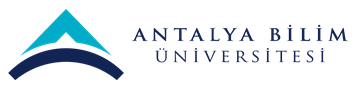 AKTS DERS TANITIM FORMUAKTS DERS TANITIM FORMUAKTS DERS TANITIM FORMUAKTS DERS TANITIM FORMUAKTS DERS TANITIM FORMUAKTS DERS TANITIM FORMUAKTS DERS TANITIM FORMUAKTS DERS TANITIM FORMUAKTS DERS TANITIM FORMUAKTS DERS TANITIM FORMUAKTS DERS TANITIM FORMUAKTS DERS TANITIM FORMUAKTS DERS TANITIM FORMUAKTS DERS TANITIM FORMUAKTS DERS TANITIM FORMUAKTS DERS TANITIM FORMUAKTS DERS TANITIM FORMUAKTS DERS TANITIM FORMUAKTS DERS TANITIM FORMUAKTS DERS TANITIM FORMUAKTS DERS TANITIM FORMUAKTS DERS TANITIM FORMUAKTS DERS TANITIM FORMUI. BÖLÜM (Senato Onayı)I. BÖLÜM (Senato Onayı)I. BÖLÜM (Senato Onayı)I. BÖLÜM (Senato Onayı)I. BÖLÜM (Senato Onayı)I. BÖLÜM (Senato Onayı)I. BÖLÜM (Senato Onayı)I. BÖLÜM (Senato Onayı)I. BÖLÜM (Senato Onayı)I. BÖLÜM (Senato Onayı)I. BÖLÜM (Senato Onayı)I. BÖLÜM (Senato Onayı)I. BÖLÜM (Senato Onayı)I. BÖLÜM (Senato Onayı)I. BÖLÜM (Senato Onayı)I. BÖLÜM (Senato Onayı)I. BÖLÜM (Senato Onayı)I. BÖLÜM (Senato Onayı)I. BÖLÜM (Senato Onayı)I. BÖLÜM (Senato Onayı)I. BÖLÜM (Senato Onayı)I. BÖLÜM (Senato Onayı)I. BÖLÜM (Senato Onayı)I. BÖLÜM (Senato Onayı)I. BÖLÜM (Senato Onayı)I. BÖLÜM (Senato Onayı)I. BÖLÜM (Senato Onayı)I. BÖLÜM (Senato Onayı)I. BÖLÜM (Senato Onayı)Dersi Açan Fakülte /YOİktisadi ve İdari Bilimler Fakültesiİktisadi ve İdari Bilimler Fakültesiİktisadi ve İdari Bilimler Fakültesiİktisadi ve İdari Bilimler Fakültesiİktisadi ve İdari Bilimler Fakültesiİktisadi ve İdari Bilimler Fakültesiİktisadi ve İdari Bilimler Fakültesiİktisadi ve İdari Bilimler Fakültesiİktisadi ve İdari Bilimler Fakültesiİktisadi ve İdari Bilimler Fakültesiİktisadi ve İdari Bilimler Fakültesiİktisadi ve İdari Bilimler Fakültesiİktisadi ve İdari Bilimler Fakültesiİktisadi ve İdari Bilimler Fakültesiİktisadi ve İdari Bilimler Fakültesiİktisadi ve İdari Bilimler Fakültesiİktisadi ve İdari Bilimler Fakültesiİktisadi ve İdari Bilimler Fakültesiİktisadi ve İdari Bilimler Fakültesiİktisadi ve İdari Bilimler Fakültesiİktisadi ve İdari Bilimler Fakültesiİktisadi ve İdari Bilimler Fakültesiİktisadi ve İdari Bilimler Fakültesiİktisadi ve İdari Bilimler Fakültesiİktisadi ve İdari Bilimler Fakültesiİktisadi ve İdari Bilimler Fakültesiİktisadi ve İdari Bilimler Fakültesiİktisadi ve İdari Bilimler FakültesiDersi Açan BölümİşletmeİşletmeİşletmeİşletmeİşletmeİşletmeİşletmeİşletmeİşletmeİşletmeİşletmeİşletmeİşletmeİşletmeİşletmeİşletmeİşletmeİşletmeİşletmeİşletmeİşletmeİşletmeİşletmeİşletmeİşletmeİşletmeİşletmeİşletmeDersi Alan Program (lar)Lisans ÖğrencileriLisans ÖğrencileriLisans ÖğrencileriLisans ÖğrencileriLisans ÖğrencileriLisans ÖğrencileriLisans ÖğrencileriLisans ÖğrencileriLisans ÖğrencileriLisans ÖğrencileriLisans ÖğrencileriLisans ÖğrencileriLisans ÖğrencileriLisans ÖğrencileriZorunluZorunluZorunluZorunluZorunluZorunluZorunluZorunluZorunluZorunluZorunluZorunluZorunluZorunluDersi Alan Program (lar)Dersi Alan Program (lar)Ders Kodu BUSI 211BUSI 211BUSI 211BUSI 211BUSI 211BUSI 211BUSI 211BUSI 211BUSI 211BUSI 211BUSI 211BUSI 211BUSI 211BUSI 211BUSI 211BUSI 211BUSI 211BUSI 211BUSI 211BUSI 211BUSI 211BUSI 211BUSI 211BUSI 211BUSI 211BUSI 211BUSI 211BUSI 211Ders AdıFinansal MuhasebeFinansal MuhasebeFinansal MuhasebeFinansal MuhasebeFinansal MuhasebeFinansal MuhasebeFinansal MuhasebeFinansal MuhasebeFinansal MuhasebeFinansal MuhasebeFinansal MuhasebeFinansal MuhasebeFinansal MuhasebeFinansal MuhasebeFinansal MuhasebeFinansal MuhasebeFinansal MuhasebeFinansal MuhasebeFinansal MuhasebeFinansal MuhasebeFinansal MuhasebeFinansal MuhasebeFinansal MuhasebeFinansal MuhasebeFinansal MuhasebeFinansal MuhasebeFinansal MuhasebeFinansal MuhasebeÖğretim dili İngilizceİngilizceİngilizceİngilizceİngilizceİngilizceİngilizceİngilizceİngilizceİngilizceİngilizceİngilizceİngilizceİngilizceİngilizceİngilizceİngilizceİngilizceİngilizceİngilizceİngilizceİngilizceİngilizceİngilizceİngilizceİngilizceİngilizceİngilizceDers TürüTeorik Ders; Yüz-yüzeTeorik Ders; Yüz-yüzeTeorik Ders; Yüz-yüzeTeorik Ders; Yüz-yüzeTeorik Ders; Yüz-yüzeTeorik Ders; Yüz-yüzeTeorik Ders; Yüz-yüzeTeorik Ders; Yüz-yüzeTeorik Ders; Yüz-yüzeTeorik Ders; Yüz-yüzeTeorik Ders; Yüz-yüzeTeorik Ders; Yüz-yüzeTeorik Ders; Yüz-yüzeTeorik Ders; Yüz-yüzeTeorik Ders; Yüz-yüzeTeorik Ders; Yüz-yüzeTeorik Ders; Yüz-yüzeTeorik Ders; Yüz-yüzeTeorik Ders; Yüz-yüzeTeorik Ders; Yüz-yüzeTeorik Ders; Yüz-yüzeTeorik Ders; Yüz-yüzeTeorik Ders; Yüz-yüzeTeorik Ders; Yüz-yüzeTeorik Ders; Yüz-yüzeTeorik Ders; Yüz-yüzeTeorik Ders; Yüz-yüzeTeorik Ders; Yüz-yüzeDers SeviyesiLisans DüzeyiLisans DüzeyiLisans DüzeyiLisans DüzeyiLisans DüzeyiLisans DüzeyiLisans DüzeyiLisans DüzeyiLisans DüzeyiLisans DüzeyiLisans DüzeyiLisans DüzeyiLisans DüzeyiLisans DüzeyiLisans DüzeyiLisans DüzeyiLisans DüzeyiLisans DüzeyiLisans DüzeyiLisans DüzeyiLisans DüzeyiLisans DüzeyiLisans DüzeyiLisans DüzeyiLisans DüzeyiLisans DüzeyiLisans DüzeyiLisans DüzeyiHaftalık Ders SaatiDers: 3Ders: 3Ders: 3Ders: 3Ders: 3Ders: 3Lab: Lab: Lab: Lab: Uygulama:Uygulama:Pratik: Pratik: Pratik: Pratik: Pratik: Stüdyo: Stüdyo: Stüdyo: Stüdyo: Stüdyo: Diğer: Diğer: Diğer: Diğer: Diğer: Diğer: AKTS Kredisi5555555555555555555555555555Notlandırma TürüHarf NotuHarf NotuHarf NotuHarf NotuHarf NotuHarf NotuHarf NotuHarf NotuHarf NotuHarf NotuHarf NotuHarf NotuHarf NotuHarf NotuHarf NotuHarf NotuHarf NotuHarf NotuHarf NotuHarf NotuHarf NotuHarf NotuHarf NotuHarf NotuHarf NotuHarf NotuHarf NotuHarf NotuÖn koşul/larYokYokYokYokYokYokYokYokYokYokYokYokYokYokYokYokYokYokYokYokYokYokYokYokYokYokYokYokYan koşul/larYokYokYokYokYokYokYokYokYokYokYokYokYokYokYokYokYokYokYokYokYokYokYokYokYokYokYokYokKayıt KısıtlamasıDersin Amacı Dersin amaçları şu şekildedir:
1. Finansal tablolar, bunlar arasındaki ilişkiler ve karar vericilere sağladıkları bilgiler konusunda bir anlayış geliştirmek.
2. Bir şirketin mali performansını değerlendirmek için finansal tabloların nasıl kullanılacağına dair bilgi edinmek.
3. Nakit akışı ve tahakkuk esasına göre muhasebeleştirme arasındaki farkı ayırt etmek.
4. Finansal tabloların altında yatan muhasebe kavramlarını ve bunları hazırlamak için kullanılan muhasebe usul ve tekniklerini kavrayabilmek.
5. Muhasebe teorisinin temel unsurlarını kavrayabilmek.6. Öğrencilerin verileri analiz etme becerilerini geliştirmek, finansal verileri elde etmek ve finansal bilgileri raporlamak için interneti kullanabilmek.Dersin amaçları şu şekildedir:
1. Finansal tablolar, bunlar arasındaki ilişkiler ve karar vericilere sağladıkları bilgiler konusunda bir anlayış geliştirmek.
2. Bir şirketin mali performansını değerlendirmek için finansal tabloların nasıl kullanılacağına dair bilgi edinmek.
3. Nakit akışı ve tahakkuk esasına göre muhasebeleştirme arasındaki farkı ayırt etmek.
4. Finansal tabloların altında yatan muhasebe kavramlarını ve bunları hazırlamak için kullanılan muhasebe usul ve tekniklerini kavrayabilmek.
5. Muhasebe teorisinin temel unsurlarını kavrayabilmek.6. Öğrencilerin verileri analiz etme becerilerini geliştirmek, finansal verileri elde etmek ve finansal bilgileri raporlamak için interneti kullanabilmek.Dersin amaçları şu şekildedir:
1. Finansal tablolar, bunlar arasındaki ilişkiler ve karar vericilere sağladıkları bilgiler konusunda bir anlayış geliştirmek.
2. Bir şirketin mali performansını değerlendirmek için finansal tabloların nasıl kullanılacağına dair bilgi edinmek.
3. Nakit akışı ve tahakkuk esasına göre muhasebeleştirme arasındaki farkı ayırt etmek.
4. Finansal tabloların altında yatan muhasebe kavramlarını ve bunları hazırlamak için kullanılan muhasebe usul ve tekniklerini kavrayabilmek.
5. Muhasebe teorisinin temel unsurlarını kavrayabilmek.6. Öğrencilerin verileri analiz etme becerilerini geliştirmek, finansal verileri elde etmek ve finansal bilgileri raporlamak için interneti kullanabilmek.Dersin amaçları şu şekildedir:
1. Finansal tablolar, bunlar arasındaki ilişkiler ve karar vericilere sağladıkları bilgiler konusunda bir anlayış geliştirmek.
2. Bir şirketin mali performansını değerlendirmek için finansal tabloların nasıl kullanılacağına dair bilgi edinmek.
3. Nakit akışı ve tahakkuk esasına göre muhasebeleştirme arasındaki farkı ayırt etmek.
4. Finansal tabloların altında yatan muhasebe kavramlarını ve bunları hazırlamak için kullanılan muhasebe usul ve tekniklerini kavrayabilmek.
5. Muhasebe teorisinin temel unsurlarını kavrayabilmek.6. Öğrencilerin verileri analiz etme becerilerini geliştirmek, finansal verileri elde etmek ve finansal bilgileri raporlamak için interneti kullanabilmek.Dersin amaçları şu şekildedir:
1. Finansal tablolar, bunlar arasındaki ilişkiler ve karar vericilere sağladıkları bilgiler konusunda bir anlayış geliştirmek.
2. Bir şirketin mali performansını değerlendirmek için finansal tabloların nasıl kullanılacağına dair bilgi edinmek.
3. Nakit akışı ve tahakkuk esasına göre muhasebeleştirme arasındaki farkı ayırt etmek.
4. Finansal tabloların altında yatan muhasebe kavramlarını ve bunları hazırlamak için kullanılan muhasebe usul ve tekniklerini kavrayabilmek.
5. Muhasebe teorisinin temel unsurlarını kavrayabilmek.6. Öğrencilerin verileri analiz etme becerilerini geliştirmek, finansal verileri elde etmek ve finansal bilgileri raporlamak için interneti kullanabilmek.Dersin amaçları şu şekildedir:
1. Finansal tablolar, bunlar arasındaki ilişkiler ve karar vericilere sağladıkları bilgiler konusunda bir anlayış geliştirmek.
2. Bir şirketin mali performansını değerlendirmek için finansal tabloların nasıl kullanılacağına dair bilgi edinmek.
3. Nakit akışı ve tahakkuk esasına göre muhasebeleştirme arasındaki farkı ayırt etmek.
4. Finansal tabloların altında yatan muhasebe kavramlarını ve bunları hazırlamak için kullanılan muhasebe usul ve tekniklerini kavrayabilmek.
5. Muhasebe teorisinin temel unsurlarını kavrayabilmek.6. Öğrencilerin verileri analiz etme becerilerini geliştirmek, finansal verileri elde etmek ve finansal bilgileri raporlamak için interneti kullanabilmek.Dersin amaçları şu şekildedir:
1. Finansal tablolar, bunlar arasındaki ilişkiler ve karar vericilere sağladıkları bilgiler konusunda bir anlayış geliştirmek.
2. Bir şirketin mali performansını değerlendirmek için finansal tabloların nasıl kullanılacağına dair bilgi edinmek.
3. Nakit akışı ve tahakkuk esasına göre muhasebeleştirme arasındaki farkı ayırt etmek.
4. Finansal tabloların altında yatan muhasebe kavramlarını ve bunları hazırlamak için kullanılan muhasebe usul ve tekniklerini kavrayabilmek.
5. Muhasebe teorisinin temel unsurlarını kavrayabilmek.6. Öğrencilerin verileri analiz etme becerilerini geliştirmek, finansal verileri elde etmek ve finansal bilgileri raporlamak için interneti kullanabilmek.Dersin amaçları şu şekildedir:
1. Finansal tablolar, bunlar arasındaki ilişkiler ve karar vericilere sağladıkları bilgiler konusunda bir anlayış geliştirmek.
2. Bir şirketin mali performansını değerlendirmek için finansal tabloların nasıl kullanılacağına dair bilgi edinmek.
3. Nakit akışı ve tahakkuk esasına göre muhasebeleştirme arasındaki farkı ayırt etmek.
4. Finansal tabloların altında yatan muhasebe kavramlarını ve bunları hazırlamak için kullanılan muhasebe usul ve tekniklerini kavrayabilmek.
5. Muhasebe teorisinin temel unsurlarını kavrayabilmek.6. Öğrencilerin verileri analiz etme becerilerini geliştirmek, finansal verileri elde etmek ve finansal bilgileri raporlamak için interneti kullanabilmek.Dersin amaçları şu şekildedir:
1. Finansal tablolar, bunlar arasındaki ilişkiler ve karar vericilere sağladıkları bilgiler konusunda bir anlayış geliştirmek.
2. Bir şirketin mali performansını değerlendirmek için finansal tabloların nasıl kullanılacağına dair bilgi edinmek.
3. Nakit akışı ve tahakkuk esasına göre muhasebeleştirme arasındaki farkı ayırt etmek.
4. Finansal tabloların altında yatan muhasebe kavramlarını ve bunları hazırlamak için kullanılan muhasebe usul ve tekniklerini kavrayabilmek.
5. Muhasebe teorisinin temel unsurlarını kavrayabilmek.6. Öğrencilerin verileri analiz etme becerilerini geliştirmek, finansal verileri elde etmek ve finansal bilgileri raporlamak için interneti kullanabilmek.Dersin amaçları şu şekildedir:
1. Finansal tablolar, bunlar arasındaki ilişkiler ve karar vericilere sağladıkları bilgiler konusunda bir anlayış geliştirmek.
2. Bir şirketin mali performansını değerlendirmek için finansal tabloların nasıl kullanılacağına dair bilgi edinmek.
3. Nakit akışı ve tahakkuk esasına göre muhasebeleştirme arasındaki farkı ayırt etmek.
4. Finansal tabloların altında yatan muhasebe kavramlarını ve bunları hazırlamak için kullanılan muhasebe usul ve tekniklerini kavrayabilmek.
5. Muhasebe teorisinin temel unsurlarını kavrayabilmek.6. Öğrencilerin verileri analiz etme becerilerini geliştirmek, finansal verileri elde etmek ve finansal bilgileri raporlamak için interneti kullanabilmek.Dersin amaçları şu şekildedir:
1. Finansal tablolar, bunlar arasındaki ilişkiler ve karar vericilere sağladıkları bilgiler konusunda bir anlayış geliştirmek.
2. Bir şirketin mali performansını değerlendirmek için finansal tabloların nasıl kullanılacağına dair bilgi edinmek.
3. Nakit akışı ve tahakkuk esasına göre muhasebeleştirme arasındaki farkı ayırt etmek.
4. Finansal tabloların altında yatan muhasebe kavramlarını ve bunları hazırlamak için kullanılan muhasebe usul ve tekniklerini kavrayabilmek.
5. Muhasebe teorisinin temel unsurlarını kavrayabilmek.6. Öğrencilerin verileri analiz etme becerilerini geliştirmek, finansal verileri elde etmek ve finansal bilgileri raporlamak için interneti kullanabilmek.Dersin amaçları şu şekildedir:
1. Finansal tablolar, bunlar arasındaki ilişkiler ve karar vericilere sağladıkları bilgiler konusunda bir anlayış geliştirmek.
2. Bir şirketin mali performansını değerlendirmek için finansal tabloların nasıl kullanılacağına dair bilgi edinmek.
3. Nakit akışı ve tahakkuk esasına göre muhasebeleştirme arasındaki farkı ayırt etmek.
4. Finansal tabloların altında yatan muhasebe kavramlarını ve bunları hazırlamak için kullanılan muhasebe usul ve tekniklerini kavrayabilmek.
5. Muhasebe teorisinin temel unsurlarını kavrayabilmek.6. Öğrencilerin verileri analiz etme becerilerini geliştirmek, finansal verileri elde etmek ve finansal bilgileri raporlamak için interneti kullanabilmek.Dersin amaçları şu şekildedir:
1. Finansal tablolar, bunlar arasındaki ilişkiler ve karar vericilere sağladıkları bilgiler konusunda bir anlayış geliştirmek.
2. Bir şirketin mali performansını değerlendirmek için finansal tabloların nasıl kullanılacağına dair bilgi edinmek.
3. Nakit akışı ve tahakkuk esasına göre muhasebeleştirme arasındaki farkı ayırt etmek.
4. Finansal tabloların altında yatan muhasebe kavramlarını ve bunları hazırlamak için kullanılan muhasebe usul ve tekniklerini kavrayabilmek.
5. Muhasebe teorisinin temel unsurlarını kavrayabilmek.6. Öğrencilerin verileri analiz etme becerilerini geliştirmek, finansal verileri elde etmek ve finansal bilgileri raporlamak için interneti kullanabilmek.Dersin amaçları şu şekildedir:
1. Finansal tablolar, bunlar arasındaki ilişkiler ve karar vericilere sağladıkları bilgiler konusunda bir anlayış geliştirmek.
2. Bir şirketin mali performansını değerlendirmek için finansal tabloların nasıl kullanılacağına dair bilgi edinmek.
3. Nakit akışı ve tahakkuk esasına göre muhasebeleştirme arasındaki farkı ayırt etmek.
4. Finansal tabloların altında yatan muhasebe kavramlarını ve bunları hazırlamak için kullanılan muhasebe usul ve tekniklerini kavrayabilmek.
5. Muhasebe teorisinin temel unsurlarını kavrayabilmek.6. Öğrencilerin verileri analiz etme becerilerini geliştirmek, finansal verileri elde etmek ve finansal bilgileri raporlamak için interneti kullanabilmek.Dersin amaçları şu şekildedir:
1. Finansal tablolar, bunlar arasındaki ilişkiler ve karar vericilere sağladıkları bilgiler konusunda bir anlayış geliştirmek.
2. Bir şirketin mali performansını değerlendirmek için finansal tabloların nasıl kullanılacağına dair bilgi edinmek.
3. Nakit akışı ve tahakkuk esasına göre muhasebeleştirme arasındaki farkı ayırt etmek.
4. Finansal tabloların altında yatan muhasebe kavramlarını ve bunları hazırlamak için kullanılan muhasebe usul ve tekniklerini kavrayabilmek.
5. Muhasebe teorisinin temel unsurlarını kavrayabilmek.6. Öğrencilerin verileri analiz etme becerilerini geliştirmek, finansal verileri elde etmek ve finansal bilgileri raporlamak için interneti kullanabilmek.Dersin amaçları şu şekildedir:
1. Finansal tablolar, bunlar arasındaki ilişkiler ve karar vericilere sağladıkları bilgiler konusunda bir anlayış geliştirmek.
2. Bir şirketin mali performansını değerlendirmek için finansal tabloların nasıl kullanılacağına dair bilgi edinmek.
3. Nakit akışı ve tahakkuk esasına göre muhasebeleştirme arasındaki farkı ayırt etmek.
4. Finansal tabloların altında yatan muhasebe kavramlarını ve bunları hazırlamak için kullanılan muhasebe usul ve tekniklerini kavrayabilmek.
5. Muhasebe teorisinin temel unsurlarını kavrayabilmek.6. Öğrencilerin verileri analiz etme becerilerini geliştirmek, finansal verileri elde etmek ve finansal bilgileri raporlamak için interneti kullanabilmek.Dersin amaçları şu şekildedir:
1. Finansal tablolar, bunlar arasındaki ilişkiler ve karar vericilere sağladıkları bilgiler konusunda bir anlayış geliştirmek.
2. Bir şirketin mali performansını değerlendirmek için finansal tabloların nasıl kullanılacağına dair bilgi edinmek.
3. Nakit akışı ve tahakkuk esasına göre muhasebeleştirme arasındaki farkı ayırt etmek.
4. Finansal tabloların altında yatan muhasebe kavramlarını ve bunları hazırlamak için kullanılan muhasebe usul ve tekniklerini kavrayabilmek.
5. Muhasebe teorisinin temel unsurlarını kavrayabilmek.6. Öğrencilerin verileri analiz etme becerilerini geliştirmek, finansal verileri elde etmek ve finansal bilgileri raporlamak için interneti kullanabilmek.Dersin amaçları şu şekildedir:
1. Finansal tablolar, bunlar arasındaki ilişkiler ve karar vericilere sağladıkları bilgiler konusunda bir anlayış geliştirmek.
2. Bir şirketin mali performansını değerlendirmek için finansal tabloların nasıl kullanılacağına dair bilgi edinmek.
3. Nakit akışı ve tahakkuk esasına göre muhasebeleştirme arasındaki farkı ayırt etmek.
4. Finansal tabloların altında yatan muhasebe kavramlarını ve bunları hazırlamak için kullanılan muhasebe usul ve tekniklerini kavrayabilmek.
5. Muhasebe teorisinin temel unsurlarını kavrayabilmek.6. Öğrencilerin verileri analiz etme becerilerini geliştirmek, finansal verileri elde etmek ve finansal bilgileri raporlamak için interneti kullanabilmek.Dersin amaçları şu şekildedir:
1. Finansal tablolar, bunlar arasındaki ilişkiler ve karar vericilere sağladıkları bilgiler konusunda bir anlayış geliştirmek.
2. Bir şirketin mali performansını değerlendirmek için finansal tabloların nasıl kullanılacağına dair bilgi edinmek.
3. Nakit akışı ve tahakkuk esasına göre muhasebeleştirme arasındaki farkı ayırt etmek.
4. Finansal tabloların altında yatan muhasebe kavramlarını ve bunları hazırlamak için kullanılan muhasebe usul ve tekniklerini kavrayabilmek.
5. Muhasebe teorisinin temel unsurlarını kavrayabilmek.6. Öğrencilerin verileri analiz etme becerilerini geliştirmek, finansal verileri elde etmek ve finansal bilgileri raporlamak için interneti kullanabilmek.Dersin amaçları şu şekildedir:
1. Finansal tablolar, bunlar arasındaki ilişkiler ve karar vericilere sağladıkları bilgiler konusunda bir anlayış geliştirmek.
2. Bir şirketin mali performansını değerlendirmek için finansal tabloların nasıl kullanılacağına dair bilgi edinmek.
3. Nakit akışı ve tahakkuk esasına göre muhasebeleştirme arasındaki farkı ayırt etmek.
4. Finansal tabloların altında yatan muhasebe kavramlarını ve bunları hazırlamak için kullanılan muhasebe usul ve tekniklerini kavrayabilmek.
5. Muhasebe teorisinin temel unsurlarını kavrayabilmek.6. Öğrencilerin verileri analiz etme becerilerini geliştirmek, finansal verileri elde etmek ve finansal bilgileri raporlamak için interneti kullanabilmek.Dersin amaçları şu şekildedir:
1. Finansal tablolar, bunlar arasındaki ilişkiler ve karar vericilere sağladıkları bilgiler konusunda bir anlayış geliştirmek.
2. Bir şirketin mali performansını değerlendirmek için finansal tabloların nasıl kullanılacağına dair bilgi edinmek.
3. Nakit akışı ve tahakkuk esasına göre muhasebeleştirme arasındaki farkı ayırt etmek.
4. Finansal tabloların altında yatan muhasebe kavramlarını ve bunları hazırlamak için kullanılan muhasebe usul ve tekniklerini kavrayabilmek.
5. Muhasebe teorisinin temel unsurlarını kavrayabilmek.6. Öğrencilerin verileri analiz etme becerilerini geliştirmek, finansal verileri elde etmek ve finansal bilgileri raporlamak için interneti kullanabilmek.Dersin amaçları şu şekildedir:
1. Finansal tablolar, bunlar arasındaki ilişkiler ve karar vericilere sağladıkları bilgiler konusunda bir anlayış geliştirmek.
2. Bir şirketin mali performansını değerlendirmek için finansal tabloların nasıl kullanılacağına dair bilgi edinmek.
3. Nakit akışı ve tahakkuk esasına göre muhasebeleştirme arasındaki farkı ayırt etmek.
4. Finansal tabloların altında yatan muhasebe kavramlarını ve bunları hazırlamak için kullanılan muhasebe usul ve tekniklerini kavrayabilmek.
5. Muhasebe teorisinin temel unsurlarını kavrayabilmek.6. Öğrencilerin verileri analiz etme becerilerini geliştirmek, finansal verileri elde etmek ve finansal bilgileri raporlamak için interneti kullanabilmek.Dersin amaçları şu şekildedir:
1. Finansal tablolar, bunlar arasındaki ilişkiler ve karar vericilere sağladıkları bilgiler konusunda bir anlayış geliştirmek.
2. Bir şirketin mali performansını değerlendirmek için finansal tabloların nasıl kullanılacağına dair bilgi edinmek.
3. Nakit akışı ve tahakkuk esasına göre muhasebeleştirme arasındaki farkı ayırt etmek.
4. Finansal tabloların altında yatan muhasebe kavramlarını ve bunları hazırlamak için kullanılan muhasebe usul ve tekniklerini kavrayabilmek.
5. Muhasebe teorisinin temel unsurlarını kavrayabilmek.6. Öğrencilerin verileri analiz etme becerilerini geliştirmek, finansal verileri elde etmek ve finansal bilgileri raporlamak için interneti kullanabilmek.Dersin amaçları şu şekildedir:
1. Finansal tablolar, bunlar arasındaki ilişkiler ve karar vericilere sağladıkları bilgiler konusunda bir anlayış geliştirmek.
2. Bir şirketin mali performansını değerlendirmek için finansal tabloların nasıl kullanılacağına dair bilgi edinmek.
3. Nakit akışı ve tahakkuk esasına göre muhasebeleştirme arasındaki farkı ayırt etmek.
4. Finansal tabloların altında yatan muhasebe kavramlarını ve bunları hazırlamak için kullanılan muhasebe usul ve tekniklerini kavrayabilmek.
5. Muhasebe teorisinin temel unsurlarını kavrayabilmek.6. Öğrencilerin verileri analiz etme becerilerini geliştirmek, finansal verileri elde etmek ve finansal bilgileri raporlamak için interneti kullanabilmek.Dersin amaçları şu şekildedir:
1. Finansal tablolar, bunlar arasındaki ilişkiler ve karar vericilere sağladıkları bilgiler konusunda bir anlayış geliştirmek.
2. Bir şirketin mali performansını değerlendirmek için finansal tabloların nasıl kullanılacağına dair bilgi edinmek.
3. Nakit akışı ve tahakkuk esasına göre muhasebeleştirme arasındaki farkı ayırt etmek.
4. Finansal tabloların altında yatan muhasebe kavramlarını ve bunları hazırlamak için kullanılan muhasebe usul ve tekniklerini kavrayabilmek.
5. Muhasebe teorisinin temel unsurlarını kavrayabilmek.6. Öğrencilerin verileri analiz etme becerilerini geliştirmek, finansal verileri elde etmek ve finansal bilgileri raporlamak için interneti kullanabilmek.Dersin amaçları şu şekildedir:
1. Finansal tablolar, bunlar arasındaki ilişkiler ve karar vericilere sağladıkları bilgiler konusunda bir anlayış geliştirmek.
2. Bir şirketin mali performansını değerlendirmek için finansal tabloların nasıl kullanılacağına dair bilgi edinmek.
3. Nakit akışı ve tahakkuk esasına göre muhasebeleştirme arasındaki farkı ayırt etmek.
4. Finansal tabloların altında yatan muhasebe kavramlarını ve bunları hazırlamak için kullanılan muhasebe usul ve tekniklerini kavrayabilmek.
5. Muhasebe teorisinin temel unsurlarını kavrayabilmek.6. Öğrencilerin verileri analiz etme becerilerini geliştirmek, finansal verileri elde etmek ve finansal bilgileri raporlamak için interneti kullanabilmek.Dersin amaçları şu şekildedir:
1. Finansal tablolar, bunlar arasındaki ilişkiler ve karar vericilere sağladıkları bilgiler konusunda bir anlayış geliştirmek.
2. Bir şirketin mali performansını değerlendirmek için finansal tabloların nasıl kullanılacağına dair bilgi edinmek.
3. Nakit akışı ve tahakkuk esasına göre muhasebeleştirme arasındaki farkı ayırt etmek.
4. Finansal tabloların altında yatan muhasebe kavramlarını ve bunları hazırlamak için kullanılan muhasebe usul ve tekniklerini kavrayabilmek.
5. Muhasebe teorisinin temel unsurlarını kavrayabilmek.6. Öğrencilerin verileri analiz etme becerilerini geliştirmek, finansal verileri elde etmek ve finansal bilgileri raporlamak için interneti kullanabilmek.Dersin amaçları şu şekildedir:
1. Finansal tablolar, bunlar arasındaki ilişkiler ve karar vericilere sağladıkları bilgiler konusunda bir anlayış geliştirmek.
2. Bir şirketin mali performansını değerlendirmek için finansal tabloların nasıl kullanılacağına dair bilgi edinmek.
3. Nakit akışı ve tahakkuk esasına göre muhasebeleştirme arasındaki farkı ayırt etmek.
4. Finansal tabloların altında yatan muhasebe kavramlarını ve bunları hazırlamak için kullanılan muhasebe usul ve tekniklerini kavrayabilmek.
5. Muhasebe teorisinin temel unsurlarını kavrayabilmek.6. Öğrencilerin verileri analiz etme becerilerini geliştirmek, finansal verileri elde etmek ve finansal bilgileri raporlamak için interneti kullanabilmek.Ders İçeriği Bu ders öğrenciye finansal muhasebe ile ilgili temel kavramları tanıtır. Finansal muhasebe, bir işletmenin veya kuruluşun performansıyla ilgili finansal bilgileri kaydetme ve raporlama ile ilgilidir. Bu ders mali muhasebe kavramlarını, ilkelerini ve düzenlerini anlamayı amaçlamaktadır. Öğrencilere karar vermede finansal tabloların yorumlanması ve değerlendirilmesi için ihtiyaç duydukları araçları sağlar. Bu ders nakit, alacaklar, stok, işletme sermayesi, donanım, uzun vadeli varlıklar, amortisman, kısa vadeli borçlar, uzun vadeli borçlar ve öz sermaye gibi mali tabloların ana bölümlerini inceler. Dersle ilgili bazı konular; mali durum, faaliyet sonuçları ve nakit akışları. Dersin sonunda öğrencilerin muhasebenin arkasında yatan mantığı kavraması hedeflenmektedir.Bu ders öğrenciye finansal muhasebe ile ilgili temel kavramları tanıtır. Finansal muhasebe, bir işletmenin veya kuruluşun performansıyla ilgili finansal bilgileri kaydetme ve raporlama ile ilgilidir. Bu ders mali muhasebe kavramlarını, ilkelerini ve düzenlerini anlamayı amaçlamaktadır. Öğrencilere karar vermede finansal tabloların yorumlanması ve değerlendirilmesi için ihtiyaç duydukları araçları sağlar. Bu ders nakit, alacaklar, stok, işletme sermayesi, donanım, uzun vadeli varlıklar, amortisman, kısa vadeli borçlar, uzun vadeli borçlar ve öz sermaye gibi mali tabloların ana bölümlerini inceler. Dersle ilgili bazı konular; mali durum, faaliyet sonuçları ve nakit akışları. Dersin sonunda öğrencilerin muhasebenin arkasında yatan mantığı kavraması hedeflenmektedir.Bu ders öğrenciye finansal muhasebe ile ilgili temel kavramları tanıtır. Finansal muhasebe, bir işletmenin veya kuruluşun performansıyla ilgili finansal bilgileri kaydetme ve raporlama ile ilgilidir. Bu ders mali muhasebe kavramlarını, ilkelerini ve düzenlerini anlamayı amaçlamaktadır. Öğrencilere karar vermede finansal tabloların yorumlanması ve değerlendirilmesi için ihtiyaç duydukları araçları sağlar. Bu ders nakit, alacaklar, stok, işletme sermayesi, donanım, uzun vadeli varlıklar, amortisman, kısa vadeli borçlar, uzun vadeli borçlar ve öz sermaye gibi mali tabloların ana bölümlerini inceler. Dersle ilgili bazı konular; mali durum, faaliyet sonuçları ve nakit akışları. Dersin sonunda öğrencilerin muhasebenin arkasında yatan mantığı kavraması hedeflenmektedir.Bu ders öğrenciye finansal muhasebe ile ilgili temel kavramları tanıtır. Finansal muhasebe, bir işletmenin veya kuruluşun performansıyla ilgili finansal bilgileri kaydetme ve raporlama ile ilgilidir. Bu ders mali muhasebe kavramlarını, ilkelerini ve düzenlerini anlamayı amaçlamaktadır. Öğrencilere karar vermede finansal tabloların yorumlanması ve değerlendirilmesi için ihtiyaç duydukları araçları sağlar. Bu ders nakit, alacaklar, stok, işletme sermayesi, donanım, uzun vadeli varlıklar, amortisman, kısa vadeli borçlar, uzun vadeli borçlar ve öz sermaye gibi mali tabloların ana bölümlerini inceler. Dersle ilgili bazı konular; mali durum, faaliyet sonuçları ve nakit akışları. Dersin sonunda öğrencilerin muhasebenin arkasında yatan mantığı kavraması hedeflenmektedir.Bu ders öğrenciye finansal muhasebe ile ilgili temel kavramları tanıtır. Finansal muhasebe, bir işletmenin veya kuruluşun performansıyla ilgili finansal bilgileri kaydetme ve raporlama ile ilgilidir. Bu ders mali muhasebe kavramlarını, ilkelerini ve düzenlerini anlamayı amaçlamaktadır. Öğrencilere karar vermede finansal tabloların yorumlanması ve değerlendirilmesi için ihtiyaç duydukları araçları sağlar. Bu ders nakit, alacaklar, stok, işletme sermayesi, donanım, uzun vadeli varlıklar, amortisman, kısa vadeli borçlar, uzun vadeli borçlar ve öz sermaye gibi mali tabloların ana bölümlerini inceler. Dersle ilgili bazı konular; mali durum, faaliyet sonuçları ve nakit akışları. Dersin sonunda öğrencilerin muhasebenin arkasında yatan mantığı kavraması hedeflenmektedir.Bu ders öğrenciye finansal muhasebe ile ilgili temel kavramları tanıtır. Finansal muhasebe, bir işletmenin veya kuruluşun performansıyla ilgili finansal bilgileri kaydetme ve raporlama ile ilgilidir. Bu ders mali muhasebe kavramlarını, ilkelerini ve düzenlerini anlamayı amaçlamaktadır. Öğrencilere karar vermede finansal tabloların yorumlanması ve değerlendirilmesi için ihtiyaç duydukları araçları sağlar. Bu ders nakit, alacaklar, stok, işletme sermayesi, donanım, uzun vadeli varlıklar, amortisman, kısa vadeli borçlar, uzun vadeli borçlar ve öz sermaye gibi mali tabloların ana bölümlerini inceler. Dersle ilgili bazı konular; mali durum, faaliyet sonuçları ve nakit akışları. Dersin sonunda öğrencilerin muhasebenin arkasında yatan mantığı kavraması hedeflenmektedir.Bu ders öğrenciye finansal muhasebe ile ilgili temel kavramları tanıtır. Finansal muhasebe, bir işletmenin veya kuruluşun performansıyla ilgili finansal bilgileri kaydetme ve raporlama ile ilgilidir. Bu ders mali muhasebe kavramlarını, ilkelerini ve düzenlerini anlamayı amaçlamaktadır. Öğrencilere karar vermede finansal tabloların yorumlanması ve değerlendirilmesi için ihtiyaç duydukları araçları sağlar. Bu ders nakit, alacaklar, stok, işletme sermayesi, donanım, uzun vadeli varlıklar, amortisman, kısa vadeli borçlar, uzun vadeli borçlar ve öz sermaye gibi mali tabloların ana bölümlerini inceler. Dersle ilgili bazı konular; mali durum, faaliyet sonuçları ve nakit akışları. Dersin sonunda öğrencilerin muhasebenin arkasında yatan mantığı kavraması hedeflenmektedir.Bu ders öğrenciye finansal muhasebe ile ilgili temel kavramları tanıtır. Finansal muhasebe, bir işletmenin veya kuruluşun performansıyla ilgili finansal bilgileri kaydetme ve raporlama ile ilgilidir. Bu ders mali muhasebe kavramlarını, ilkelerini ve düzenlerini anlamayı amaçlamaktadır. Öğrencilere karar vermede finansal tabloların yorumlanması ve değerlendirilmesi için ihtiyaç duydukları araçları sağlar. Bu ders nakit, alacaklar, stok, işletme sermayesi, donanım, uzun vadeli varlıklar, amortisman, kısa vadeli borçlar, uzun vadeli borçlar ve öz sermaye gibi mali tabloların ana bölümlerini inceler. Dersle ilgili bazı konular; mali durum, faaliyet sonuçları ve nakit akışları. Dersin sonunda öğrencilerin muhasebenin arkasında yatan mantığı kavraması hedeflenmektedir.Bu ders öğrenciye finansal muhasebe ile ilgili temel kavramları tanıtır. Finansal muhasebe, bir işletmenin veya kuruluşun performansıyla ilgili finansal bilgileri kaydetme ve raporlama ile ilgilidir. Bu ders mali muhasebe kavramlarını, ilkelerini ve düzenlerini anlamayı amaçlamaktadır. Öğrencilere karar vermede finansal tabloların yorumlanması ve değerlendirilmesi için ihtiyaç duydukları araçları sağlar. Bu ders nakit, alacaklar, stok, işletme sermayesi, donanım, uzun vadeli varlıklar, amortisman, kısa vadeli borçlar, uzun vadeli borçlar ve öz sermaye gibi mali tabloların ana bölümlerini inceler. Dersle ilgili bazı konular; mali durum, faaliyet sonuçları ve nakit akışları. Dersin sonunda öğrencilerin muhasebenin arkasında yatan mantığı kavraması hedeflenmektedir.Bu ders öğrenciye finansal muhasebe ile ilgili temel kavramları tanıtır. Finansal muhasebe, bir işletmenin veya kuruluşun performansıyla ilgili finansal bilgileri kaydetme ve raporlama ile ilgilidir. Bu ders mali muhasebe kavramlarını, ilkelerini ve düzenlerini anlamayı amaçlamaktadır. Öğrencilere karar vermede finansal tabloların yorumlanması ve değerlendirilmesi için ihtiyaç duydukları araçları sağlar. Bu ders nakit, alacaklar, stok, işletme sermayesi, donanım, uzun vadeli varlıklar, amortisman, kısa vadeli borçlar, uzun vadeli borçlar ve öz sermaye gibi mali tabloların ana bölümlerini inceler. Dersle ilgili bazı konular; mali durum, faaliyet sonuçları ve nakit akışları. Dersin sonunda öğrencilerin muhasebenin arkasında yatan mantığı kavraması hedeflenmektedir.Bu ders öğrenciye finansal muhasebe ile ilgili temel kavramları tanıtır. Finansal muhasebe, bir işletmenin veya kuruluşun performansıyla ilgili finansal bilgileri kaydetme ve raporlama ile ilgilidir. Bu ders mali muhasebe kavramlarını, ilkelerini ve düzenlerini anlamayı amaçlamaktadır. Öğrencilere karar vermede finansal tabloların yorumlanması ve değerlendirilmesi için ihtiyaç duydukları araçları sağlar. Bu ders nakit, alacaklar, stok, işletme sermayesi, donanım, uzun vadeli varlıklar, amortisman, kısa vadeli borçlar, uzun vadeli borçlar ve öz sermaye gibi mali tabloların ana bölümlerini inceler. Dersle ilgili bazı konular; mali durum, faaliyet sonuçları ve nakit akışları. Dersin sonunda öğrencilerin muhasebenin arkasında yatan mantığı kavraması hedeflenmektedir.Bu ders öğrenciye finansal muhasebe ile ilgili temel kavramları tanıtır. Finansal muhasebe, bir işletmenin veya kuruluşun performansıyla ilgili finansal bilgileri kaydetme ve raporlama ile ilgilidir. Bu ders mali muhasebe kavramlarını, ilkelerini ve düzenlerini anlamayı amaçlamaktadır. Öğrencilere karar vermede finansal tabloların yorumlanması ve değerlendirilmesi için ihtiyaç duydukları araçları sağlar. Bu ders nakit, alacaklar, stok, işletme sermayesi, donanım, uzun vadeli varlıklar, amortisman, kısa vadeli borçlar, uzun vadeli borçlar ve öz sermaye gibi mali tabloların ana bölümlerini inceler. Dersle ilgili bazı konular; mali durum, faaliyet sonuçları ve nakit akışları. Dersin sonunda öğrencilerin muhasebenin arkasında yatan mantığı kavraması hedeflenmektedir.Bu ders öğrenciye finansal muhasebe ile ilgili temel kavramları tanıtır. Finansal muhasebe, bir işletmenin veya kuruluşun performansıyla ilgili finansal bilgileri kaydetme ve raporlama ile ilgilidir. Bu ders mali muhasebe kavramlarını, ilkelerini ve düzenlerini anlamayı amaçlamaktadır. Öğrencilere karar vermede finansal tabloların yorumlanması ve değerlendirilmesi için ihtiyaç duydukları araçları sağlar. Bu ders nakit, alacaklar, stok, işletme sermayesi, donanım, uzun vadeli varlıklar, amortisman, kısa vadeli borçlar, uzun vadeli borçlar ve öz sermaye gibi mali tabloların ana bölümlerini inceler. Dersle ilgili bazı konular; mali durum, faaliyet sonuçları ve nakit akışları. Dersin sonunda öğrencilerin muhasebenin arkasında yatan mantığı kavraması hedeflenmektedir.Bu ders öğrenciye finansal muhasebe ile ilgili temel kavramları tanıtır. Finansal muhasebe, bir işletmenin veya kuruluşun performansıyla ilgili finansal bilgileri kaydetme ve raporlama ile ilgilidir. Bu ders mali muhasebe kavramlarını, ilkelerini ve düzenlerini anlamayı amaçlamaktadır. Öğrencilere karar vermede finansal tabloların yorumlanması ve değerlendirilmesi için ihtiyaç duydukları araçları sağlar. Bu ders nakit, alacaklar, stok, işletme sermayesi, donanım, uzun vadeli varlıklar, amortisman, kısa vadeli borçlar, uzun vadeli borçlar ve öz sermaye gibi mali tabloların ana bölümlerini inceler. Dersle ilgili bazı konular; mali durum, faaliyet sonuçları ve nakit akışları. Dersin sonunda öğrencilerin muhasebenin arkasında yatan mantığı kavraması hedeflenmektedir.Bu ders öğrenciye finansal muhasebe ile ilgili temel kavramları tanıtır. Finansal muhasebe, bir işletmenin veya kuruluşun performansıyla ilgili finansal bilgileri kaydetme ve raporlama ile ilgilidir. Bu ders mali muhasebe kavramlarını, ilkelerini ve düzenlerini anlamayı amaçlamaktadır. Öğrencilere karar vermede finansal tabloların yorumlanması ve değerlendirilmesi için ihtiyaç duydukları araçları sağlar. Bu ders nakit, alacaklar, stok, işletme sermayesi, donanım, uzun vadeli varlıklar, amortisman, kısa vadeli borçlar, uzun vadeli borçlar ve öz sermaye gibi mali tabloların ana bölümlerini inceler. Dersle ilgili bazı konular; mali durum, faaliyet sonuçları ve nakit akışları. Dersin sonunda öğrencilerin muhasebenin arkasında yatan mantığı kavraması hedeflenmektedir.Bu ders öğrenciye finansal muhasebe ile ilgili temel kavramları tanıtır. Finansal muhasebe, bir işletmenin veya kuruluşun performansıyla ilgili finansal bilgileri kaydetme ve raporlama ile ilgilidir. Bu ders mali muhasebe kavramlarını, ilkelerini ve düzenlerini anlamayı amaçlamaktadır. Öğrencilere karar vermede finansal tabloların yorumlanması ve değerlendirilmesi için ihtiyaç duydukları araçları sağlar. Bu ders nakit, alacaklar, stok, işletme sermayesi, donanım, uzun vadeli varlıklar, amortisman, kısa vadeli borçlar, uzun vadeli borçlar ve öz sermaye gibi mali tabloların ana bölümlerini inceler. Dersle ilgili bazı konular; mali durum, faaliyet sonuçları ve nakit akışları. Dersin sonunda öğrencilerin muhasebenin arkasında yatan mantığı kavraması hedeflenmektedir.Bu ders öğrenciye finansal muhasebe ile ilgili temel kavramları tanıtır. Finansal muhasebe, bir işletmenin veya kuruluşun performansıyla ilgili finansal bilgileri kaydetme ve raporlama ile ilgilidir. Bu ders mali muhasebe kavramlarını, ilkelerini ve düzenlerini anlamayı amaçlamaktadır. Öğrencilere karar vermede finansal tabloların yorumlanması ve değerlendirilmesi için ihtiyaç duydukları araçları sağlar. Bu ders nakit, alacaklar, stok, işletme sermayesi, donanım, uzun vadeli varlıklar, amortisman, kısa vadeli borçlar, uzun vadeli borçlar ve öz sermaye gibi mali tabloların ana bölümlerini inceler. Dersle ilgili bazı konular; mali durum, faaliyet sonuçları ve nakit akışları. Dersin sonunda öğrencilerin muhasebenin arkasında yatan mantığı kavraması hedeflenmektedir.Bu ders öğrenciye finansal muhasebe ile ilgili temel kavramları tanıtır. Finansal muhasebe, bir işletmenin veya kuruluşun performansıyla ilgili finansal bilgileri kaydetme ve raporlama ile ilgilidir. Bu ders mali muhasebe kavramlarını, ilkelerini ve düzenlerini anlamayı amaçlamaktadır. Öğrencilere karar vermede finansal tabloların yorumlanması ve değerlendirilmesi için ihtiyaç duydukları araçları sağlar. Bu ders nakit, alacaklar, stok, işletme sermayesi, donanım, uzun vadeli varlıklar, amortisman, kısa vadeli borçlar, uzun vadeli borçlar ve öz sermaye gibi mali tabloların ana bölümlerini inceler. Dersle ilgili bazı konular; mali durum, faaliyet sonuçları ve nakit akışları. Dersin sonunda öğrencilerin muhasebenin arkasında yatan mantığı kavraması hedeflenmektedir.Bu ders öğrenciye finansal muhasebe ile ilgili temel kavramları tanıtır. Finansal muhasebe, bir işletmenin veya kuruluşun performansıyla ilgili finansal bilgileri kaydetme ve raporlama ile ilgilidir. Bu ders mali muhasebe kavramlarını, ilkelerini ve düzenlerini anlamayı amaçlamaktadır. Öğrencilere karar vermede finansal tabloların yorumlanması ve değerlendirilmesi için ihtiyaç duydukları araçları sağlar. Bu ders nakit, alacaklar, stok, işletme sermayesi, donanım, uzun vadeli varlıklar, amortisman, kısa vadeli borçlar, uzun vadeli borçlar ve öz sermaye gibi mali tabloların ana bölümlerini inceler. Dersle ilgili bazı konular; mali durum, faaliyet sonuçları ve nakit akışları. Dersin sonunda öğrencilerin muhasebenin arkasında yatan mantığı kavraması hedeflenmektedir.Bu ders öğrenciye finansal muhasebe ile ilgili temel kavramları tanıtır. Finansal muhasebe, bir işletmenin veya kuruluşun performansıyla ilgili finansal bilgileri kaydetme ve raporlama ile ilgilidir. Bu ders mali muhasebe kavramlarını, ilkelerini ve düzenlerini anlamayı amaçlamaktadır. Öğrencilere karar vermede finansal tabloların yorumlanması ve değerlendirilmesi için ihtiyaç duydukları araçları sağlar. Bu ders nakit, alacaklar, stok, işletme sermayesi, donanım, uzun vadeli varlıklar, amortisman, kısa vadeli borçlar, uzun vadeli borçlar ve öz sermaye gibi mali tabloların ana bölümlerini inceler. Dersle ilgili bazı konular; mali durum, faaliyet sonuçları ve nakit akışları. Dersin sonunda öğrencilerin muhasebenin arkasında yatan mantığı kavraması hedeflenmektedir.Bu ders öğrenciye finansal muhasebe ile ilgili temel kavramları tanıtır. Finansal muhasebe, bir işletmenin veya kuruluşun performansıyla ilgili finansal bilgileri kaydetme ve raporlama ile ilgilidir. Bu ders mali muhasebe kavramlarını, ilkelerini ve düzenlerini anlamayı amaçlamaktadır. Öğrencilere karar vermede finansal tabloların yorumlanması ve değerlendirilmesi için ihtiyaç duydukları araçları sağlar. Bu ders nakit, alacaklar, stok, işletme sermayesi, donanım, uzun vadeli varlıklar, amortisman, kısa vadeli borçlar, uzun vadeli borçlar ve öz sermaye gibi mali tabloların ana bölümlerini inceler. Dersle ilgili bazı konular; mali durum, faaliyet sonuçları ve nakit akışları. Dersin sonunda öğrencilerin muhasebenin arkasında yatan mantığı kavraması hedeflenmektedir.Bu ders öğrenciye finansal muhasebe ile ilgili temel kavramları tanıtır. Finansal muhasebe, bir işletmenin veya kuruluşun performansıyla ilgili finansal bilgileri kaydetme ve raporlama ile ilgilidir. Bu ders mali muhasebe kavramlarını, ilkelerini ve düzenlerini anlamayı amaçlamaktadır. Öğrencilere karar vermede finansal tabloların yorumlanması ve değerlendirilmesi için ihtiyaç duydukları araçları sağlar. Bu ders nakit, alacaklar, stok, işletme sermayesi, donanım, uzun vadeli varlıklar, amortisman, kısa vadeli borçlar, uzun vadeli borçlar ve öz sermaye gibi mali tabloların ana bölümlerini inceler. Dersle ilgili bazı konular; mali durum, faaliyet sonuçları ve nakit akışları. Dersin sonunda öğrencilerin muhasebenin arkasında yatan mantığı kavraması hedeflenmektedir.Bu ders öğrenciye finansal muhasebe ile ilgili temel kavramları tanıtır. Finansal muhasebe, bir işletmenin veya kuruluşun performansıyla ilgili finansal bilgileri kaydetme ve raporlama ile ilgilidir. Bu ders mali muhasebe kavramlarını, ilkelerini ve düzenlerini anlamayı amaçlamaktadır. Öğrencilere karar vermede finansal tabloların yorumlanması ve değerlendirilmesi için ihtiyaç duydukları araçları sağlar. Bu ders nakit, alacaklar, stok, işletme sermayesi, donanım, uzun vadeli varlıklar, amortisman, kısa vadeli borçlar, uzun vadeli borçlar ve öz sermaye gibi mali tabloların ana bölümlerini inceler. Dersle ilgili bazı konular; mali durum, faaliyet sonuçları ve nakit akışları. Dersin sonunda öğrencilerin muhasebenin arkasında yatan mantığı kavraması hedeflenmektedir.Bu ders öğrenciye finansal muhasebe ile ilgili temel kavramları tanıtır. Finansal muhasebe, bir işletmenin veya kuruluşun performansıyla ilgili finansal bilgileri kaydetme ve raporlama ile ilgilidir. Bu ders mali muhasebe kavramlarını, ilkelerini ve düzenlerini anlamayı amaçlamaktadır. Öğrencilere karar vermede finansal tabloların yorumlanması ve değerlendirilmesi için ihtiyaç duydukları araçları sağlar. Bu ders nakit, alacaklar, stok, işletme sermayesi, donanım, uzun vadeli varlıklar, amortisman, kısa vadeli borçlar, uzun vadeli borçlar ve öz sermaye gibi mali tabloların ana bölümlerini inceler. Dersle ilgili bazı konular; mali durum, faaliyet sonuçları ve nakit akışları. Dersin sonunda öğrencilerin muhasebenin arkasında yatan mantığı kavraması hedeflenmektedir.Bu ders öğrenciye finansal muhasebe ile ilgili temel kavramları tanıtır. Finansal muhasebe, bir işletmenin veya kuruluşun performansıyla ilgili finansal bilgileri kaydetme ve raporlama ile ilgilidir. Bu ders mali muhasebe kavramlarını, ilkelerini ve düzenlerini anlamayı amaçlamaktadır. Öğrencilere karar vermede finansal tabloların yorumlanması ve değerlendirilmesi için ihtiyaç duydukları araçları sağlar. Bu ders nakit, alacaklar, stok, işletme sermayesi, donanım, uzun vadeli varlıklar, amortisman, kısa vadeli borçlar, uzun vadeli borçlar ve öz sermaye gibi mali tabloların ana bölümlerini inceler. Dersle ilgili bazı konular; mali durum, faaliyet sonuçları ve nakit akışları. Dersin sonunda öğrencilerin muhasebenin arkasında yatan mantığı kavraması hedeflenmektedir.Bu ders öğrenciye finansal muhasebe ile ilgili temel kavramları tanıtır. Finansal muhasebe, bir işletmenin veya kuruluşun performansıyla ilgili finansal bilgileri kaydetme ve raporlama ile ilgilidir. Bu ders mali muhasebe kavramlarını, ilkelerini ve düzenlerini anlamayı amaçlamaktadır. Öğrencilere karar vermede finansal tabloların yorumlanması ve değerlendirilmesi için ihtiyaç duydukları araçları sağlar. Bu ders nakit, alacaklar, stok, işletme sermayesi, donanım, uzun vadeli varlıklar, amortisman, kısa vadeli borçlar, uzun vadeli borçlar ve öz sermaye gibi mali tabloların ana bölümlerini inceler. Dersle ilgili bazı konular; mali durum, faaliyet sonuçları ve nakit akışları. Dersin sonunda öğrencilerin muhasebenin arkasında yatan mantığı kavraması hedeflenmektedir.Bu ders öğrenciye finansal muhasebe ile ilgili temel kavramları tanıtır. Finansal muhasebe, bir işletmenin veya kuruluşun performansıyla ilgili finansal bilgileri kaydetme ve raporlama ile ilgilidir. Bu ders mali muhasebe kavramlarını, ilkelerini ve düzenlerini anlamayı amaçlamaktadır. Öğrencilere karar vermede finansal tabloların yorumlanması ve değerlendirilmesi için ihtiyaç duydukları araçları sağlar. Bu ders nakit, alacaklar, stok, işletme sermayesi, donanım, uzun vadeli varlıklar, amortisman, kısa vadeli borçlar, uzun vadeli borçlar ve öz sermaye gibi mali tabloların ana bölümlerini inceler. Dersle ilgili bazı konular; mali durum, faaliyet sonuçları ve nakit akışları. Dersin sonunda öğrencilerin muhasebenin arkasında yatan mantığı kavraması hedeflenmektedir.Bu ders öğrenciye finansal muhasebe ile ilgili temel kavramları tanıtır. Finansal muhasebe, bir işletmenin veya kuruluşun performansıyla ilgili finansal bilgileri kaydetme ve raporlama ile ilgilidir. Bu ders mali muhasebe kavramlarını, ilkelerini ve düzenlerini anlamayı amaçlamaktadır. Öğrencilere karar vermede finansal tabloların yorumlanması ve değerlendirilmesi için ihtiyaç duydukları araçları sağlar. Bu ders nakit, alacaklar, stok, işletme sermayesi, donanım, uzun vadeli varlıklar, amortisman, kısa vadeli borçlar, uzun vadeli borçlar ve öz sermaye gibi mali tabloların ana bölümlerini inceler. Dersle ilgili bazı konular; mali durum, faaliyet sonuçları ve nakit akışları. Dersin sonunda öğrencilerin muhasebenin arkasında yatan mantığı kavraması hedeflenmektedir.Öğrenim Çıktıları ÖÇ1ÖÇ1ÖÇ1ÖÇ1Dersi başarıyla tamamlayan öğrenciler:
1. Muhasebenin iş, hükümet ve toplumdaki rolünü anlar;
2. Muhasebe sözcük dağarcığını ve terminolojisini tanımlar ve ayırt eder;
3. Muhasebe ve finansal yönetim, muhasebe kavramları ile ilgili ve nakit ve ücretle ilgili çift-girişli usulleri uygular;
4. Ticari işlemleri analiz eder ve kaydeder;
5. Muhasebe denklemini (Varlıklar = Yükümlülükler + Sahibin Öz Kaynağı), muhasebe döngüsünü ve finansal tabloları anlar;
6. Yönetimsel ve finansal kararlar vermek için muhasebe bilgilerini kullanır.Dersi başarıyla tamamlayan öğrenciler:
1. Muhasebenin iş, hükümet ve toplumdaki rolünü anlar;
2. Muhasebe sözcük dağarcığını ve terminolojisini tanımlar ve ayırt eder;
3. Muhasebe ve finansal yönetim, muhasebe kavramları ile ilgili ve nakit ve ücretle ilgili çift-girişli usulleri uygular;
4. Ticari işlemleri analiz eder ve kaydeder;
5. Muhasebe denklemini (Varlıklar = Yükümlülükler + Sahibin Öz Kaynağı), muhasebe döngüsünü ve finansal tabloları anlar;
6. Yönetimsel ve finansal kararlar vermek için muhasebe bilgilerini kullanır.Dersi başarıyla tamamlayan öğrenciler:
1. Muhasebenin iş, hükümet ve toplumdaki rolünü anlar;
2. Muhasebe sözcük dağarcığını ve terminolojisini tanımlar ve ayırt eder;
3. Muhasebe ve finansal yönetim, muhasebe kavramları ile ilgili ve nakit ve ücretle ilgili çift-girişli usulleri uygular;
4. Ticari işlemleri analiz eder ve kaydeder;
5. Muhasebe denklemini (Varlıklar = Yükümlülükler + Sahibin Öz Kaynağı), muhasebe döngüsünü ve finansal tabloları anlar;
6. Yönetimsel ve finansal kararlar vermek için muhasebe bilgilerini kullanır.Dersi başarıyla tamamlayan öğrenciler:
1. Muhasebenin iş, hükümet ve toplumdaki rolünü anlar;
2. Muhasebe sözcük dağarcığını ve terminolojisini tanımlar ve ayırt eder;
3. Muhasebe ve finansal yönetim, muhasebe kavramları ile ilgili ve nakit ve ücretle ilgili çift-girişli usulleri uygular;
4. Ticari işlemleri analiz eder ve kaydeder;
5. Muhasebe denklemini (Varlıklar = Yükümlülükler + Sahibin Öz Kaynağı), muhasebe döngüsünü ve finansal tabloları anlar;
6. Yönetimsel ve finansal kararlar vermek için muhasebe bilgilerini kullanır.Dersi başarıyla tamamlayan öğrenciler:
1. Muhasebenin iş, hükümet ve toplumdaki rolünü anlar;
2. Muhasebe sözcük dağarcığını ve terminolojisini tanımlar ve ayırt eder;
3. Muhasebe ve finansal yönetim, muhasebe kavramları ile ilgili ve nakit ve ücretle ilgili çift-girişli usulleri uygular;
4. Ticari işlemleri analiz eder ve kaydeder;
5. Muhasebe denklemini (Varlıklar = Yükümlülükler + Sahibin Öz Kaynağı), muhasebe döngüsünü ve finansal tabloları anlar;
6. Yönetimsel ve finansal kararlar vermek için muhasebe bilgilerini kullanır.Dersi başarıyla tamamlayan öğrenciler:
1. Muhasebenin iş, hükümet ve toplumdaki rolünü anlar;
2. Muhasebe sözcük dağarcığını ve terminolojisini tanımlar ve ayırt eder;
3. Muhasebe ve finansal yönetim, muhasebe kavramları ile ilgili ve nakit ve ücretle ilgili çift-girişli usulleri uygular;
4. Ticari işlemleri analiz eder ve kaydeder;
5. Muhasebe denklemini (Varlıklar = Yükümlülükler + Sahibin Öz Kaynağı), muhasebe döngüsünü ve finansal tabloları anlar;
6. Yönetimsel ve finansal kararlar vermek için muhasebe bilgilerini kullanır.Dersi başarıyla tamamlayan öğrenciler:
1. Muhasebenin iş, hükümet ve toplumdaki rolünü anlar;
2. Muhasebe sözcük dağarcığını ve terminolojisini tanımlar ve ayırt eder;
3. Muhasebe ve finansal yönetim, muhasebe kavramları ile ilgili ve nakit ve ücretle ilgili çift-girişli usulleri uygular;
4. Ticari işlemleri analiz eder ve kaydeder;
5. Muhasebe denklemini (Varlıklar = Yükümlülükler + Sahibin Öz Kaynağı), muhasebe döngüsünü ve finansal tabloları anlar;
6. Yönetimsel ve finansal kararlar vermek için muhasebe bilgilerini kullanır.Dersi başarıyla tamamlayan öğrenciler:
1. Muhasebenin iş, hükümet ve toplumdaki rolünü anlar;
2. Muhasebe sözcük dağarcığını ve terminolojisini tanımlar ve ayırt eder;
3. Muhasebe ve finansal yönetim, muhasebe kavramları ile ilgili ve nakit ve ücretle ilgili çift-girişli usulleri uygular;
4. Ticari işlemleri analiz eder ve kaydeder;
5. Muhasebe denklemini (Varlıklar = Yükümlülükler + Sahibin Öz Kaynağı), muhasebe döngüsünü ve finansal tabloları anlar;
6. Yönetimsel ve finansal kararlar vermek için muhasebe bilgilerini kullanır.Dersi başarıyla tamamlayan öğrenciler:
1. Muhasebenin iş, hükümet ve toplumdaki rolünü anlar;
2. Muhasebe sözcük dağarcığını ve terminolojisini tanımlar ve ayırt eder;
3. Muhasebe ve finansal yönetim, muhasebe kavramları ile ilgili ve nakit ve ücretle ilgili çift-girişli usulleri uygular;
4. Ticari işlemleri analiz eder ve kaydeder;
5. Muhasebe denklemini (Varlıklar = Yükümlülükler + Sahibin Öz Kaynağı), muhasebe döngüsünü ve finansal tabloları anlar;
6. Yönetimsel ve finansal kararlar vermek için muhasebe bilgilerini kullanır.Dersi başarıyla tamamlayan öğrenciler:
1. Muhasebenin iş, hükümet ve toplumdaki rolünü anlar;
2. Muhasebe sözcük dağarcığını ve terminolojisini tanımlar ve ayırt eder;
3. Muhasebe ve finansal yönetim, muhasebe kavramları ile ilgili ve nakit ve ücretle ilgili çift-girişli usulleri uygular;
4. Ticari işlemleri analiz eder ve kaydeder;
5. Muhasebe denklemini (Varlıklar = Yükümlülükler + Sahibin Öz Kaynağı), muhasebe döngüsünü ve finansal tabloları anlar;
6. Yönetimsel ve finansal kararlar vermek için muhasebe bilgilerini kullanır.Dersi başarıyla tamamlayan öğrenciler:
1. Muhasebenin iş, hükümet ve toplumdaki rolünü anlar;
2. Muhasebe sözcük dağarcığını ve terminolojisini tanımlar ve ayırt eder;
3. Muhasebe ve finansal yönetim, muhasebe kavramları ile ilgili ve nakit ve ücretle ilgili çift-girişli usulleri uygular;
4. Ticari işlemleri analiz eder ve kaydeder;
5. Muhasebe denklemini (Varlıklar = Yükümlülükler + Sahibin Öz Kaynağı), muhasebe döngüsünü ve finansal tabloları anlar;
6. Yönetimsel ve finansal kararlar vermek için muhasebe bilgilerini kullanır.Dersi başarıyla tamamlayan öğrenciler:
1. Muhasebenin iş, hükümet ve toplumdaki rolünü anlar;
2. Muhasebe sözcük dağarcığını ve terminolojisini tanımlar ve ayırt eder;
3. Muhasebe ve finansal yönetim, muhasebe kavramları ile ilgili ve nakit ve ücretle ilgili çift-girişli usulleri uygular;
4. Ticari işlemleri analiz eder ve kaydeder;
5. Muhasebe denklemini (Varlıklar = Yükümlülükler + Sahibin Öz Kaynağı), muhasebe döngüsünü ve finansal tabloları anlar;
6. Yönetimsel ve finansal kararlar vermek için muhasebe bilgilerini kullanır.Dersi başarıyla tamamlayan öğrenciler:
1. Muhasebenin iş, hükümet ve toplumdaki rolünü anlar;
2. Muhasebe sözcük dağarcığını ve terminolojisini tanımlar ve ayırt eder;
3. Muhasebe ve finansal yönetim, muhasebe kavramları ile ilgili ve nakit ve ücretle ilgili çift-girişli usulleri uygular;
4. Ticari işlemleri analiz eder ve kaydeder;
5. Muhasebe denklemini (Varlıklar = Yükümlülükler + Sahibin Öz Kaynağı), muhasebe döngüsünü ve finansal tabloları anlar;
6. Yönetimsel ve finansal kararlar vermek için muhasebe bilgilerini kullanır.Dersi başarıyla tamamlayan öğrenciler:
1. Muhasebenin iş, hükümet ve toplumdaki rolünü anlar;
2. Muhasebe sözcük dağarcığını ve terminolojisini tanımlar ve ayırt eder;
3. Muhasebe ve finansal yönetim, muhasebe kavramları ile ilgili ve nakit ve ücretle ilgili çift-girişli usulleri uygular;
4. Ticari işlemleri analiz eder ve kaydeder;
5. Muhasebe denklemini (Varlıklar = Yükümlülükler + Sahibin Öz Kaynağı), muhasebe döngüsünü ve finansal tabloları anlar;
6. Yönetimsel ve finansal kararlar vermek için muhasebe bilgilerini kullanır.Dersi başarıyla tamamlayan öğrenciler:
1. Muhasebenin iş, hükümet ve toplumdaki rolünü anlar;
2. Muhasebe sözcük dağarcığını ve terminolojisini tanımlar ve ayırt eder;
3. Muhasebe ve finansal yönetim, muhasebe kavramları ile ilgili ve nakit ve ücretle ilgili çift-girişli usulleri uygular;
4. Ticari işlemleri analiz eder ve kaydeder;
5. Muhasebe denklemini (Varlıklar = Yükümlülükler + Sahibin Öz Kaynağı), muhasebe döngüsünü ve finansal tabloları anlar;
6. Yönetimsel ve finansal kararlar vermek için muhasebe bilgilerini kullanır.Dersi başarıyla tamamlayan öğrenciler:
1. Muhasebenin iş, hükümet ve toplumdaki rolünü anlar;
2. Muhasebe sözcük dağarcığını ve terminolojisini tanımlar ve ayırt eder;
3. Muhasebe ve finansal yönetim, muhasebe kavramları ile ilgili ve nakit ve ücretle ilgili çift-girişli usulleri uygular;
4. Ticari işlemleri analiz eder ve kaydeder;
5. Muhasebe denklemini (Varlıklar = Yükümlülükler + Sahibin Öz Kaynağı), muhasebe döngüsünü ve finansal tabloları anlar;
6. Yönetimsel ve finansal kararlar vermek için muhasebe bilgilerini kullanır.Dersi başarıyla tamamlayan öğrenciler:
1. Muhasebenin iş, hükümet ve toplumdaki rolünü anlar;
2. Muhasebe sözcük dağarcığını ve terminolojisini tanımlar ve ayırt eder;
3. Muhasebe ve finansal yönetim, muhasebe kavramları ile ilgili ve nakit ve ücretle ilgili çift-girişli usulleri uygular;
4. Ticari işlemleri analiz eder ve kaydeder;
5. Muhasebe denklemini (Varlıklar = Yükümlülükler + Sahibin Öz Kaynağı), muhasebe döngüsünü ve finansal tabloları anlar;
6. Yönetimsel ve finansal kararlar vermek için muhasebe bilgilerini kullanır.Dersi başarıyla tamamlayan öğrenciler:
1. Muhasebenin iş, hükümet ve toplumdaki rolünü anlar;
2. Muhasebe sözcük dağarcığını ve terminolojisini tanımlar ve ayırt eder;
3. Muhasebe ve finansal yönetim, muhasebe kavramları ile ilgili ve nakit ve ücretle ilgili çift-girişli usulleri uygular;
4. Ticari işlemleri analiz eder ve kaydeder;
5. Muhasebe denklemini (Varlıklar = Yükümlülükler + Sahibin Öz Kaynağı), muhasebe döngüsünü ve finansal tabloları anlar;
6. Yönetimsel ve finansal kararlar vermek için muhasebe bilgilerini kullanır.Dersi başarıyla tamamlayan öğrenciler:
1. Muhasebenin iş, hükümet ve toplumdaki rolünü anlar;
2. Muhasebe sözcük dağarcığını ve terminolojisini tanımlar ve ayırt eder;
3. Muhasebe ve finansal yönetim, muhasebe kavramları ile ilgili ve nakit ve ücretle ilgili çift-girişli usulleri uygular;
4. Ticari işlemleri analiz eder ve kaydeder;
5. Muhasebe denklemini (Varlıklar = Yükümlülükler + Sahibin Öz Kaynağı), muhasebe döngüsünü ve finansal tabloları anlar;
6. Yönetimsel ve finansal kararlar vermek için muhasebe bilgilerini kullanır.Dersi başarıyla tamamlayan öğrenciler:
1. Muhasebenin iş, hükümet ve toplumdaki rolünü anlar;
2. Muhasebe sözcük dağarcığını ve terminolojisini tanımlar ve ayırt eder;
3. Muhasebe ve finansal yönetim, muhasebe kavramları ile ilgili ve nakit ve ücretle ilgili çift-girişli usulleri uygular;
4. Ticari işlemleri analiz eder ve kaydeder;
5. Muhasebe denklemini (Varlıklar = Yükümlülükler + Sahibin Öz Kaynağı), muhasebe döngüsünü ve finansal tabloları anlar;
6. Yönetimsel ve finansal kararlar vermek için muhasebe bilgilerini kullanır.Dersi başarıyla tamamlayan öğrenciler:
1. Muhasebenin iş, hükümet ve toplumdaki rolünü anlar;
2. Muhasebe sözcük dağarcığını ve terminolojisini tanımlar ve ayırt eder;
3. Muhasebe ve finansal yönetim, muhasebe kavramları ile ilgili ve nakit ve ücretle ilgili çift-girişli usulleri uygular;
4. Ticari işlemleri analiz eder ve kaydeder;
5. Muhasebe denklemini (Varlıklar = Yükümlülükler + Sahibin Öz Kaynağı), muhasebe döngüsünü ve finansal tabloları anlar;
6. Yönetimsel ve finansal kararlar vermek için muhasebe bilgilerini kullanır.Dersi başarıyla tamamlayan öğrenciler:
1. Muhasebenin iş, hükümet ve toplumdaki rolünü anlar;
2. Muhasebe sözcük dağarcığını ve terminolojisini tanımlar ve ayırt eder;
3. Muhasebe ve finansal yönetim, muhasebe kavramları ile ilgili ve nakit ve ücretle ilgili çift-girişli usulleri uygular;
4. Ticari işlemleri analiz eder ve kaydeder;
5. Muhasebe denklemini (Varlıklar = Yükümlülükler + Sahibin Öz Kaynağı), muhasebe döngüsünü ve finansal tabloları anlar;
6. Yönetimsel ve finansal kararlar vermek için muhasebe bilgilerini kullanır.Dersi başarıyla tamamlayan öğrenciler:
1. Muhasebenin iş, hükümet ve toplumdaki rolünü anlar;
2. Muhasebe sözcük dağarcığını ve terminolojisini tanımlar ve ayırt eder;
3. Muhasebe ve finansal yönetim, muhasebe kavramları ile ilgili ve nakit ve ücretle ilgili çift-girişli usulleri uygular;
4. Ticari işlemleri analiz eder ve kaydeder;
5. Muhasebe denklemini (Varlıklar = Yükümlülükler + Sahibin Öz Kaynağı), muhasebe döngüsünü ve finansal tabloları anlar;
6. Yönetimsel ve finansal kararlar vermek için muhasebe bilgilerini kullanır.Dersi başarıyla tamamlayan öğrenciler:
1. Muhasebenin iş, hükümet ve toplumdaki rolünü anlar;
2. Muhasebe sözcük dağarcığını ve terminolojisini tanımlar ve ayırt eder;
3. Muhasebe ve finansal yönetim, muhasebe kavramları ile ilgili ve nakit ve ücretle ilgili çift-girişli usulleri uygular;
4. Ticari işlemleri analiz eder ve kaydeder;
5. Muhasebe denklemini (Varlıklar = Yükümlülükler + Sahibin Öz Kaynağı), muhasebe döngüsünü ve finansal tabloları anlar;
6. Yönetimsel ve finansal kararlar vermek için muhasebe bilgilerini kullanır.Öğrenim Çıktıları ÖÇ2ÖÇ2ÖÇ2ÖÇ2Dersi başarıyla tamamlayan öğrenciler:
1. Muhasebenin iş, hükümet ve toplumdaki rolünü anlar;
2. Muhasebe sözcük dağarcığını ve terminolojisini tanımlar ve ayırt eder;
3. Muhasebe ve finansal yönetim, muhasebe kavramları ile ilgili ve nakit ve ücretle ilgili çift-girişli usulleri uygular;
4. Ticari işlemleri analiz eder ve kaydeder;
5. Muhasebe denklemini (Varlıklar = Yükümlülükler + Sahibin Öz Kaynağı), muhasebe döngüsünü ve finansal tabloları anlar;
6. Yönetimsel ve finansal kararlar vermek için muhasebe bilgilerini kullanır.Dersi başarıyla tamamlayan öğrenciler:
1. Muhasebenin iş, hükümet ve toplumdaki rolünü anlar;
2. Muhasebe sözcük dağarcığını ve terminolojisini tanımlar ve ayırt eder;
3. Muhasebe ve finansal yönetim, muhasebe kavramları ile ilgili ve nakit ve ücretle ilgili çift-girişli usulleri uygular;
4. Ticari işlemleri analiz eder ve kaydeder;
5. Muhasebe denklemini (Varlıklar = Yükümlülükler + Sahibin Öz Kaynağı), muhasebe döngüsünü ve finansal tabloları anlar;
6. Yönetimsel ve finansal kararlar vermek için muhasebe bilgilerini kullanır.Dersi başarıyla tamamlayan öğrenciler:
1. Muhasebenin iş, hükümet ve toplumdaki rolünü anlar;
2. Muhasebe sözcük dağarcığını ve terminolojisini tanımlar ve ayırt eder;
3. Muhasebe ve finansal yönetim, muhasebe kavramları ile ilgili ve nakit ve ücretle ilgili çift-girişli usulleri uygular;
4. Ticari işlemleri analiz eder ve kaydeder;
5. Muhasebe denklemini (Varlıklar = Yükümlülükler + Sahibin Öz Kaynağı), muhasebe döngüsünü ve finansal tabloları anlar;
6. Yönetimsel ve finansal kararlar vermek için muhasebe bilgilerini kullanır.Dersi başarıyla tamamlayan öğrenciler:
1. Muhasebenin iş, hükümet ve toplumdaki rolünü anlar;
2. Muhasebe sözcük dağarcığını ve terminolojisini tanımlar ve ayırt eder;
3. Muhasebe ve finansal yönetim, muhasebe kavramları ile ilgili ve nakit ve ücretle ilgili çift-girişli usulleri uygular;
4. Ticari işlemleri analiz eder ve kaydeder;
5. Muhasebe denklemini (Varlıklar = Yükümlülükler + Sahibin Öz Kaynağı), muhasebe döngüsünü ve finansal tabloları anlar;
6. Yönetimsel ve finansal kararlar vermek için muhasebe bilgilerini kullanır.Dersi başarıyla tamamlayan öğrenciler:
1. Muhasebenin iş, hükümet ve toplumdaki rolünü anlar;
2. Muhasebe sözcük dağarcığını ve terminolojisini tanımlar ve ayırt eder;
3. Muhasebe ve finansal yönetim, muhasebe kavramları ile ilgili ve nakit ve ücretle ilgili çift-girişli usulleri uygular;
4. Ticari işlemleri analiz eder ve kaydeder;
5. Muhasebe denklemini (Varlıklar = Yükümlülükler + Sahibin Öz Kaynağı), muhasebe döngüsünü ve finansal tabloları anlar;
6. Yönetimsel ve finansal kararlar vermek için muhasebe bilgilerini kullanır.Dersi başarıyla tamamlayan öğrenciler:
1. Muhasebenin iş, hükümet ve toplumdaki rolünü anlar;
2. Muhasebe sözcük dağarcığını ve terminolojisini tanımlar ve ayırt eder;
3. Muhasebe ve finansal yönetim, muhasebe kavramları ile ilgili ve nakit ve ücretle ilgili çift-girişli usulleri uygular;
4. Ticari işlemleri analiz eder ve kaydeder;
5. Muhasebe denklemini (Varlıklar = Yükümlülükler + Sahibin Öz Kaynağı), muhasebe döngüsünü ve finansal tabloları anlar;
6. Yönetimsel ve finansal kararlar vermek için muhasebe bilgilerini kullanır.Dersi başarıyla tamamlayan öğrenciler:
1. Muhasebenin iş, hükümet ve toplumdaki rolünü anlar;
2. Muhasebe sözcük dağarcığını ve terminolojisini tanımlar ve ayırt eder;
3. Muhasebe ve finansal yönetim, muhasebe kavramları ile ilgili ve nakit ve ücretle ilgili çift-girişli usulleri uygular;
4. Ticari işlemleri analiz eder ve kaydeder;
5. Muhasebe denklemini (Varlıklar = Yükümlülükler + Sahibin Öz Kaynağı), muhasebe döngüsünü ve finansal tabloları anlar;
6. Yönetimsel ve finansal kararlar vermek için muhasebe bilgilerini kullanır.Dersi başarıyla tamamlayan öğrenciler:
1. Muhasebenin iş, hükümet ve toplumdaki rolünü anlar;
2. Muhasebe sözcük dağarcığını ve terminolojisini tanımlar ve ayırt eder;
3. Muhasebe ve finansal yönetim, muhasebe kavramları ile ilgili ve nakit ve ücretle ilgili çift-girişli usulleri uygular;
4. Ticari işlemleri analiz eder ve kaydeder;
5. Muhasebe denklemini (Varlıklar = Yükümlülükler + Sahibin Öz Kaynağı), muhasebe döngüsünü ve finansal tabloları anlar;
6. Yönetimsel ve finansal kararlar vermek için muhasebe bilgilerini kullanır.Dersi başarıyla tamamlayan öğrenciler:
1. Muhasebenin iş, hükümet ve toplumdaki rolünü anlar;
2. Muhasebe sözcük dağarcığını ve terminolojisini tanımlar ve ayırt eder;
3. Muhasebe ve finansal yönetim, muhasebe kavramları ile ilgili ve nakit ve ücretle ilgili çift-girişli usulleri uygular;
4. Ticari işlemleri analiz eder ve kaydeder;
5. Muhasebe denklemini (Varlıklar = Yükümlülükler + Sahibin Öz Kaynağı), muhasebe döngüsünü ve finansal tabloları anlar;
6. Yönetimsel ve finansal kararlar vermek için muhasebe bilgilerini kullanır.Dersi başarıyla tamamlayan öğrenciler:
1. Muhasebenin iş, hükümet ve toplumdaki rolünü anlar;
2. Muhasebe sözcük dağarcığını ve terminolojisini tanımlar ve ayırt eder;
3. Muhasebe ve finansal yönetim, muhasebe kavramları ile ilgili ve nakit ve ücretle ilgili çift-girişli usulleri uygular;
4. Ticari işlemleri analiz eder ve kaydeder;
5. Muhasebe denklemini (Varlıklar = Yükümlülükler + Sahibin Öz Kaynağı), muhasebe döngüsünü ve finansal tabloları anlar;
6. Yönetimsel ve finansal kararlar vermek için muhasebe bilgilerini kullanır.Dersi başarıyla tamamlayan öğrenciler:
1. Muhasebenin iş, hükümet ve toplumdaki rolünü anlar;
2. Muhasebe sözcük dağarcığını ve terminolojisini tanımlar ve ayırt eder;
3. Muhasebe ve finansal yönetim, muhasebe kavramları ile ilgili ve nakit ve ücretle ilgili çift-girişli usulleri uygular;
4. Ticari işlemleri analiz eder ve kaydeder;
5. Muhasebe denklemini (Varlıklar = Yükümlülükler + Sahibin Öz Kaynağı), muhasebe döngüsünü ve finansal tabloları anlar;
6. Yönetimsel ve finansal kararlar vermek için muhasebe bilgilerini kullanır.Dersi başarıyla tamamlayan öğrenciler:
1. Muhasebenin iş, hükümet ve toplumdaki rolünü anlar;
2. Muhasebe sözcük dağarcığını ve terminolojisini tanımlar ve ayırt eder;
3. Muhasebe ve finansal yönetim, muhasebe kavramları ile ilgili ve nakit ve ücretle ilgili çift-girişli usulleri uygular;
4. Ticari işlemleri analiz eder ve kaydeder;
5. Muhasebe denklemini (Varlıklar = Yükümlülükler + Sahibin Öz Kaynağı), muhasebe döngüsünü ve finansal tabloları anlar;
6. Yönetimsel ve finansal kararlar vermek için muhasebe bilgilerini kullanır.Dersi başarıyla tamamlayan öğrenciler:
1. Muhasebenin iş, hükümet ve toplumdaki rolünü anlar;
2. Muhasebe sözcük dağarcığını ve terminolojisini tanımlar ve ayırt eder;
3. Muhasebe ve finansal yönetim, muhasebe kavramları ile ilgili ve nakit ve ücretle ilgili çift-girişli usulleri uygular;
4. Ticari işlemleri analiz eder ve kaydeder;
5. Muhasebe denklemini (Varlıklar = Yükümlülükler + Sahibin Öz Kaynağı), muhasebe döngüsünü ve finansal tabloları anlar;
6. Yönetimsel ve finansal kararlar vermek için muhasebe bilgilerini kullanır.Dersi başarıyla tamamlayan öğrenciler:
1. Muhasebenin iş, hükümet ve toplumdaki rolünü anlar;
2. Muhasebe sözcük dağarcığını ve terminolojisini tanımlar ve ayırt eder;
3. Muhasebe ve finansal yönetim, muhasebe kavramları ile ilgili ve nakit ve ücretle ilgili çift-girişli usulleri uygular;
4. Ticari işlemleri analiz eder ve kaydeder;
5. Muhasebe denklemini (Varlıklar = Yükümlülükler + Sahibin Öz Kaynağı), muhasebe döngüsünü ve finansal tabloları anlar;
6. Yönetimsel ve finansal kararlar vermek için muhasebe bilgilerini kullanır.Dersi başarıyla tamamlayan öğrenciler:
1. Muhasebenin iş, hükümet ve toplumdaki rolünü anlar;
2. Muhasebe sözcük dağarcığını ve terminolojisini tanımlar ve ayırt eder;
3. Muhasebe ve finansal yönetim, muhasebe kavramları ile ilgili ve nakit ve ücretle ilgili çift-girişli usulleri uygular;
4. Ticari işlemleri analiz eder ve kaydeder;
5. Muhasebe denklemini (Varlıklar = Yükümlülükler + Sahibin Öz Kaynağı), muhasebe döngüsünü ve finansal tabloları anlar;
6. Yönetimsel ve finansal kararlar vermek için muhasebe bilgilerini kullanır.Dersi başarıyla tamamlayan öğrenciler:
1. Muhasebenin iş, hükümet ve toplumdaki rolünü anlar;
2. Muhasebe sözcük dağarcığını ve terminolojisini tanımlar ve ayırt eder;
3. Muhasebe ve finansal yönetim, muhasebe kavramları ile ilgili ve nakit ve ücretle ilgili çift-girişli usulleri uygular;
4. Ticari işlemleri analiz eder ve kaydeder;
5. Muhasebe denklemini (Varlıklar = Yükümlülükler + Sahibin Öz Kaynağı), muhasebe döngüsünü ve finansal tabloları anlar;
6. Yönetimsel ve finansal kararlar vermek için muhasebe bilgilerini kullanır.Dersi başarıyla tamamlayan öğrenciler:
1. Muhasebenin iş, hükümet ve toplumdaki rolünü anlar;
2. Muhasebe sözcük dağarcığını ve terminolojisini tanımlar ve ayırt eder;
3. Muhasebe ve finansal yönetim, muhasebe kavramları ile ilgili ve nakit ve ücretle ilgili çift-girişli usulleri uygular;
4. Ticari işlemleri analiz eder ve kaydeder;
5. Muhasebe denklemini (Varlıklar = Yükümlülükler + Sahibin Öz Kaynağı), muhasebe döngüsünü ve finansal tabloları anlar;
6. Yönetimsel ve finansal kararlar vermek için muhasebe bilgilerini kullanır.Dersi başarıyla tamamlayan öğrenciler:
1. Muhasebenin iş, hükümet ve toplumdaki rolünü anlar;
2. Muhasebe sözcük dağarcığını ve terminolojisini tanımlar ve ayırt eder;
3. Muhasebe ve finansal yönetim, muhasebe kavramları ile ilgili ve nakit ve ücretle ilgili çift-girişli usulleri uygular;
4. Ticari işlemleri analiz eder ve kaydeder;
5. Muhasebe denklemini (Varlıklar = Yükümlülükler + Sahibin Öz Kaynağı), muhasebe döngüsünü ve finansal tabloları anlar;
6. Yönetimsel ve finansal kararlar vermek için muhasebe bilgilerini kullanır.Dersi başarıyla tamamlayan öğrenciler:
1. Muhasebenin iş, hükümet ve toplumdaki rolünü anlar;
2. Muhasebe sözcük dağarcığını ve terminolojisini tanımlar ve ayırt eder;
3. Muhasebe ve finansal yönetim, muhasebe kavramları ile ilgili ve nakit ve ücretle ilgili çift-girişli usulleri uygular;
4. Ticari işlemleri analiz eder ve kaydeder;
5. Muhasebe denklemini (Varlıklar = Yükümlülükler + Sahibin Öz Kaynağı), muhasebe döngüsünü ve finansal tabloları anlar;
6. Yönetimsel ve finansal kararlar vermek için muhasebe bilgilerini kullanır.Dersi başarıyla tamamlayan öğrenciler:
1. Muhasebenin iş, hükümet ve toplumdaki rolünü anlar;
2. Muhasebe sözcük dağarcığını ve terminolojisini tanımlar ve ayırt eder;
3. Muhasebe ve finansal yönetim, muhasebe kavramları ile ilgili ve nakit ve ücretle ilgili çift-girişli usulleri uygular;
4. Ticari işlemleri analiz eder ve kaydeder;
5. Muhasebe denklemini (Varlıklar = Yükümlülükler + Sahibin Öz Kaynağı), muhasebe döngüsünü ve finansal tabloları anlar;
6. Yönetimsel ve finansal kararlar vermek için muhasebe bilgilerini kullanır.Dersi başarıyla tamamlayan öğrenciler:
1. Muhasebenin iş, hükümet ve toplumdaki rolünü anlar;
2. Muhasebe sözcük dağarcığını ve terminolojisini tanımlar ve ayırt eder;
3. Muhasebe ve finansal yönetim, muhasebe kavramları ile ilgili ve nakit ve ücretle ilgili çift-girişli usulleri uygular;
4. Ticari işlemleri analiz eder ve kaydeder;
5. Muhasebe denklemini (Varlıklar = Yükümlülükler + Sahibin Öz Kaynağı), muhasebe döngüsünü ve finansal tabloları anlar;
6. Yönetimsel ve finansal kararlar vermek için muhasebe bilgilerini kullanır.Dersi başarıyla tamamlayan öğrenciler:
1. Muhasebenin iş, hükümet ve toplumdaki rolünü anlar;
2. Muhasebe sözcük dağarcığını ve terminolojisini tanımlar ve ayırt eder;
3. Muhasebe ve finansal yönetim, muhasebe kavramları ile ilgili ve nakit ve ücretle ilgili çift-girişli usulleri uygular;
4. Ticari işlemleri analiz eder ve kaydeder;
5. Muhasebe denklemini (Varlıklar = Yükümlülükler + Sahibin Öz Kaynağı), muhasebe döngüsünü ve finansal tabloları anlar;
6. Yönetimsel ve finansal kararlar vermek için muhasebe bilgilerini kullanır.Dersi başarıyla tamamlayan öğrenciler:
1. Muhasebenin iş, hükümet ve toplumdaki rolünü anlar;
2. Muhasebe sözcük dağarcığını ve terminolojisini tanımlar ve ayırt eder;
3. Muhasebe ve finansal yönetim, muhasebe kavramları ile ilgili ve nakit ve ücretle ilgili çift-girişli usulleri uygular;
4. Ticari işlemleri analiz eder ve kaydeder;
5. Muhasebe denklemini (Varlıklar = Yükümlülükler + Sahibin Öz Kaynağı), muhasebe döngüsünü ve finansal tabloları anlar;
6. Yönetimsel ve finansal kararlar vermek için muhasebe bilgilerini kullanır.Dersi başarıyla tamamlayan öğrenciler:
1. Muhasebenin iş, hükümet ve toplumdaki rolünü anlar;
2. Muhasebe sözcük dağarcığını ve terminolojisini tanımlar ve ayırt eder;
3. Muhasebe ve finansal yönetim, muhasebe kavramları ile ilgili ve nakit ve ücretle ilgili çift-girişli usulleri uygular;
4. Ticari işlemleri analiz eder ve kaydeder;
5. Muhasebe denklemini (Varlıklar = Yükümlülükler + Sahibin Öz Kaynağı), muhasebe döngüsünü ve finansal tabloları anlar;
6. Yönetimsel ve finansal kararlar vermek için muhasebe bilgilerini kullanır.Öğrenim Çıktıları ÖÇ3ÖÇ3ÖÇ3ÖÇ3Dersi başarıyla tamamlayan öğrenciler:
1. Muhasebenin iş, hükümet ve toplumdaki rolünü anlar;
2. Muhasebe sözcük dağarcığını ve terminolojisini tanımlar ve ayırt eder;
3. Muhasebe ve finansal yönetim, muhasebe kavramları ile ilgili ve nakit ve ücretle ilgili çift-girişli usulleri uygular;
4. Ticari işlemleri analiz eder ve kaydeder;
5. Muhasebe denklemini (Varlıklar = Yükümlülükler + Sahibin Öz Kaynağı), muhasebe döngüsünü ve finansal tabloları anlar;
6. Yönetimsel ve finansal kararlar vermek için muhasebe bilgilerini kullanır.Dersi başarıyla tamamlayan öğrenciler:
1. Muhasebenin iş, hükümet ve toplumdaki rolünü anlar;
2. Muhasebe sözcük dağarcığını ve terminolojisini tanımlar ve ayırt eder;
3. Muhasebe ve finansal yönetim, muhasebe kavramları ile ilgili ve nakit ve ücretle ilgili çift-girişli usulleri uygular;
4. Ticari işlemleri analiz eder ve kaydeder;
5. Muhasebe denklemini (Varlıklar = Yükümlülükler + Sahibin Öz Kaynağı), muhasebe döngüsünü ve finansal tabloları anlar;
6. Yönetimsel ve finansal kararlar vermek için muhasebe bilgilerini kullanır.Dersi başarıyla tamamlayan öğrenciler:
1. Muhasebenin iş, hükümet ve toplumdaki rolünü anlar;
2. Muhasebe sözcük dağarcığını ve terminolojisini tanımlar ve ayırt eder;
3. Muhasebe ve finansal yönetim, muhasebe kavramları ile ilgili ve nakit ve ücretle ilgili çift-girişli usulleri uygular;
4. Ticari işlemleri analiz eder ve kaydeder;
5. Muhasebe denklemini (Varlıklar = Yükümlülükler + Sahibin Öz Kaynağı), muhasebe döngüsünü ve finansal tabloları anlar;
6. Yönetimsel ve finansal kararlar vermek için muhasebe bilgilerini kullanır.Dersi başarıyla tamamlayan öğrenciler:
1. Muhasebenin iş, hükümet ve toplumdaki rolünü anlar;
2. Muhasebe sözcük dağarcığını ve terminolojisini tanımlar ve ayırt eder;
3. Muhasebe ve finansal yönetim, muhasebe kavramları ile ilgili ve nakit ve ücretle ilgili çift-girişli usulleri uygular;
4. Ticari işlemleri analiz eder ve kaydeder;
5. Muhasebe denklemini (Varlıklar = Yükümlülükler + Sahibin Öz Kaynağı), muhasebe döngüsünü ve finansal tabloları anlar;
6. Yönetimsel ve finansal kararlar vermek için muhasebe bilgilerini kullanır.Dersi başarıyla tamamlayan öğrenciler:
1. Muhasebenin iş, hükümet ve toplumdaki rolünü anlar;
2. Muhasebe sözcük dağarcığını ve terminolojisini tanımlar ve ayırt eder;
3. Muhasebe ve finansal yönetim, muhasebe kavramları ile ilgili ve nakit ve ücretle ilgili çift-girişli usulleri uygular;
4. Ticari işlemleri analiz eder ve kaydeder;
5. Muhasebe denklemini (Varlıklar = Yükümlülükler + Sahibin Öz Kaynağı), muhasebe döngüsünü ve finansal tabloları anlar;
6. Yönetimsel ve finansal kararlar vermek için muhasebe bilgilerini kullanır.Dersi başarıyla tamamlayan öğrenciler:
1. Muhasebenin iş, hükümet ve toplumdaki rolünü anlar;
2. Muhasebe sözcük dağarcığını ve terminolojisini tanımlar ve ayırt eder;
3. Muhasebe ve finansal yönetim, muhasebe kavramları ile ilgili ve nakit ve ücretle ilgili çift-girişli usulleri uygular;
4. Ticari işlemleri analiz eder ve kaydeder;
5. Muhasebe denklemini (Varlıklar = Yükümlülükler + Sahibin Öz Kaynağı), muhasebe döngüsünü ve finansal tabloları anlar;
6. Yönetimsel ve finansal kararlar vermek için muhasebe bilgilerini kullanır.Dersi başarıyla tamamlayan öğrenciler:
1. Muhasebenin iş, hükümet ve toplumdaki rolünü anlar;
2. Muhasebe sözcük dağarcığını ve terminolojisini tanımlar ve ayırt eder;
3. Muhasebe ve finansal yönetim, muhasebe kavramları ile ilgili ve nakit ve ücretle ilgili çift-girişli usulleri uygular;
4. Ticari işlemleri analiz eder ve kaydeder;
5. Muhasebe denklemini (Varlıklar = Yükümlülükler + Sahibin Öz Kaynağı), muhasebe döngüsünü ve finansal tabloları anlar;
6. Yönetimsel ve finansal kararlar vermek için muhasebe bilgilerini kullanır.Dersi başarıyla tamamlayan öğrenciler:
1. Muhasebenin iş, hükümet ve toplumdaki rolünü anlar;
2. Muhasebe sözcük dağarcığını ve terminolojisini tanımlar ve ayırt eder;
3. Muhasebe ve finansal yönetim, muhasebe kavramları ile ilgili ve nakit ve ücretle ilgili çift-girişli usulleri uygular;
4. Ticari işlemleri analiz eder ve kaydeder;
5. Muhasebe denklemini (Varlıklar = Yükümlülükler + Sahibin Öz Kaynağı), muhasebe döngüsünü ve finansal tabloları anlar;
6. Yönetimsel ve finansal kararlar vermek için muhasebe bilgilerini kullanır.Dersi başarıyla tamamlayan öğrenciler:
1. Muhasebenin iş, hükümet ve toplumdaki rolünü anlar;
2. Muhasebe sözcük dağarcığını ve terminolojisini tanımlar ve ayırt eder;
3. Muhasebe ve finansal yönetim, muhasebe kavramları ile ilgili ve nakit ve ücretle ilgili çift-girişli usulleri uygular;
4. Ticari işlemleri analiz eder ve kaydeder;
5. Muhasebe denklemini (Varlıklar = Yükümlülükler + Sahibin Öz Kaynağı), muhasebe döngüsünü ve finansal tabloları anlar;
6. Yönetimsel ve finansal kararlar vermek için muhasebe bilgilerini kullanır.Dersi başarıyla tamamlayan öğrenciler:
1. Muhasebenin iş, hükümet ve toplumdaki rolünü anlar;
2. Muhasebe sözcük dağarcığını ve terminolojisini tanımlar ve ayırt eder;
3. Muhasebe ve finansal yönetim, muhasebe kavramları ile ilgili ve nakit ve ücretle ilgili çift-girişli usulleri uygular;
4. Ticari işlemleri analiz eder ve kaydeder;
5. Muhasebe denklemini (Varlıklar = Yükümlülükler + Sahibin Öz Kaynağı), muhasebe döngüsünü ve finansal tabloları anlar;
6. Yönetimsel ve finansal kararlar vermek için muhasebe bilgilerini kullanır.Dersi başarıyla tamamlayan öğrenciler:
1. Muhasebenin iş, hükümet ve toplumdaki rolünü anlar;
2. Muhasebe sözcük dağarcığını ve terminolojisini tanımlar ve ayırt eder;
3. Muhasebe ve finansal yönetim, muhasebe kavramları ile ilgili ve nakit ve ücretle ilgili çift-girişli usulleri uygular;
4. Ticari işlemleri analiz eder ve kaydeder;
5. Muhasebe denklemini (Varlıklar = Yükümlülükler + Sahibin Öz Kaynağı), muhasebe döngüsünü ve finansal tabloları anlar;
6. Yönetimsel ve finansal kararlar vermek için muhasebe bilgilerini kullanır.Dersi başarıyla tamamlayan öğrenciler:
1. Muhasebenin iş, hükümet ve toplumdaki rolünü anlar;
2. Muhasebe sözcük dağarcığını ve terminolojisini tanımlar ve ayırt eder;
3. Muhasebe ve finansal yönetim, muhasebe kavramları ile ilgili ve nakit ve ücretle ilgili çift-girişli usulleri uygular;
4. Ticari işlemleri analiz eder ve kaydeder;
5. Muhasebe denklemini (Varlıklar = Yükümlülükler + Sahibin Öz Kaynağı), muhasebe döngüsünü ve finansal tabloları anlar;
6. Yönetimsel ve finansal kararlar vermek için muhasebe bilgilerini kullanır.Dersi başarıyla tamamlayan öğrenciler:
1. Muhasebenin iş, hükümet ve toplumdaki rolünü anlar;
2. Muhasebe sözcük dağarcığını ve terminolojisini tanımlar ve ayırt eder;
3. Muhasebe ve finansal yönetim, muhasebe kavramları ile ilgili ve nakit ve ücretle ilgili çift-girişli usulleri uygular;
4. Ticari işlemleri analiz eder ve kaydeder;
5. Muhasebe denklemini (Varlıklar = Yükümlülükler + Sahibin Öz Kaynağı), muhasebe döngüsünü ve finansal tabloları anlar;
6. Yönetimsel ve finansal kararlar vermek için muhasebe bilgilerini kullanır.Dersi başarıyla tamamlayan öğrenciler:
1. Muhasebenin iş, hükümet ve toplumdaki rolünü anlar;
2. Muhasebe sözcük dağarcığını ve terminolojisini tanımlar ve ayırt eder;
3. Muhasebe ve finansal yönetim, muhasebe kavramları ile ilgili ve nakit ve ücretle ilgili çift-girişli usulleri uygular;
4. Ticari işlemleri analiz eder ve kaydeder;
5. Muhasebe denklemini (Varlıklar = Yükümlülükler + Sahibin Öz Kaynağı), muhasebe döngüsünü ve finansal tabloları anlar;
6. Yönetimsel ve finansal kararlar vermek için muhasebe bilgilerini kullanır.Dersi başarıyla tamamlayan öğrenciler:
1. Muhasebenin iş, hükümet ve toplumdaki rolünü anlar;
2. Muhasebe sözcük dağarcığını ve terminolojisini tanımlar ve ayırt eder;
3. Muhasebe ve finansal yönetim, muhasebe kavramları ile ilgili ve nakit ve ücretle ilgili çift-girişli usulleri uygular;
4. Ticari işlemleri analiz eder ve kaydeder;
5. Muhasebe denklemini (Varlıklar = Yükümlülükler + Sahibin Öz Kaynağı), muhasebe döngüsünü ve finansal tabloları anlar;
6. Yönetimsel ve finansal kararlar vermek için muhasebe bilgilerini kullanır.Dersi başarıyla tamamlayan öğrenciler:
1. Muhasebenin iş, hükümet ve toplumdaki rolünü anlar;
2. Muhasebe sözcük dağarcığını ve terminolojisini tanımlar ve ayırt eder;
3. Muhasebe ve finansal yönetim, muhasebe kavramları ile ilgili ve nakit ve ücretle ilgili çift-girişli usulleri uygular;
4. Ticari işlemleri analiz eder ve kaydeder;
5. Muhasebe denklemini (Varlıklar = Yükümlülükler + Sahibin Öz Kaynağı), muhasebe döngüsünü ve finansal tabloları anlar;
6. Yönetimsel ve finansal kararlar vermek için muhasebe bilgilerini kullanır.Dersi başarıyla tamamlayan öğrenciler:
1. Muhasebenin iş, hükümet ve toplumdaki rolünü anlar;
2. Muhasebe sözcük dağarcığını ve terminolojisini tanımlar ve ayırt eder;
3. Muhasebe ve finansal yönetim, muhasebe kavramları ile ilgili ve nakit ve ücretle ilgili çift-girişli usulleri uygular;
4. Ticari işlemleri analiz eder ve kaydeder;
5. Muhasebe denklemini (Varlıklar = Yükümlülükler + Sahibin Öz Kaynağı), muhasebe döngüsünü ve finansal tabloları anlar;
6. Yönetimsel ve finansal kararlar vermek için muhasebe bilgilerini kullanır.Dersi başarıyla tamamlayan öğrenciler:
1. Muhasebenin iş, hükümet ve toplumdaki rolünü anlar;
2. Muhasebe sözcük dağarcığını ve terminolojisini tanımlar ve ayırt eder;
3. Muhasebe ve finansal yönetim, muhasebe kavramları ile ilgili ve nakit ve ücretle ilgili çift-girişli usulleri uygular;
4. Ticari işlemleri analiz eder ve kaydeder;
5. Muhasebe denklemini (Varlıklar = Yükümlülükler + Sahibin Öz Kaynağı), muhasebe döngüsünü ve finansal tabloları anlar;
6. Yönetimsel ve finansal kararlar vermek için muhasebe bilgilerini kullanır.Dersi başarıyla tamamlayan öğrenciler:
1. Muhasebenin iş, hükümet ve toplumdaki rolünü anlar;
2. Muhasebe sözcük dağarcığını ve terminolojisini tanımlar ve ayırt eder;
3. Muhasebe ve finansal yönetim, muhasebe kavramları ile ilgili ve nakit ve ücretle ilgili çift-girişli usulleri uygular;
4. Ticari işlemleri analiz eder ve kaydeder;
5. Muhasebe denklemini (Varlıklar = Yükümlülükler + Sahibin Öz Kaynağı), muhasebe döngüsünü ve finansal tabloları anlar;
6. Yönetimsel ve finansal kararlar vermek için muhasebe bilgilerini kullanır.Dersi başarıyla tamamlayan öğrenciler:
1. Muhasebenin iş, hükümet ve toplumdaki rolünü anlar;
2. Muhasebe sözcük dağarcığını ve terminolojisini tanımlar ve ayırt eder;
3. Muhasebe ve finansal yönetim, muhasebe kavramları ile ilgili ve nakit ve ücretle ilgili çift-girişli usulleri uygular;
4. Ticari işlemleri analiz eder ve kaydeder;
5. Muhasebe denklemini (Varlıklar = Yükümlülükler + Sahibin Öz Kaynağı), muhasebe döngüsünü ve finansal tabloları anlar;
6. Yönetimsel ve finansal kararlar vermek için muhasebe bilgilerini kullanır.Dersi başarıyla tamamlayan öğrenciler:
1. Muhasebenin iş, hükümet ve toplumdaki rolünü anlar;
2. Muhasebe sözcük dağarcığını ve terminolojisini tanımlar ve ayırt eder;
3. Muhasebe ve finansal yönetim, muhasebe kavramları ile ilgili ve nakit ve ücretle ilgili çift-girişli usulleri uygular;
4. Ticari işlemleri analiz eder ve kaydeder;
5. Muhasebe denklemini (Varlıklar = Yükümlülükler + Sahibin Öz Kaynağı), muhasebe döngüsünü ve finansal tabloları anlar;
6. Yönetimsel ve finansal kararlar vermek için muhasebe bilgilerini kullanır.Dersi başarıyla tamamlayan öğrenciler:
1. Muhasebenin iş, hükümet ve toplumdaki rolünü anlar;
2. Muhasebe sözcük dağarcığını ve terminolojisini tanımlar ve ayırt eder;
3. Muhasebe ve finansal yönetim, muhasebe kavramları ile ilgili ve nakit ve ücretle ilgili çift-girişli usulleri uygular;
4. Ticari işlemleri analiz eder ve kaydeder;
5. Muhasebe denklemini (Varlıklar = Yükümlülükler + Sahibin Öz Kaynağı), muhasebe döngüsünü ve finansal tabloları anlar;
6. Yönetimsel ve finansal kararlar vermek için muhasebe bilgilerini kullanır.Dersi başarıyla tamamlayan öğrenciler:
1. Muhasebenin iş, hükümet ve toplumdaki rolünü anlar;
2. Muhasebe sözcük dağarcığını ve terminolojisini tanımlar ve ayırt eder;
3. Muhasebe ve finansal yönetim, muhasebe kavramları ile ilgili ve nakit ve ücretle ilgili çift-girişli usulleri uygular;
4. Ticari işlemleri analiz eder ve kaydeder;
5. Muhasebe denklemini (Varlıklar = Yükümlülükler + Sahibin Öz Kaynağı), muhasebe döngüsünü ve finansal tabloları anlar;
6. Yönetimsel ve finansal kararlar vermek için muhasebe bilgilerini kullanır.Dersi başarıyla tamamlayan öğrenciler:
1. Muhasebenin iş, hükümet ve toplumdaki rolünü anlar;
2. Muhasebe sözcük dağarcığını ve terminolojisini tanımlar ve ayırt eder;
3. Muhasebe ve finansal yönetim, muhasebe kavramları ile ilgili ve nakit ve ücretle ilgili çift-girişli usulleri uygular;
4. Ticari işlemleri analiz eder ve kaydeder;
5. Muhasebe denklemini (Varlıklar = Yükümlülükler + Sahibin Öz Kaynağı), muhasebe döngüsünü ve finansal tabloları anlar;
6. Yönetimsel ve finansal kararlar vermek için muhasebe bilgilerini kullanır.Öğrenim Çıktıları ÖÇ4ÖÇ4ÖÇ4ÖÇ4Dersi başarıyla tamamlayan öğrenciler:
1. Muhasebenin iş, hükümet ve toplumdaki rolünü anlar;
2. Muhasebe sözcük dağarcığını ve terminolojisini tanımlar ve ayırt eder;
3. Muhasebe ve finansal yönetim, muhasebe kavramları ile ilgili ve nakit ve ücretle ilgili çift-girişli usulleri uygular;
4. Ticari işlemleri analiz eder ve kaydeder;
5. Muhasebe denklemini (Varlıklar = Yükümlülükler + Sahibin Öz Kaynağı), muhasebe döngüsünü ve finansal tabloları anlar;
6. Yönetimsel ve finansal kararlar vermek için muhasebe bilgilerini kullanır.Dersi başarıyla tamamlayan öğrenciler:
1. Muhasebenin iş, hükümet ve toplumdaki rolünü anlar;
2. Muhasebe sözcük dağarcığını ve terminolojisini tanımlar ve ayırt eder;
3. Muhasebe ve finansal yönetim, muhasebe kavramları ile ilgili ve nakit ve ücretle ilgili çift-girişli usulleri uygular;
4. Ticari işlemleri analiz eder ve kaydeder;
5. Muhasebe denklemini (Varlıklar = Yükümlülükler + Sahibin Öz Kaynağı), muhasebe döngüsünü ve finansal tabloları anlar;
6. Yönetimsel ve finansal kararlar vermek için muhasebe bilgilerini kullanır.Dersi başarıyla tamamlayan öğrenciler:
1. Muhasebenin iş, hükümet ve toplumdaki rolünü anlar;
2. Muhasebe sözcük dağarcığını ve terminolojisini tanımlar ve ayırt eder;
3. Muhasebe ve finansal yönetim, muhasebe kavramları ile ilgili ve nakit ve ücretle ilgili çift-girişli usulleri uygular;
4. Ticari işlemleri analiz eder ve kaydeder;
5. Muhasebe denklemini (Varlıklar = Yükümlülükler + Sahibin Öz Kaynağı), muhasebe döngüsünü ve finansal tabloları anlar;
6. Yönetimsel ve finansal kararlar vermek için muhasebe bilgilerini kullanır.Dersi başarıyla tamamlayan öğrenciler:
1. Muhasebenin iş, hükümet ve toplumdaki rolünü anlar;
2. Muhasebe sözcük dağarcığını ve terminolojisini tanımlar ve ayırt eder;
3. Muhasebe ve finansal yönetim, muhasebe kavramları ile ilgili ve nakit ve ücretle ilgili çift-girişli usulleri uygular;
4. Ticari işlemleri analiz eder ve kaydeder;
5. Muhasebe denklemini (Varlıklar = Yükümlülükler + Sahibin Öz Kaynağı), muhasebe döngüsünü ve finansal tabloları anlar;
6. Yönetimsel ve finansal kararlar vermek için muhasebe bilgilerini kullanır.Dersi başarıyla tamamlayan öğrenciler:
1. Muhasebenin iş, hükümet ve toplumdaki rolünü anlar;
2. Muhasebe sözcük dağarcığını ve terminolojisini tanımlar ve ayırt eder;
3. Muhasebe ve finansal yönetim, muhasebe kavramları ile ilgili ve nakit ve ücretle ilgili çift-girişli usulleri uygular;
4. Ticari işlemleri analiz eder ve kaydeder;
5. Muhasebe denklemini (Varlıklar = Yükümlülükler + Sahibin Öz Kaynağı), muhasebe döngüsünü ve finansal tabloları anlar;
6. Yönetimsel ve finansal kararlar vermek için muhasebe bilgilerini kullanır.Dersi başarıyla tamamlayan öğrenciler:
1. Muhasebenin iş, hükümet ve toplumdaki rolünü anlar;
2. Muhasebe sözcük dağarcığını ve terminolojisini tanımlar ve ayırt eder;
3. Muhasebe ve finansal yönetim, muhasebe kavramları ile ilgili ve nakit ve ücretle ilgili çift-girişli usulleri uygular;
4. Ticari işlemleri analiz eder ve kaydeder;
5. Muhasebe denklemini (Varlıklar = Yükümlülükler + Sahibin Öz Kaynağı), muhasebe döngüsünü ve finansal tabloları anlar;
6. Yönetimsel ve finansal kararlar vermek için muhasebe bilgilerini kullanır.Dersi başarıyla tamamlayan öğrenciler:
1. Muhasebenin iş, hükümet ve toplumdaki rolünü anlar;
2. Muhasebe sözcük dağarcığını ve terminolojisini tanımlar ve ayırt eder;
3. Muhasebe ve finansal yönetim, muhasebe kavramları ile ilgili ve nakit ve ücretle ilgili çift-girişli usulleri uygular;
4. Ticari işlemleri analiz eder ve kaydeder;
5. Muhasebe denklemini (Varlıklar = Yükümlülükler + Sahibin Öz Kaynağı), muhasebe döngüsünü ve finansal tabloları anlar;
6. Yönetimsel ve finansal kararlar vermek için muhasebe bilgilerini kullanır.Dersi başarıyla tamamlayan öğrenciler:
1. Muhasebenin iş, hükümet ve toplumdaki rolünü anlar;
2. Muhasebe sözcük dağarcığını ve terminolojisini tanımlar ve ayırt eder;
3. Muhasebe ve finansal yönetim, muhasebe kavramları ile ilgili ve nakit ve ücretle ilgili çift-girişli usulleri uygular;
4. Ticari işlemleri analiz eder ve kaydeder;
5. Muhasebe denklemini (Varlıklar = Yükümlülükler + Sahibin Öz Kaynağı), muhasebe döngüsünü ve finansal tabloları anlar;
6. Yönetimsel ve finansal kararlar vermek için muhasebe bilgilerini kullanır.Dersi başarıyla tamamlayan öğrenciler:
1. Muhasebenin iş, hükümet ve toplumdaki rolünü anlar;
2. Muhasebe sözcük dağarcığını ve terminolojisini tanımlar ve ayırt eder;
3. Muhasebe ve finansal yönetim, muhasebe kavramları ile ilgili ve nakit ve ücretle ilgili çift-girişli usulleri uygular;
4. Ticari işlemleri analiz eder ve kaydeder;
5. Muhasebe denklemini (Varlıklar = Yükümlülükler + Sahibin Öz Kaynağı), muhasebe döngüsünü ve finansal tabloları anlar;
6. Yönetimsel ve finansal kararlar vermek için muhasebe bilgilerini kullanır.Dersi başarıyla tamamlayan öğrenciler:
1. Muhasebenin iş, hükümet ve toplumdaki rolünü anlar;
2. Muhasebe sözcük dağarcığını ve terminolojisini tanımlar ve ayırt eder;
3. Muhasebe ve finansal yönetim, muhasebe kavramları ile ilgili ve nakit ve ücretle ilgili çift-girişli usulleri uygular;
4. Ticari işlemleri analiz eder ve kaydeder;
5. Muhasebe denklemini (Varlıklar = Yükümlülükler + Sahibin Öz Kaynağı), muhasebe döngüsünü ve finansal tabloları anlar;
6. Yönetimsel ve finansal kararlar vermek için muhasebe bilgilerini kullanır.Dersi başarıyla tamamlayan öğrenciler:
1. Muhasebenin iş, hükümet ve toplumdaki rolünü anlar;
2. Muhasebe sözcük dağarcığını ve terminolojisini tanımlar ve ayırt eder;
3. Muhasebe ve finansal yönetim, muhasebe kavramları ile ilgili ve nakit ve ücretle ilgili çift-girişli usulleri uygular;
4. Ticari işlemleri analiz eder ve kaydeder;
5. Muhasebe denklemini (Varlıklar = Yükümlülükler + Sahibin Öz Kaynağı), muhasebe döngüsünü ve finansal tabloları anlar;
6. Yönetimsel ve finansal kararlar vermek için muhasebe bilgilerini kullanır.Dersi başarıyla tamamlayan öğrenciler:
1. Muhasebenin iş, hükümet ve toplumdaki rolünü anlar;
2. Muhasebe sözcük dağarcığını ve terminolojisini tanımlar ve ayırt eder;
3. Muhasebe ve finansal yönetim, muhasebe kavramları ile ilgili ve nakit ve ücretle ilgili çift-girişli usulleri uygular;
4. Ticari işlemleri analiz eder ve kaydeder;
5. Muhasebe denklemini (Varlıklar = Yükümlülükler + Sahibin Öz Kaynağı), muhasebe döngüsünü ve finansal tabloları anlar;
6. Yönetimsel ve finansal kararlar vermek için muhasebe bilgilerini kullanır.Dersi başarıyla tamamlayan öğrenciler:
1. Muhasebenin iş, hükümet ve toplumdaki rolünü anlar;
2. Muhasebe sözcük dağarcığını ve terminolojisini tanımlar ve ayırt eder;
3. Muhasebe ve finansal yönetim, muhasebe kavramları ile ilgili ve nakit ve ücretle ilgili çift-girişli usulleri uygular;
4. Ticari işlemleri analiz eder ve kaydeder;
5. Muhasebe denklemini (Varlıklar = Yükümlülükler + Sahibin Öz Kaynağı), muhasebe döngüsünü ve finansal tabloları anlar;
6. Yönetimsel ve finansal kararlar vermek için muhasebe bilgilerini kullanır.Dersi başarıyla tamamlayan öğrenciler:
1. Muhasebenin iş, hükümet ve toplumdaki rolünü anlar;
2. Muhasebe sözcük dağarcığını ve terminolojisini tanımlar ve ayırt eder;
3. Muhasebe ve finansal yönetim, muhasebe kavramları ile ilgili ve nakit ve ücretle ilgili çift-girişli usulleri uygular;
4. Ticari işlemleri analiz eder ve kaydeder;
5. Muhasebe denklemini (Varlıklar = Yükümlülükler + Sahibin Öz Kaynağı), muhasebe döngüsünü ve finansal tabloları anlar;
6. Yönetimsel ve finansal kararlar vermek için muhasebe bilgilerini kullanır.Dersi başarıyla tamamlayan öğrenciler:
1. Muhasebenin iş, hükümet ve toplumdaki rolünü anlar;
2. Muhasebe sözcük dağarcığını ve terminolojisini tanımlar ve ayırt eder;
3. Muhasebe ve finansal yönetim, muhasebe kavramları ile ilgili ve nakit ve ücretle ilgili çift-girişli usulleri uygular;
4. Ticari işlemleri analiz eder ve kaydeder;
5. Muhasebe denklemini (Varlıklar = Yükümlülükler + Sahibin Öz Kaynağı), muhasebe döngüsünü ve finansal tabloları anlar;
6. Yönetimsel ve finansal kararlar vermek için muhasebe bilgilerini kullanır.Dersi başarıyla tamamlayan öğrenciler:
1. Muhasebenin iş, hükümet ve toplumdaki rolünü anlar;
2. Muhasebe sözcük dağarcığını ve terminolojisini tanımlar ve ayırt eder;
3. Muhasebe ve finansal yönetim, muhasebe kavramları ile ilgili ve nakit ve ücretle ilgili çift-girişli usulleri uygular;
4. Ticari işlemleri analiz eder ve kaydeder;
5. Muhasebe denklemini (Varlıklar = Yükümlülükler + Sahibin Öz Kaynağı), muhasebe döngüsünü ve finansal tabloları anlar;
6. Yönetimsel ve finansal kararlar vermek için muhasebe bilgilerini kullanır.Dersi başarıyla tamamlayan öğrenciler:
1. Muhasebenin iş, hükümet ve toplumdaki rolünü anlar;
2. Muhasebe sözcük dağarcığını ve terminolojisini tanımlar ve ayırt eder;
3. Muhasebe ve finansal yönetim, muhasebe kavramları ile ilgili ve nakit ve ücretle ilgili çift-girişli usulleri uygular;
4. Ticari işlemleri analiz eder ve kaydeder;
5. Muhasebe denklemini (Varlıklar = Yükümlülükler + Sahibin Öz Kaynağı), muhasebe döngüsünü ve finansal tabloları anlar;
6. Yönetimsel ve finansal kararlar vermek için muhasebe bilgilerini kullanır.Dersi başarıyla tamamlayan öğrenciler:
1. Muhasebenin iş, hükümet ve toplumdaki rolünü anlar;
2. Muhasebe sözcük dağarcığını ve terminolojisini tanımlar ve ayırt eder;
3. Muhasebe ve finansal yönetim, muhasebe kavramları ile ilgili ve nakit ve ücretle ilgili çift-girişli usulleri uygular;
4. Ticari işlemleri analiz eder ve kaydeder;
5. Muhasebe denklemini (Varlıklar = Yükümlülükler + Sahibin Öz Kaynağı), muhasebe döngüsünü ve finansal tabloları anlar;
6. Yönetimsel ve finansal kararlar vermek için muhasebe bilgilerini kullanır.Dersi başarıyla tamamlayan öğrenciler:
1. Muhasebenin iş, hükümet ve toplumdaki rolünü anlar;
2. Muhasebe sözcük dağarcığını ve terminolojisini tanımlar ve ayırt eder;
3. Muhasebe ve finansal yönetim, muhasebe kavramları ile ilgili ve nakit ve ücretle ilgili çift-girişli usulleri uygular;
4. Ticari işlemleri analiz eder ve kaydeder;
5. Muhasebe denklemini (Varlıklar = Yükümlülükler + Sahibin Öz Kaynağı), muhasebe döngüsünü ve finansal tabloları anlar;
6. Yönetimsel ve finansal kararlar vermek için muhasebe bilgilerini kullanır.Dersi başarıyla tamamlayan öğrenciler:
1. Muhasebenin iş, hükümet ve toplumdaki rolünü anlar;
2. Muhasebe sözcük dağarcığını ve terminolojisini tanımlar ve ayırt eder;
3. Muhasebe ve finansal yönetim, muhasebe kavramları ile ilgili ve nakit ve ücretle ilgili çift-girişli usulleri uygular;
4. Ticari işlemleri analiz eder ve kaydeder;
5. Muhasebe denklemini (Varlıklar = Yükümlülükler + Sahibin Öz Kaynağı), muhasebe döngüsünü ve finansal tabloları anlar;
6. Yönetimsel ve finansal kararlar vermek için muhasebe bilgilerini kullanır.Dersi başarıyla tamamlayan öğrenciler:
1. Muhasebenin iş, hükümet ve toplumdaki rolünü anlar;
2. Muhasebe sözcük dağarcığını ve terminolojisini tanımlar ve ayırt eder;
3. Muhasebe ve finansal yönetim, muhasebe kavramları ile ilgili ve nakit ve ücretle ilgili çift-girişli usulleri uygular;
4. Ticari işlemleri analiz eder ve kaydeder;
5. Muhasebe denklemini (Varlıklar = Yükümlülükler + Sahibin Öz Kaynağı), muhasebe döngüsünü ve finansal tabloları anlar;
6. Yönetimsel ve finansal kararlar vermek için muhasebe bilgilerini kullanır.Dersi başarıyla tamamlayan öğrenciler:
1. Muhasebenin iş, hükümet ve toplumdaki rolünü anlar;
2. Muhasebe sözcük dağarcığını ve terminolojisini tanımlar ve ayırt eder;
3. Muhasebe ve finansal yönetim, muhasebe kavramları ile ilgili ve nakit ve ücretle ilgili çift-girişli usulleri uygular;
4. Ticari işlemleri analiz eder ve kaydeder;
5. Muhasebe denklemini (Varlıklar = Yükümlülükler + Sahibin Öz Kaynağı), muhasebe döngüsünü ve finansal tabloları anlar;
6. Yönetimsel ve finansal kararlar vermek için muhasebe bilgilerini kullanır.Dersi başarıyla tamamlayan öğrenciler:
1. Muhasebenin iş, hükümet ve toplumdaki rolünü anlar;
2. Muhasebe sözcük dağarcığını ve terminolojisini tanımlar ve ayırt eder;
3. Muhasebe ve finansal yönetim, muhasebe kavramları ile ilgili ve nakit ve ücretle ilgili çift-girişli usulleri uygular;
4. Ticari işlemleri analiz eder ve kaydeder;
5. Muhasebe denklemini (Varlıklar = Yükümlülükler + Sahibin Öz Kaynağı), muhasebe döngüsünü ve finansal tabloları anlar;
6. Yönetimsel ve finansal kararlar vermek için muhasebe bilgilerini kullanır.Dersi başarıyla tamamlayan öğrenciler:
1. Muhasebenin iş, hükümet ve toplumdaki rolünü anlar;
2. Muhasebe sözcük dağarcığını ve terminolojisini tanımlar ve ayırt eder;
3. Muhasebe ve finansal yönetim, muhasebe kavramları ile ilgili ve nakit ve ücretle ilgili çift-girişli usulleri uygular;
4. Ticari işlemleri analiz eder ve kaydeder;
5. Muhasebe denklemini (Varlıklar = Yükümlülükler + Sahibin Öz Kaynağı), muhasebe döngüsünü ve finansal tabloları anlar;
6. Yönetimsel ve finansal kararlar vermek için muhasebe bilgilerini kullanır.Öğrenim Çıktıları ÖÇ5ÖÇ5ÖÇ5ÖÇ5Dersi başarıyla tamamlayan öğrenciler:
1. Muhasebenin iş, hükümet ve toplumdaki rolünü anlar;
2. Muhasebe sözcük dağarcığını ve terminolojisini tanımlar ve ayırt eder;
3. Muhasebe ve finansal yönetim, muhasebe kavramları ile ilgili ve nakit ve ücretle ilgili çift-girişli usulleri uygular;
4. Ticari işlemleri analiz eder ve kaydeder;
5. Muhasebe denklemini (Varlıklar = Yükümlülükler + Sahibin Öz Kaynağı), muhasebe döngüsünü ve finansal tabloları anlar;
6. Yönetimsel ve finansal kararlar vermek için muhasebe bilgilerini kullanır.Dersi başarıyla tamamlayan öğrenciler:
1. Muhasebenin iş, hükümet ve toplumdaki rolünü anlar;
2. Muhasebe sözcük dağarcığını ve terminolojisini tanımlar ve ayırt eder;
3. Muhasebe ve finansal yönetim, muhasebe kavramları ile ilgili ve nakit ve ücretle ilgili çift-girişli usulleri uygular;
4. Ticari işlemleri analiz eder ve kaydeder;
5. Muhasebe denklemini (Varlıklar = Yükümlülükler + Sahibin Öz Kaynağı), muhasebe döngüsünü ve finansal tabloları anlar;
6. Yönetimsel ve finansal kararlar vermek için muhasebe bilgilerini kullanır.Dersi başarıyla tamamlayan öğrenciler:
1. Muhasebenin iş, hükümet ve toplumdaki rolünü anlar;
2. Muhasebe sözcük dağarcığını ve terminolojisini tanımlar ve ayırt eder;
3. Muhasebe ve finansal yönetim, muhasebe kavramları ile ilgili ve nakit ve ücretle ilgili çift-girişli usulleri uygular;
4. Ticari işlemleri analiz eder ve kaydeder;
5. Muhasebe denklemini (Varlıklar = Yükümlülükler + Sahibin Öz Kaynağı), muhasebe döngüsünü ve finansal tabloları anlar;
6. Yönetimsel ve finansal kararlar vermek için muhasebe bilgilerini kullanır.Dersi başarıyla tamamlayan öğrenciler:
1. Muhasebenin iş, hükümet ve toplumdaki rolünü anlar;
2. Muhasebe sözcük dağarcığını ve terminolojisini tanımlar ve ayırt eder;
3. Muhasebe ve finansal yönetim, muhasebe kavramları ile ilgili ve nakit ve ücretle ilgili çift-girişli usulleri uygular;
4. Ticari işlemleri analiz eder ve kaydeder;
5. Muhasebe denklemini (Varlıklar = Yükümlülükler + Sahibin Öz Kaynağı), muhasebe döngüsünü ve finansal tabloları anlar;
6. Yönetimsel ve finansal kararlar vermek için muhasebe bilgilerini kullanır.Dersi başarıyla tamamlayan öğrenciler:
1. Muhasebenin iş, hükümet ve toplumdaki rolünü anlar;
2. Muhasebe sözcük dağarcığını ve terminolojisini tanımlar ve ayırt eder;
3. Muhasebe ve finansal yönetim, muhasebe kavramları ile ilgili ve nakit ve ücretle ilgili çift-girişli usulleri uygular;
4. Ticari işlemleri analiz eder ve kaydeder;
5. Muhasebe denklemini (Varlıklar = Yükümlülükler + Sahibin Öz Kaynağı), muhasebe döngüsünü ve finansal tabloları anlar;
6. Yönetimsel ve finansal kararlar vermek için muhasebe bilgilerini kullanır.Dersi başarıyla tamamlayan öğrenciler:
1. Muhasebenin iş, hükümet ve toplumdaki rolünü anlar;
2. Muhasebe sözcük dağarcığını ve terminolojisini tanımlar ve ayırt eder;
3. Muhasebe ve finansal yönetim, muhasebe kavramları ile ilgili ve nakit ve ücretle ilgili çift-girişli usulleri uygular;
4. Ticari işlemleri analiz eder ve kaydeder;
5. Muhasebe denklemini (Varlıklar = Yükümlülükler + Sahibin Öz Kaynağı), muhasebe döngüsünü ve finansal tabloları anlar;
6. Yönetimsel ve finansal kararlar vermek için muhasebe bilgilerini kullanır.Dersi başarıyla tamamlayan öğrenciler:
1. Muhasebenin iş, hükümet ve toplumdaki rolünü anlar;
2. Muhasebe sözcük dağarcığını ve terminolojisini tanımlar ve ayırt eder;
3. Muhasebe ve finansal yönetim, muhasebe kavramları ile ilgili ve nakit ve ücretle ilgili çift-girişli usulleri uygular;
4. Ticari işlemleri analiz eder ve kaydeder;
5. Muhasebe denklemini (Varlıklar = Yükümlülükler + Sahibin Öz Kaynağı), muhasebe döngüsünü ve finansal tabloları anlar;
6. Yönetimsel ve finansal kararlar vermek için muhasebe bilgilerini kullanır.Dersi başarıyla tamamlayan öğrenciler:
1. Muhasebenin iş, hükümet ve toplumdaki rolünü anlar;
2. Muhasebe sözcük dağarcığını ve terminolojisini tanımlar ve ayırt eder;
3. Muhasebe ve finansal yönetim, muhasebe kavramları ile ilgili ve nakit ve ücretle ilgili çift-girişli usulleri uygular;
4. Ticari işlemleri analiz eder ve kaydeder;
5. Muhasebe denklemini (Varlıklar = Yükümlülükler + Sahibin Öz Kaynağı), muhasebe döngüsünü ve finansal tabloları anlar;
6. Yönetimsel ve finansal kararlar vermek için muhasebe bilgilerini kullanır.Dersi başarıyla tamamlayan öğrenciler:
1. Muhasebenin iş, hükümet ve toplumdaki rolünü anlar;
2. Muhasebe sözcük dağarcığını ve terminolojisini tanımlar ve ayırt eder;
3. Muhasebe ve finansal yönetim, muhasebe kavramları ile ilgili ve nakit ve ücretle ilgili çift-girişli usulleri uygular;
4. Ticari işlemleri analiz eder ve kaydeder;
5. Muhasebe denklemini (Varlıklar = Yükümlülükler + Sahibin Öz Kaynağı), muhasebe döngüsünü ve finansal tabloları anlar;
6. Yönetimsel ve finansal kararlar vermek için muhasebe bilgilerini kullanır.Dersi başarıyla tamamlayan öğrenciler:
1. Muhasebenin iş, hükümet ve toplumdaki rolünü anlar;
2. Muhasebe sözcük dağarcığını ve terminolojisini tanımlar ve ayırt eder;
3. Muhasebe ve finansal yönetim, muhasebe kavramları ile ilgili ve nakit ve ücretle ilgili çift-girişli usulleri uygular;
4. Ticari işlemleri analiz eder ve kaydeder;
5. Muhasebe denklemini (Varlıklar = Yükümlülükler + Sahibin Öz Kaynağı), muhasebe döngüsünü ve finansal tabloları anlar;
6. Yönetimsel ve finansal kararlar vermek için muhasebe bilgilerini kullanır.Dersi başarıyla tamamlayan öğrenciler:
1. Muhasebenin iş, hükümet ve toplumdaki rolünü anlar;
2. Muhasebe sözcük dağarcığını ve terminolojisini tanımlar ve ayırt eder;
3. Muhasebe ve finansal yönetim, muhasebe kavramları ile ilgili ve nakit ve ücretle ilgili çift-girişli usulleri uygular;
4. Ticari işlemleri analiz eder ve kaydeder;
5. Muhasebe denklemini (Varlıklar = Yükümlülükler + Sahibin Öz Kaynağı), muhasebe döngüsünü ve finansal tabloları anlar;
6. Yönetimsel ve finansal kararlar vermek için muhasebe bilgilerini kullanır.Dersi başarıyla tamamlayan öğrenciler:
1. Muhasebenin iş, hükümet ve toplumdaki rolünü anlar;
2. Muhasebe sözcük dağarcığını ve terminolojisini tanımlar ve ayırt eder;
3. Muhasebe ve finansal yönetim, muhasebe kavramları ile ilgili ve nakit ve ücretle ilgili çift-girişli usulleri uygular;
4. Ticari işlemleri analiz eder ve kaydeder;
5. Muhasebe denklemini (Varlıklar = Yükümlülükler + Sahibin Öz Kaynağı), muhasebe döngüsünü ve finansal tabloları anlar;
6. Yönetimsel ve finansal kararlar vermek için muhasebe bilgilerini kullanır.Dersi başarıyla tamamlayan öğrenciler:
1. Muhasebenin iş, hükümet ve toplumdaki rolünü anlar;
2. Muhasebe sözcük dağarcığını ve terminolojisini tanımlar ve ayırt eder;
3. Muhasebe ve finansal yönetim, muhasebe kavramları ile ilgili ve nakit ve ücretle ilgili çift-girişli usulleri uygular;
4. Ticari işlemleri analiz eder ve kaydeder;
5. Muhasebe denklemini (Varlıklar = Yükümlülükler + Sahibin Öz Kaynağı), muhasebe döngüsünü ve finansal tabloları anlar;
6. Yönetimsel ve finansal kararlar vermek için muhasebe bilgilerini kullanır.Dersi başarıyla tamamlayan öğrenciler:
1. Muhasebenin iş, hükümet ve toplumdaki rolünü anlar;
2. Muhasebe sözcük dağarcığını ve terminolojisini tanımlar ve ayırt eder;
3. Muhasebe ve finansal yönetim, muhasebe kavramları ile ilgili ve nakit ve ücretle ilgili çift-girişli usulleri uygular;
4. Ticari işlemleri analiz eder ve kaydeder;
5. Muhasebe denklemini (Varlıklar = Yükümlülükler + Sahibin Öz Kaynağı), muhasebe döngüsünü ve finansal tabloları anlar;
6. Yönetimsel ve finansal kararlar vermek için muhasebe bilgilerini kullanır.Dersi başarıyla tamamlayan öğrenciler:
1. Muhasebenin iş, hükümet ve toplumdaki rolünü anlar;
2. Muhasebe sözcük dağarcığını ve terminolojisini tanımlar ve ayırt eder;
3. Muhasebe ve finansal yönetim, muhasebe kavramları ile ilgili ve nakit ve ücretle ilgili çift-girişli usulleri uygular;
4. Ticari işlemleri analiz eder ve kaydeder;
5. Muhasebe denklemini (Varlıklar = Yükümlülükler + Sahibin Öz Kaynağı), muhasebe döngüsünü ve finansal tabloları anlar;
6. Yönetimsel ve finansal kararlar vermek için muhasebe bilgilerini kullanır.Dersi başarıyla tamamlayan öğrenciler:
1. Muhasebenin iş, hükümet ve toplumdaki rolünü anlar;
2. Muhasebe sözcük dağarcığını ve terminolojisini tanımlar ve ayırt eder;
3. Muhasebe ve finansal yönetim, muhasebe kavramları ile ilgili ve nakit ve ücretle ilgili çift-girişli usulleri uygular;
4. Ticari işlemleri analiz eder ve kaydeder;
5. Muhasebe denklemini (Varlıklar = Yükümlülükler + Sahibin Öz Kaynağı), muhasebe döngüsünü ve finansal tabloları anlar;
6. Yönetimsel ve finansal kararlar vermek için muhasebe bilgilerini kullanır.Dersi başarıyla tamamlayan öğrenciler:
1. Muhasebenin iş, hükümet ve toplumdaki rolünü anlar;
2. Muhasebe sözcük dağarcığını ve terminolojisini tanımlar ve ayırt eder;
3. Muhasebe ve finansal yönetim, muhasebe kavramları ile ilgili ve nakit ve ücretle ilgili çift-girişli usulleri uygular;
4. Ticari işlemleri analiz eder ve kaydeder;
5. Muhasebe denklemini (Varlıklar = Yükümlülükler + Sahibin Öz Kaynağı), muhasebe döngüsünü ve finansal tabloları anlar;
6. Yönetimsel ve finansal kararlar vermek için muhasebe bilgilerini kullanır.Dersi başarıyla tamamlayan öğrenciler:
1. Muhasebenin iş, hükümet ve toplumdaki rolünü anlar;
2. Muhasebe sözcük dağarcığını ve terminolojisini tanımlar ve ayırt eder;
3. Muhasebe ve finansal yönetim, muhasebe kavramları ile ilgili ve nakit ve ücretle ilgili çift-girişli usulleri uygular;
4. Ticari işlemleri analiz eder ve kaydeder;
5. Muhasebe denklemini (Varlıklar = Yükümlülükler + Sahibin Öz Kaynağı), muhasebe döngüsünü ve finansal tabloları anlar;
6. Yönetimsel ve finansal kararlar vermek için muhasebe bilgilerini kullanır.Dersi başarıyla tamamlayan öğrenciler:
1. Muhasebenin iş, hükümet ve toplumdaki rolünü anlar;
2. Muhasebe sözcük dağarcığını ve terminolojisini tanımlar ve ayırt eder;
3. Muhasebe ve finansal yönetim, muhasebe kavramları ile ilgili ve nakit ve ücretle ilgili çift-girişli usulleri uygular;
4. Ticari işlemleri analiz eder ve kaydeder;
5. Muhasebe denklemini (Varlıklar = Yükümlülükler + Sahibin Öz Kaynağı), muhasebe döngüsünü ve finansal tabloları anlar;
6. Yönetimsel ve finansal kararlar vermek için muhasebe bilgilerini kullanır.Dersi başarıyla tamamlayan öğrenciler:
1. Muhasebenin iş, hükümet ve toplumdaki rolünü anlar;
2. Muhasebe sözcük dağarcığını ve terminolojisini tanımlar ve ayırt eder;
3. Muhasebe ve finansal yönetim, muhasebe kavramları ile ilgili ve nakit ve ücretle ilgili çift-girişli usulleri uygular;
4. Ticari işlemleri analiz eder ve kaydeder;
5. Muhasebe denklemini (Varlıklar = Yükümlülükler + Sahibin Öz Kaynağı), muhasebe döngüsünü ve finansal tabloları anlar;
6. Yönetimsel ve finansal kararlar vermek için muhasebe bilgilerini kullanır.Dersi başarıyla tamamlayan öğrenciler:
1. Muhasebenin iş, hükümet ve toplumdaki rolünü anlar;
2. Muhasebe sözcük dağarcığını ve terminolojisini tanımlar ve ayırt eder;
3. Muhasebe ve finansal yönetim, muhasebe kavramları ile ilgili ve nakit ve ücretle ilgili çift-girişli usulleri uygular;
4. Ticari işlemleri analiz eder ve kaydeder;
5. Muhasebe denklemini (Varlıklar = Yükümlülükler + Sahibin Öz Kaynağı), muhasebe döngüsünü ve finansal tabloları anlar;
6. Yönetimsel ve finansal kararlar vermek için muhasebe bilgilerini kullanır.Dersi başarıyla tamamlayan öğrenciler:
1. Muhasebenin iş, hükümet ve toplumdaki rolünü anlar;
2. Muhasebe sözcük dağarcığını ve terminolojisini tanımlar ve ayırt eder;
3. Muhasebe ve finansal yönetim, muhasebe kavramları ile ilgili ve nakit ve ücretle ilgili çift-girişli usulleri uygular;
4. Ticari işlemleri analiz eder ve kaydeder;
5. Muhasebe denklemini (Varlıklar = Yükümlülükler + Sahibin Öz Kaynağı), muhasebe döngüsünü ve finansal tabloları anlar;
6. Yönetimsel ve finansal kararlar vermek için muhasebe bilgilerini kullanır.Dersi başarıyla tamamlayan öğrenciler:
1. Muhasebenin iş, hükümet ve toplumdaki rolünü anlar;
2. Muhasebe sözcük dağarcığını ve terminolojisini tanımlar ve ayırt eder;
3. Muhasebe ve finansal yönetim, muhasebe kavramları ile ilgili ve nakit ve ücretle ilgili çift-girişli usulleri uygular;
4. Ticari işlemleri analiz eder ve kaydeder;
5. Muhasebe denklemini (Varlıklar = Yükümlülükler + Sahibin Öz Kaynağı), muhasebe döngüsünü ve finansal tabloları anlar;
6. Yönetimsel ve finansal kararlar vermek için muhasebe bilgilerini kullanır.Dersi başarıyla tamamlayan öğrenciler:
1. Muhasebenin iş, hükümet ve toplumdaki rolünü anlar;
2. Muhasebe sözcük dağarcığını ve terminolojisini tanımlar ve ayırt eder;
3. Muhasebe ve finansal yönetim, muhasebe kavramları ile ilgili ve nakit ve ücretle ilgili çift-girişli usulleri uygular;
4. Ticari işlemleri analiz eder ve kaydeder;
5. Muhasebe denklemini (Varlıklar = Yükümlülükler + Sahibin Öz Kaynağı), muhasebe döngüsünü ve finansal tabloları anlar;
6. Yönetimsel ve finansal kararlar vermek için muhasebe bilgilerini kullanır.Öğrenim Çıktıları ÖÇ6ÖÇ6ÖÇ6ÖÇ6Dersi başarıyla tamamlayan öğrenciler:
1. Muhasebenin iş, hükümet ve toplumdaki rolünü anlar;
2. Muhasebe sözcük dağarcığını ve terminolojisini tanımlar ve ayırt eder;
3. Muhasebe ve finansal yönetim, muhasebe kavramları ile ilgili ve nakit ve ücretle ilgili çift-girişli usulleri uygular;
4. Ticari işlemleri analiz eder ve kaydeder;
5. Muhasebe denklemini (Varlıklar = Yükümlülükler + Sahibin Öz Kaynağı), muhasebe döngüsünü ve finansal tabloları anlar;
6. Yönetimsel ve finansal kararlar vermek için muhasebe bilgilerini kullanır.Dersi başarıyla tamamlayan öğrenciler:
1. Muhasebenin iş, hükümet ve toplumdaki rolünü anlar;
2. Muhasebe sözcük dağarcığını ve terminolojisini tanımlar ve ayırt eder;
3. Muhasebe ve finansal yönetim, muhasebe kavramları ile ilgili ve nakit ve ücretle ilgili çift-girişli usulleri uygular;
4. Ticari işlemleri analiz eder ve kaydeder;
5. Muhasebe denklemini (Varlıklar = Yükümlülükler + Sahibin Öz Kaynağı), muhasebe döngüsünü ve finansal tabloları anlar;
6. Yönetimsel ve finansal kararlar vermek için muhasebe bilgilerini kullanır.Dersi başarıyla tamamlayan öğrenciler:
1. Muhasebenin iş, hükümet ve toplumdaki rolünü anlar;
2. Muhasebe sözcük dağarcığını ve terminolojisini tanımlar ve ayırt eder;
3. Muhasebe ve finansal yönetim, muhasebe kavramları ile ilgili ve nakit ve ücretle ilgili çift-girişli usulleri uygular;
4. Ticari işlemleri analiz eder ve kaydeder;
5. Muhasebe denklemini (Varlıklar = Yükümlülükler + Sahibin Öz Kaynağı), muhasebe döngüsünü ve finansal tabloları anlar;
6. Yönetimsel ve finansal kararlar vermek için muhasebe bilgilerini kullanır.Dersi başarıyla tamamlayan öğrenciler:
1. Muhasebenin iş, hükümet ve toplumdaki rolünü anlar;
2. Muhasebe sözcük dağarcığını ve terminolojisini tanımlar ve ayırt eder;
3. Muhasebe ve finansal yönetim, muhasebe kavramları ile ilgili ve nakit ve ücretle ilgili çift-girişli usulleri uygular;
4. Ticari işlemleri analiz eder ve kaydeder;
5. Muhasebe denklemini (Varlıklar = Yükümlülükler + Sahibin Öz Kaynağı), muhasebe döngüsünü ve finansal tabloları anlar;
6. Yönetimsel ve finansal kararlar vermek için muhasebe bilgilerini kullanır.Dersi başarıyla tamamlayan öğrenciler:
1. Muhasebenin iş, hükümet ve toplumdaki rolünü anlar;
2. Muhasebe sözcük dağarcığını ve terminolojisini tanımlar ve ayırt eder;
3. Muhasebe ve finansal yönetim, muhasebe kavramları ile ilgili ve nakit ve ücretle ilgili çift-girişli usulleri uygular;
4. Ticari işlemleri analiz eder ve kaydeder;
5. Muhasebe denklemini (Varlıklar = Yükümlülükler + Sahibin Öz Kaynağı), muhasebe döngüsünü ve finansal tabloları anlar;
6. Yönetimsel ve finansal kararlar vermek için muhasebe bilgilerini kullanır.Dersi başarıyla tamamlayan öğrenciler:
1. Muhasebenin iş, hükümet ve toplumdaki rolünü anlar;
2. Muhasebe sözcük dağarcığını ve terminolojisini tanımlar ve ayırt eder;
3. Muhasebe ve finansal yönetim, muhasebe kavramları ile ilgili ve nakit ve ücretle ilgili çift-girişli usulleri uygular;
4. Ticari işlemleri analiz eder ve kaydeder;
5. Muhasebe denklemini (Varlıklar = Yükümlülükler + Sahibin Öz Kaynağı), muhasebe döngüsünü ve finansal tabloları anlar;
6. Yönetimsel ve finansal kararlar vermek için muhasebe bilgilerini kullanır.Dersi başarıyla tamamlayan öğrenciler:
1. Muhasebenin iş, hükümet ve toplumdaki rolünü anlar;
2. Muhasebe sözcük dağarcığını ve terminolojisini tanımlar ve ayırt eder;
3. Muhasebe ve finansal yönetim, muhasebe kavramları ile ilgili ve nakit ve ücretle ilgili çift-girişli usulleri uygular;
4. Ticari işlemleri analiz eder ve kaydeder;
5. Muhasebe denklemini (Varlıklar = Yükümlülükler + Sahibin Öz Kaynağı), muhasebe döngüsünü ve finansal tabloları anlar;
6. Yönetimsel ve finansal kararlar vermek için muhasebe bilgilerini kullanır.Dersi başarıyla tamamlayan öğrenciler:
1. Muhasebenin iş, hükümet ve toplumdaki rolünü anlar;
2. Muhasebe sözcük dağarcığını ve terminolojisini tanımlar ve ayırt eder;
3. Muhasebe ve finansal yönetim, muhasebe kavramları ile ilgili ve nakit ve ücretle ilgili çift-girişli usulleri uygular;
4. Ticari işlemleri analiz eder ve kaydeder;
5. Muhasebe denklemini (Varlıklar = Yükümlülükler + Sahibin Öz Kaynağı), muhasebe döngüsünü ve finansal tabloları anlar;
6. Yönetimsel ve finansal kararlar vermek için muhasebe bilgilerini kullanır.Dersi başarıyla tamamlayan öğrenciler:
1. Muhasebenin iş, hükümet ve toplumdaki rolünü anlar;
2. Muhasebe sözcük dağarcığını ve terminolojisini tanımlar ve ayırt eder;
3. Muhasebe ve finansal yönetim, muhasebe kavramları ile ilgili ve nakit ve ücretle ilgili çift-girişli usulleri uygular;
4. Ticari işlemleri analiz eder ve kaydeder;
5. Muhasebe denklemini (Varlıklar = Yükümlülükler + Sahibin Öz Kaynağı), muhasebe döngüsünü ve finansal tabloları anlar;
6. Yönetimsel ve finansal kararlar vermek için muhasebe bilgilerini kullanır.Dersi başarıyla tamamlayan öğrenciler:
1. Muhasebenin iş, hükümet ve toplumdaki rolünü anlar;
2. Muhasebe sözcük dağarcığını ve terminolojisini tanımlar ve ayırt eder;
3. Muhasebe ve finansal yönetim, muhasebe kavramları ile ilgili ve nakit ve ücretle ilgili çift-girişli usulleri uygular;
4. Ticari işlemleri analiz eder ve kaydeder;
5. Muhasebe denklemini (Varlıklar = Yükümlülükler + Sahibin Öz Kaynağı), muhasebe döngüsünü ve finansal tabloları anlar;
6. Yönetimsel ve finansal kararlar vermek için muhasebe bilgilerini kullanır.Dersi başarıyla tamamlayan öğrenciler:
1. Muhasebenin iş, hükümet ve toplumdaki rolünü anlar;
2. Muhasebe sözcük dağarcığını ve terminolojisini tanımlar ve ayırt eder;
3. Muhasebe ve finansal yönetim, muhasebe kavramları ile ilgili ve nakit ve ücretle ilgili çift-girişli usulleri uygular;
4. Ticari işlemleri analiz eder ve kaydeder;
5. Muhasebe denklemini (Varlıklar = Yükümlülükler + Sahibin Öz Kaynağı), muhasebe döngüsünü ve finansal tabloları anlar;
6. Yönetimsel ve finansal kararlar vermek için muhasebe bilgilerini kullanır.Dersi başarıyla tamamlayan öğrenciler:
1. Muhasebenin iş, hükümet ve toplumdaki rolünü anlar;
2. Muhasebe sözcük dağarcığını ve terminolojisini tanımlar ve ayırt eder;
3. Muhasebe ve finansal yönetim, muhasebe kavramları ile ilgili ve nakit ve ücretle ilgili çift-girişli usulleri uygular;
4. Ticari işlemleri analiz eder ve kaydeder;
5. Muhasebe denklemini (Varlıklar = Yükümlülükler + Sahibin Öz Kaynağı), muhasebe döngüsünü ve finansal tabloları anlar;
6. Yönetimsel ve finansal kararlar vermek için muhasebe bilgilerini kullanır.Dersi başarıyla tamamlayan öğrenciler:
1. Muhasebenin iş, hükümet ve toplumdaki rolünü anlar;
2. Muhasebe sözcük dağarcığını ve terminolojisini tanımlar ve ayırt eder;
3. Muhasebe ve finansal yönetim, muhasebe kavramları ile ilgili ve nakit ve ücretle ilgili çift-girişli usulleri uygular;
4. Ticari işlemleri analiz eder ve kaydeder;
5. Muhasebe denklemini (Varlıklar = Yükümlülükler + Sahibin Öz Kaynağı), muhasebe döngüsünü ve finansal tabloları anlar;
6. Yönetimsel ve finansal kararlar vermek için muhasebe bilgilerini kullanır.Dersi başarıyla tamamlayan öğrenciler:
1. Muhasebenin iş, hükümet ve toplumdaki rolünü anlar;
2. Muhasebe sözcük dağarcığını ve terminolojisini tanımlar ve ayırt eder;
3. Muhasebe ve finansal yönetim, muhasebe kavramları ile ilgili ve nakit ve ücretle ilgili çift-girişli usulleri uygular;
4. Ticari işlemleri analiz eder ve kaydeder;
5. Muhasebe denklemini (Varlıklar = Yükümlülükler + Sahibin Öz Kaynağı), muhasebe döngüsünü ve finansal tabloları anlar;
6. Yönetimsel ve finansal kararlar vermek için muhasebe bilgilerini kullanır.Dersi başarıyla tamamlayan öğrenciler:
1. Muhasebenin iş, hükümet ve toplumdaki rolünü anlar;
2. Muhasebe sözcük dağarcığını ve terminolojisini tanımlar ve ayırt eder;
3. Muhasebe ve finansal yönetim, muhasebe kavramları ile ilgili ve nakit ve ücretle ilgili çift-girişli usulleri uygular;
4. Ticari işlemleri analiz eder ve kaydeder;
5. Muhasebe denklemini (Varlıklar = Yükümlülükler + Sahibin Öz Kaynağı), muhasebe döngüsünü ve finansal tabloları anlar;
6. Yönetimsel ve finansal kararlar vermek için muhasebe bilgilerini kullanır.Dersi başarıyla tamamlayan öğrenciler:
1. Muhasebenin iş, hükümet ve toplumdaki rolünü anlar;
2. Muhasebe sözcük dağarcığını ve terminolojisini tanımlar ve ayırt eder;
3. Muhasebe ve finansal yönetim, muhasebe kavramları ile ilgili ve nakit ve ücretle ilgili çift-girişli usulleri uygular;
4. Ticari işlemleri analiz eder ve kaydeder;
5. Muhasebe denklemini (Varlıklar = Yükümlülükler + Sahibin Öz Kaynağı), muhasebe döngüsünü ve finansal tabloları anlar;
6. Yönetimsel ve finansal kararlar vermek için muhasebe bilgilerini kullanır.Dersi başarıyla tamamlayan öğrenciler:
1. Muhasebenin iş, hükümet ve toplumdaki rolünü anlar;
2. Muhasebe sözcük dağarcığını ve terminolojisini tanımlar ve ayırt eder;
3. Muhasebe ve finansal yönetim, muhasebe kavramları ile ilgili ve nakit ve ücretle ilgili çift-girişli usulleri uygular;
4. Ticari işlemleri analiz eder ve kaydeder;
5. Muhasebe denklemini (Varlıklar = Yükümlülükler + Sahibin Öz Kaynağı), muhasebe döngüsünü ve finansal tabloları anlar;
6. Yönetimsel ve finansal kararlar vermek için muhasebe bilgilerini kullanır.Dersi başarıyla tamamlayan öğrenciler:
1. Muhasebenin iş, hükümet ve toplumdaki rolünü anlar;
2. Muhasebe sözcük dağarcığını ve terminolojisini tanımlar ve ayırt eder;
3. Muhasebe ve finansal yönetim, muhasebe kavramları ile ilgili ve nakit ve ücretle ilgili çift-girişli usulleri uygular;
4. Ticari işlemleri analiz eder ve kaydeder;
5. Muhasebe denklemini (Varlıklar = Yükümlülükler + Sahibin Öz Kaynağı), muhasebe döngüsünü ve finansal tabloları anlar;
6. Yönetimsel ve finansal kararlar vermek için muhasebe bilgilerini kullanır.Dersi başarıyla tamamlayan öğrenciler:
1. Muhasebenin iş, hükümet ve toplumdaki rolünü anlar;
2. Muhasebe sözcük dağarcığını ve terminolojisini tanımlar ve ayırt eder;
3. Muhasebe ve finansal yönetim, muhasebe kavramları ile ilgili ve nakit ve ücretle ilgili çift-girişli usulleri uygular;
4. Ticari işlemleri analiz eder ve kaydeder;
5. Muhasebe denklemini (Varlıklar = Yükümlülükler + Sahibin Öz Kaynağı), muhasebe döngüsünü ve finansal tabloları anlar;
6. Yönetimsel ve finansal kararlar vermek için muhasebe bilgilerini kullanır.Dersi başarıyla tamamlayan öğrenciler:
1. Muhasebenin iş, hükümet ve toplumdaki rolünü anlar;
2. Muhasebe sözcük dağarcığını ve terminolojisini tanımlar ve ayırt eder;
3. Muhasebe ve finansal yönetim, muhasebe kavramları ile ilgili ve nakit ve ücretle ilgili çift-girişli usulleri uygular;
4. Ticari işlemleri analiz eder ve kaydeder;
5. Muhasebe denklemini (Varlıklar = Yükümlülükler + Sahibin Öz Kaynağı), muhasebe döngüsünü ve finansal tabloları anlar;
6. Yönetimsel ve finansal kararlar vermek için muhasebe bilgilerini kullanır.Dersi başarıyla tamamlayan öğrenciler:
1. Muhasebenin iş, hükümet ve toplumdaki rolünü anlar;
2. Muhasebe sözcük dağarcığını ve terminolojisini tanımlar ve ayırt eder;
3. Muhasebe ve finansal yönetim, muhasebe kavramları ile ilgili ve nakit ve ücretle ilgili çift-girişli usulleri uygular;
4. Ticari işlemleri analiz eder ve kaydeder;
5. Muhasebe denklemini (Varlıklar = Yükümlülükler + Sahibin Öz Kaynağı), muhasebe döngüsünü ve finansal tabloları anlar;
6. Yönetimsel ve finansal kararlar vermek için muhasebe bilgilerini kullanır.Dersi başarıyla tamamlayan öğrenciler:
1. Muhasebenin iş, hükümet ve toplumdaki rolünü anlar;
2. Muhasebe sözcük dağarcığını ve terminolojisini tanımlar ve ayırt eder;
3. Muhasebe ve finansal yönetim, muhasebe kavramları ile ilgili ve nakit ve ücretle ilgili çift-girişli usulleri uygular;
4. Ticari işlemleri analiz eder ve kaydeder;
5. Muhasebe denklemini (Varlıklar = Yükümlülükler + Sahibin Öz Kaynağı), muhasebe döngüsünü ve finansal tabloları anlar;
6. Yönetimsel ve finansal kararlar vermek için muhasebe bilgilerini kullanır.Dersi başarıyla tamamlayan öğrenciler:
1. Muhasebenin iş, hükümet ve toplumdaki rolünü anlar;
2. Muhasebe sözcük dağarcığını ve terminolojisini tanımlar ve ayırt eder;
3. Muhasebe ve finansal yönetim, muhasebe kavramları ile ilgili ve nakit ve ücretle ilgili çift-girişli usulleri uygular;
4. Ticari işlemleri analiz eder ve kaydeder;
5. Muhasebe denklemini (Varlıklar = Yükümlülükler + Sahibin Öz Kaynağı), muhasebe döngüsünü ve finansal tabloları anlar;
6. Yönetimsel ve finansal kararlar vermek için muhasebe bilgilerini kullanır.Dersi başarıyla tamamlayan öğrenciler:
1. Muhasebenin iş, hükümet ve toplumdaki rolünü anlar;
2. Muhasebe sözcük dağarcığını ve terminolojisini tanımlar ve ayırt eder;
3. Muhasebe ve finansal yönetim, muhasebe kavramları ile ilgili ve nakit ve ücretle ilgili çift-girişli usulleri uygular;
4. Ticari işlemleri analiz eder ve kaydeder;
5. Muhasebe denklemini (Varlıklar = Yükümlülükler + Sahibin Öz Kaynağı), muhasebe döngüsünü ve finansal tabloları anlar;
6. Yönetimsel ve finansal kararlar vermek için muhasebe bilgilerini kullanır.Öğrenim Çıktıları Dersi başarıyla tamamlayan öğrenciler:
1. Muhasebenin iş, hükümet ve toplumdaki rolünü anlar;
2. Muhasebe sözcük dağarcığını ve terminolojisini tanımlar ve ayırt eder;
3. Muhasebe ve finansal yönetim, muhasebe kavramları ile ilgili ve nakit ve ücretle ilgili çift-girişli usulleri uygular;
4. Ticari işlemleri analiz eder ve kaydeder;
5. Muhasebe denklemini (Varlıklar = Yükümlülükler + Sahibin Öz Kaynağı), muhasebe döngüsünü ve finansal tabloları anlar;
6. Yönetimsel ve finansal kararlar vermek için muhasebe bilgilerini kullanır.Dersi başarıyla tamamlayan öğrenciler:
1. Muhasebenin iş, hükümet ve toplumdaki rolünü anlar;
2. Muhasebe sözcük dağarcığını ve terminolojisini tanımlar ve ayırt eder;
3. Muhasebe ve finansal yönetim, muhasebe kavramları ile ilgili ve nakit ve ücretle ilgili çift-girişli usulleri uygular;
4. Ticari işlemleri analiz eder ve kaydeder;
5. Muhasebe denklemini (Varlıklar = Yükümlülükler + Sahibin Öz Kaynağı), muhasebe döngüsünü ve finansal tabloları anlar;
6. Yönetimsel ve finansal kararlar vermek için muhasebe bilgilerini kullanır.Dersi başarıyla tamamlayan öğrenciler:
1. Muhasebenin iş, hükümet ve toplumdaki rolünü anlar;
2. Muhasebe sözcük dağarcığını ve terminolojisini tanımlar ve ayırt eder;
3. Muhasebe ve finansal yönetim, muhasebe kavramları ile ilgili ve nakit ve ücretle ilgili çift-girişli usulleri uygular;
4. Ticari işlemleri analiz eder ve kaydeder;
5. Muhasebe denklemini (Varlıklar = Yükümlülükler + Sahibin Öz Kaynağı), muhasebe döngüsünü ve finansal tabloları anlar;
6. Yönetimsel ve finansal kararlar vermek için muhasebe bilgilerini kullanır.Dersi başarıyla tamamlayan öğrenciler:
1. Muhasebenin iş, hükümet ve toplumdaki rolünü anlar;
2. Muhasebe sözcük dağarcığını ve terminolojisini tanımlar ve ayırt eder;
3. Muhasebe ve finansal yönetim, muhasebe kavramları ile ilgili ve nakit ve ücretle ilgili çift-girişli usulleri uygular;
4. Ticari işlemleri analiz eder ve kaydeder;
5. Muhasebe denklemini (Varlıklar = Yükümlülükler + Sahibin Öz Kaynağı), muhasebe döngüsünü ve finansal tabloları anlar;
6. Yönetimsel ve finansal kararlar vermek için muhasebe bilgilerini kullanır.Dersi başarıyla tamamlayan öğrenciler:
1. Muhasebenin iş, hükümet ve toplumdaki rolünü anlar;
2. Muhasebe sözcük dağarcığını ve terminolojisini tanımlar ve ayırt eder;
3. Muhasebe ve finansal yönetim, muhasebe kavramları ile ilgili ve nakit ve ücretle ilgili çift-girişli usulleri uygular;
4. Ticari işlemleri analiz eder ve kaydeder;
5. Muhasebe denklemini (Varlıklar = Yükümlülükler + Sahibin Öz Kaynağı), muhasebe döngüsünü ve finansal tabloları anlar;
6. Yönetimsel ve finansal kararlar vermek için muhasebe bilgilerini kullanır.Dersi başarıyla tamamlayan öğrenciler:
1. Muhasebenin iş, hükümet ve toplumdaki rolünü anlar;
2. Muhasebe sözcük dağarcığını ve terminolojisini tanımlar ve ayırt eder;
3. Muhasebe ve finansal yönetim, muhasebe kavramları ile ilgili ve nakit ve ücretle ilgili çift-girişli usulleri uygular;
4. Ticari işlemleri analiz eder ve kaydeder;
5. Muhasebe denklemini (Varlıklar = Yükümlülükler + Sahibin Öz Kaynağı), muhasebe döngüsünü ve finansal tabloları anlar;
6. Yönetimsel ve finansal kararlar vermek için muhasebe bilgilerini kullanır.Dersi başarıyla tamamlayan öğrenciler:
1. Muhasebenin iş, hükümet ve toplumdaki rolünü anlar;
2. Muhasebe sözcük dağarcığını ve terminolojisini tanımlar ve ayırt eder;
3. Muhasebe ve finansal yönetim, muhasebe kavramları ile ilgili ve nakit ve ücretle ilgili çift-girişli usulleri uygular;
4. Ticari işlemleri analiz eder ve kaydeder;
5. Muhasebe denklemini (Varlıklar = Yükümlülükler + Sahibin Öz Kaynağı), muhasebe döngüsünü ve finansal tabloları anlar;
6. Yönetimsel ve finansal kararlar vermek için muhasebe bilgilerini kullanır.Dersi başarıyla tamamlayan öğrenciler:
1. Muhasebenin iş, hükümet ve toplumdaki rolünü anlar;
2. Muhasebe sözcük dağarcığını ve terminolojisini tanımlar ve ayırt eder;
3. Muhasebe ve finansal yönetim, muhasebe kavramları ile ilgili ve nakit ve ücretle ilgili çift-girişli usulleri uygular;
4. Ticari işlemleri analiz eder ve kaydeder;
5. Muhasebe denklemini (Varlıklar = Yükümlülükler + Sahibin Öz Kaynağı), muhasebe döngüsünü ve finansal tabloları anlar;
6. Yönetimsel ve finansal kararlar vermek için muhasebe bilgilerini kullanır.Dersi başarıyla tamamlayan öğrenciler:
1. Muhasebenin iş, hükümet ve toplumdaki rolünü anlar;
2. Muhasebe sözcük dağarcığını ve terminolojisini tanımlar ve ayırt eder;
3. Muhasebe ve finansal yönetim, muhasebe kavramları ile ilgili ve nakit ve ücretle ilgili çift-girişli usulleri uygular;
4. Ticari işlemleri analiz eder ve kaydeder;
5. Muhasebe denklemini (Varlıklar = Yükümlülükler + Sahibin Öz Kaynağı), muhasebe döngüsünü ve finansal tabloları anlar;
6. Yönetimsel ve finansal kararlar vermek için muhasebe bilgilerini kullanır.Dersi başarıyla tamamlayan öğrenciler:
1. Muhasebenin iş, hükümet ve toplumdaki rolünü anlar;
2. Muhasebe sözcük dağarcığını ve terminolojisini tanımlar ve ayırt eder;
3. Muhasebe ve finansal yönetim, muhasebe kavramları ile ilgili ve nakit ve ücretle ilgili çift-girişli usulleri uygular;
4. Ticari işlemleri analiz eder ve kaydeder;
5. Muhasebe denklemini (Varlıklar = Yükümlülükler + Sahibin Öz Kaynağı), muhasebe döngüsünü ve finansal tabloları anlar;
6. Yönetimsel ve finansal kararlar vermek için muhasebe bilgilerini kullanır.Dersi başarıyla tamamlayan öğrenciler:
1. Muhasebenin iş, hükümet ve toplumdaki rolünü anlar;
2. Muhasebe sözcük dağarcığını ve terminolojisini tanımlar ve ayırt eder;
3. Muhasebe ve finansal yönetim, muhasebe kavramları ile ilgili ve nakit ve ücretle ilgili çift-girişli usulleri uygular;
4. Ticari işlemleri analiz eder ve kaydeder;
5. Muhasebe denklemini (Varlıklar = Yükümlülükler + Sahibin Öz Kaynağı), muhasebe döngüsünü ve finansal tabloları anlar;
6. Yönetimsel ve finansal kararlar vermek için muhasebe bilgilerini kullanır.Dersi başarıyla tamamlayan öğrenciler:
1. Muhasebenin iş, hükümet ve toplumdaki rolünü anlar;
2. Muhasebe sözcük dağarcığını ve terminolojisini tanımlar ve ayırt eder;
3. Muhasebe ve finansal yönetim, muhasebe kavramları ile ilgili ve nakit ve ücretle ilgili çift-girişli usulleri uygular;
4. Ticari işlemleri analiz eder ve kaydeder;
5. Muhasebe denklemini (Varlıklar = Yükümlülükler + Sahibin Öz Kaynağı), muhasebe döngüsünü ve finansal tabloları anlar;
6. Yönetimsel ve finansal kararlar vermek için muhasebe bilgilerini kullanır.Dersi başarıyla tamamlayan öğrenciler:
1. Muhasebenin iş, hükümet ve toplumdaki rolünü anlar;
2. Muhasebe sözcük dağarcığını ve terminolojisini tanımlar ve ayırt eder;
3. Muhasebe ve finansal yönetim, muhasebe kavramları ile ilgili ve nakit ve ücretle ilgili çift-girişli usulleri uygular;
4. Ticari işlemleri analiz eder ve kaydeder;
5. Muhasebe denklemini (Varlıklar = Yükümlülükler + Sahibin Öz Kaynağı), muhasebe döngüsünü ve finansal tabloları anlar;
6. Yönetimsel ve finansal kararlar vermek için muhasebe bilgilerini kullanır.Dersi başarıyla tamamlayan öğrenciler:
1. Muhasebenin iş, hükümet ve toplumdaki rolünü anlar;
2. Muhasebe sözcük dağarcığını ve terminolojisini tanımlar ve ayırt eder;
3. Muhasebe ve finansal yönetim, muhasebe kavramları ile ilgili ve nakit ve ücretle ilgili çift-girişli usulleri uygular;
4. Ticari işlemleri analiz eder ve kaydeder;
5. Muhasebe denklemini (Varlıklar = Yükümlülükler + Sahibin Öz Kaynağı), muhasebe döngüsünü ve finansal tabloları anlar;
6. Yönetimsel ve finansal kararlar vermek için muhasebe bilgilerini kullanır.Dersi başarıyla tamamlayan öğrenciler:
1. Muhasebenin iş, hükümet ve toplumdaki rolünü anlar;
2. Muhasebe sözcük dağarcığını ve terminolojisini tanımlar ve ayırt eder;
3. Muhasebe ve finansal yönetim, muhasebe kavramları ile ilgili ve nakit ve ücretle ilgili çift-girişli usulleri uygular;
4. Ticari işlemleri analiz eder ve kaydeder;
5. Muhasebe denklemini (Varlıklar = Yükümlülükler + Sahibin Öz Kaynağı), muhasebe döngüsünü ve finansal tabloları anlar;
6. Yönetimsel ve finansal kararlar vermek için muhasebe bilgilerini kullanır.Dersi başarıyla tamamlayan öğrenciler:
1. Muhasebenin iş, hükümet ve toplumdaki rolünü anlar;
2. Muhasebe sözcük dağarcığını ve terminolojisini tanımlar ve ayırt eder;
3. Muhasebe ve finansal yönetim, muhasebe kavramları ile ilgili ve nakit ve ücretle ilgili çift-girişli usulleri uygular;
4. Ticari işlemleri analiz eder ve kaydeder;
5. Muhasebe denklemini (Varlıklar = Yükümlülükler + Sahibin Öz Kaynağı), muhasebe döngüsünü ve finansal tabloları anlar;
6. Yönetimsel ve finansal kararlar vermek için muhasebe bilgilerini kullanır.Dersi başarıyla tamamlayan öğrenciler:
1. Muhasebenin iş, hükümet ve toplumdaki rolünü anlar;
2. Muhasebe sözcük dağarcığını ve terminolojisini tanımlar ve ayırt eder;
3. Muhasebe ve finansal yönetim, muhasebe kavramları ile ilgili ve nakit ve ücretle ilgili çift-girişli usulleri uygular;
4. Ticari işlemleri analiz eder ve kaydeder;
5. Muhasebe denklemini (Varlıklar = Yükümlülükler + Sahibin Öz Kaynağı), muhasebe döngüsünü ve finansal tabloları anlar;
6. Yönetimsel ve finansal kararlar vermek için muhasebe bilgilerini kullanır.Dersi başarıyla tamamlayan öğrenciler:
1. Muhasebenin iş, hükümet ve toplumdaki rolünü anlar;
2. Muhasebe sözcük dağarcığını ve terminolojisini tanımlar ve ayırt eder;
3. Muhasebe ve finansal yönetim, muhasebe kavramları ile ilgili ve nakit ve ücretle ilgili çift-girişli usulleri uygular;
4. Ticari işlemleri analiz eder ve kaydeder;
5. Muhasebe denklemini (Varlıklar = Yükümlülükler + Sahibin Öz Kaynağı), muhasebe döngüsünü ve finansal tabloları anlar;
6. Yönetimsel ve finansal kararlar vermek için muhasebe bilgilerini kullanır.Dersi başarıyla tamamlayan öğrenciler:
1. Muhasebenin iş, hükümet ve toplumdaki rolünü anlar;
2. Muhasebe sözcük dağarcığını ve terminolojisini tanımlar ve ayırt eder;
3. Muhasebe ve finansal yönetim, muhasebe kavramları ile ilgili ve nakit ve ücretle ilgili çift-girişli usulleri uygular;
4. Ticari işlemleri analiz eder ve kaydeder;
5. Muhasebe denklemini (Varlıklar = Yükümlülükler + Sahibin Öz Kaynağı), muhasebe döngüsünü ve finansal tabloları anlar;
6. Yönetimsel ve finansal kararlar vermek için muhasebe bilgilerini kullanır.Dersi başarıyla tamamlayan öğrenciler:
1. Muhasebenin iş, hükümet ve toplumdaki rolünü anlar;
2. Muhasebe sözcük dağarcığını ve terminolojisini tanımlar ve ayırt eder;
3. Muhasebe ve finansal yönetim, muhasebe kavramları ile ilgili ve nakit ve ücretle ilgili çift-girişli usulleri uygular;
4. Ticari işlemleri analiz eder ve kaydeder;
5. Muhasebe denklemini (Varlıklar = Yükümlülükler + Sahibin Öz Kaynağı), muhasebe döngüsünü ve finansal tabloları anlar;
6. Yönetimsel ve finansal kararlar vermek için muhasebe bilgilerini kullanır.Dersi başarıyla tamamlayan öğrenciler:
1. Muhasebenin iş, hükümet ve toplumdaki rolünü anlar;
2. Muhasebe sözcük dağarcığını ve terminolojisini tanımlar ve ayırt eder;
3. Muhasebe ve finansal yönetim, muhasebe kavramları ile ilgili ve nakit ve ücretle ilgili çift-girişli usulleri uygular;
4. Ticari işlemleri analiz eder ve kaydeder;
5. Muhasebe denklemini (Varlıklar = Yükümlülükler + Sahibin Öz Kaynağı), muhasebe döngüsünü ve finansal tabloları anlar;
6. Yönetimsel ve finansal kararlar vermek için muhasebe bilgilerini kullanır.Dersi başarıyla tamamlayan öğrenciler:
1. Muhasebenin iş, hükümet ve toplumdaki rolünü anlar;
2. Muhasebe sözcük dağarcığını ve terminolojisini tanımlar ve ayırt eder;
3. Muhasebe ve finansal yönetim, muhasebe kavramları ile ilgili ve nakit ve ücretle ilgili çift-girişli usulleri uygular;
4. Ticari işlemleri analiz eder ve kaydeder;
5. Muhasebe denklemini (Varlıklar = Yükümlülükler + Sahibin Öz Kaynağı), muhasebe döngüsünü ve finansal tabloları anlar;
6. Yönetimsel ve finansal kararlar vermek için muhasebe bilgilerini kullanır.Dersi başarıyla tamamlayan öğrenciler:
1. Muhasebenin iş, hükümet ve toplumdaki rolünü anlar;
2. Muhasebe sözcük dağarcığını ve terminolojisini tanımlar ve ayırt eder;
3. Muhasebe ve finansal yönetim, muhasebe kavramları ile ilgili ve nakit ve ücretle ilgili çift-girişli usulleri uygular;
4. Ticari işlemleri analiz eder ve kaydeder;
5. Muhasebe denklemini (Varlıklar = Yükümlülükler + Sahibin Öz Kaynağı), muhasebe döngüsünü ve finansal tabloları anlar;
6. Yönetimsel ve finansal kararlar vermek için muhasebe bilgilerini kullanır.Dersi başarıyla tamamlayan öğrenciler:
1. Muhasebenin iş, hükümet ve toplumdaki rolünü anlar;
2. Muhasebe sözcük dağarcığını ve terminolojisini tanımlar ve ayırt eder;
3. Muhasebe ve finansal yönetim, muhasebe kavramları ile ilgili ve nakit ve ücretle ilgili çift-girişli usulleri uygular;
4. Ticari işlemleri analiz eder ve kaydeder;
5. Muhasebe denklemini (Varlıklar = Yükümlülükler + Sahibin Öz Kaynağı), muhasebe döngüsünü ve finansal tabloları anlar;
6. Yönetimsel ve finansal kararlar vermek için muhasebe bilgilerini kullanır.II. BÖLÜM (Fakülte Kurulu Onayı)II. BÖLÜM (Fakülte Kurulu Onayı)II. BÖLÜM (Fakülte Kurulu Onayı)II. BÖLÜM (Fakülte Kurulu Onayı)II. BÖLÜM (Fakülte Kurulu Onayı)II. BÖLÜM (Fakülte Kurulu Onayı)II. BÖLÜM (Fakülte Kurulu Onayı)II. BÖLÜM (Fakülte Kurulu Onayı)II. BÖLÜM (Fakülte Kurulu Onayı)II. BÖLÜM (Fakülte Kurulu Onayı)II. BÖLÜM (Fakülte Kurulu Onayı)II. BÖLÜM (Fakülte Kurulu Onayı)II. BÖLÜM (Fakülte Kurulu Onayı)II. BÖLÜM (Fakülte Kurulu Onayı)II. BÖLÜM (Fakülte Kurulu Onayı)II. BÖLÜM (Fakülte Kurulu Onayı)II. BÖLÜM (Fakülte Kurulu Onayı)II. BÖLÜM (Fakülte Kurulu Onayı)II. BÖLÜM (Fakülte Kurulu Onayı)II. BÖLÜM (Fakülte Kurulu Onayı)II. BÖLÜM (Fakülte Kurulu Onayı)II. BÖLÜM (Fakülte Kurulu Onayı)II. BÖLÜM (Fakülte Kurulu Onayı)II. BÖLÜM (Fakülte Kurulu Onayı)II. BÖLÜM (Fakülte Kurulu Onayı)II. BÖLÜM (Fakülte Kurulu Onayı)II. BÖLÜM (Fakülte Kurulu Onayı)II. BÖLÜM (Fakülte Kurulu Onayı)II. BÖLÜM (Fakülte Kurulu Onayı)Temel Çıktılar1= Alt seviyede destekliyor2= Orta seviyede destekliyor3= Üst seviyede destekliyorTemel Çıktılar1= Alt seviyede destekliyor2= Orta seviyede destekliyor3= Üst seviyede destekliyorTemel Çıktılar1= Alt seviyede destekliyor2= Orta seviyede destekliyor3= Üst seviyede destekliyorProgram ÇıktılarıProgram ÇıktılarıProgram ÇıktılarıProgram ÇıktılarıProgram ÇıktılarıProgram ÇıktılarıProgram ÇıktılarıProgram ÇıktılarıProgram ÇıktılarıProgram ÇıktılarıÖÇ1ÖÇ1ÖÇ1ÖÇ2ÖÇ2ÖÇ2ÖÇ3ÖÇ3ÖÇ4ÖÇ4ÖÇ4ÖÇ5ÖÇ5ÖÇ6ÖÇ6Temel Çıktılar1= Alt seviyede destekliyor2= Orta seviyede destekliyor3= Üst seviyede destekliyorTemel Çıktılar1= Alt seviyede destekliyor2= Orta seviyede destekliyor3= Üst seviyede destekliyorTemel Çıktılar1= Alt seviyede destekliyor2= Orta seviyede destekliyor3= Üst seviyede destekliyorPÇ1Türkçe ve İngilizce sözlü, yazılı ve görsel yöntemlerle etkin iletişim kurma rapor yazma ve sunum yapma becerisi.Türkçe ve İngilizce sözlü, yazılı ve görsel yöntemlerle etkin iletişim kurma rapor yazma ve sunum yapma becerisi.Türkçe ve İngilizce sözlü, yazılı ve görsel yöntemlerle etkin iletişim kurma rapor yazma ve sunum yapma becerisi.Türkçe ve İngilizce sözlü, yazılı ve görsel yöntemlerle etkin iletişim kurma rapor yazma ve sunum yapma becerisi.Türkçe ve İngilizce sözlü, yazılı ve görsel yöntemlerle etkin iletişim kurma rapor yazma ve sunum yapma becerisi.Türkçe ve İngilizce sözlü, yazılı ve görsel yöntemlerle etkin iletişim kurma rapor yazma ve sunum yapma becerisi.Türkçe ve İngilizce sözlü, yazılı ve görsel yöntemlerle etkin iletişim kurma rapor yazma ve sunum yapma becerisi.Türkçe ve İngilizce sözlü, yazılı ve görsel yöntemlerle etkin iletişim kurma rapor yazma ve sunum yapma becerisi.Türkçe ve İngilizce sözlü, yazılı ve görsel yöntemlerle etkin iletişim kurma rapor yazma ve sunum yapma becerisi.Türkçe ve İngilizce sözlü, yazılı ve görsel yöntemlerle etkin iletişim kurma rapor yazma ve sunum yapma becerisi.222233Temel Çıktılar1= Alt seviyede destekliyor2= Orta seviyede destekliyor3= Üst seviyede destekliyorTemel Çıktılar1= Alt seviyede destekliyor2= Orta seviyede destekliyor3= Üst seviyede destekliyorTemel Çıktılar1= Alt seviyede destekliyor2= Orta seviyede destekliyor3= Üst seviyede destekliyorPÇ2Hem bireysel hem de disiplin içi ve çok disiplinli takımlarda etkin biçimde çalışabilme becerisi.Hem bireysel hem de disiplin içi ve çok disiplinli takımlarda etkin biçimde çalışabilme becerisi.Hem bireysel hem de disiplin içi ve çok disiplinli takımlarda etkin biçimde çalışabilme becerisi.Hem bireysel hem de disiplin içi ve çok disiplinli takımlarda etkin biçimde çalışabilme becerisi.Hem bireysel hem de disiplin içi ve çok disiplinli takımlarda etkin biçimde çalışabilme becerisi.Hem bireysel hem de disiplin içi ve çok disiplinli takımlarda etkin biçimde çalışabilme becerisi.Hem bireysel hem de disiplin içi ve çok disiplinli takımlarda etkin biçimde çalışabilme becerisi.Hem bireysel hem de disiplin içi ve çok disiplinli takımlarda etkin biçimde çalışabilme becerisi.Hem bireysel hem de disiplin içi ve çok disiplinli takımlarda etkin biçimde çalışabilme becerisi.Hem bireysel hem de disiplin içi ve çok disiplinli takımlarda etkin biçimde çalışabilme becerisi.333333333333322Temel Çıktılar1= Alt seviyede destekliyor2= Orta seviyede destekliyor3= Üst seviyede destekliyorTemel Çıktılar1= Alt seviyede destekliyor2= Orta seviyede destekliyor3= Üst seviyede destekliyorTemel Çıktılar1= Alt seviyede destekliyor2= Orta seviyede destekliyor3= Üst seviyede destekliyorPÇ3Yaşam boyu öğrenmenin gerekliliği bilinci ve bilgiye erişebilme, bilim ve teknolojideki gelişmeleri izleme ve kendini sürekli yenileme becerisi.Yaşam boyu öğrenmenin gerekliliği bilinci ve bilgiye erişebilme, bilim ve teknolojideki gelişmeleri izleme ve kendini sürekli yenileme becerisi.Yaşam boyu öğrenmenin gerekliliği bilinci ve bilgiye erişebilme, bilim ve teknolojideki gelişmeleri izleme ve kendini sürekli yenileme becerisi.Yaşam boyu öğrenmenin gerekliliği bilinci ve bilgiye erişebilme, bilim ve teknolojideki gelişmeleri izleme ve kendini sürekli yenileme becerisi.Yaşam boyu öğrenmenin gerekliliği bilinci ve bilgiye erişebilme, bilim ve teknolojideki gelişmeleri izleme ve kendini sürekli yenileme becerisi.Yaşam boyu öğrenmenin gerekliliği bilinci ve bilgiye erişebilme, bilim ve teknolojideki gelişmeleri izleme ve kendini sürekli yenileme becerisi.Yaşam boyu öğrenmenin gerekliliği bilinci ve bilgiye erişebilme, bilim ve teknolojideki gelişmeleri izleme ve kendini sürekli yenileme becerisi.Yaşam boyu öğrenmenin gerekliliği bilinci ve bilgiye erişebilme, bilim ve teknolojideki gelişmeleri izleme ve kendini sürekli yenileme becerisi.Yaşam boyu öğrenmenin gerekliliği bilinci ve bilgiye erişebilme, bilim ve teknolojideki gelişmeleri izleme ve kendini sürekli yenileme becerisi.Yaşam boyu öğrenmenin gerekliliği bilinci ve bilgiye erişebilme, bilim ve teknolojideki gelişmeleri izleme ve kendini sürekli yenileme becerisi.Temel Çıktılar1= Alt seviyede destekliyor2= Orta seviyede destekliyor3= Üst seviyede destekliyorTemel Çıktılar1= Alt seviyede destekliyor2= Orta seviyede destekliyor3= Üst seviyede destekliyorTemel Çıktılar1= Alt seviyede destekliyor2= Orta seviyede destekliyor3= Üst seviyede destekliyorPÇ4Proje yönetimi, risk yönetimi, yenilikçilik ve değişiklik yönetimi, girişimcilik ve sürdürülebilir kalkınma hakkında bilgi.Proje yönetimi, risk yönetimi, yenilikçilik ve değişiklik yönetimi, girişimcilik ve sürdürülebilir kalkınma hakkında bilgi.Proje yönetimi, risk yönetimi, yenilikçilik ve değişiklik yönetimi, girişimcilik ve sürdürülebilir kalkınma hakkında bilgi.Proje yönetimi, risk yönetimi, yenilikçilik ve değişiklik yönetimi, girişimcilik ve sürdürülebilir kalkınma hakkında bilgi.Proje yönetimi, risk yönetimi, yenilikçilik ve değişiklik yönetimi, girişimcilik ve sürdürülebilir kalkınma hakkında bilgi.Proje yönetimi, risk yönetimi, yenilikçilik ve değişiklik yönetimi, girişimcilik ve sürdürülebilir kalkınma hakkında bilgi.Proje yönetimi, risk yönetimi, yenilikçilik ve değişiklik yönetimi, girişimcilik ve sürdürülebilir kalkınma hakkında bilgi.Proje yönetimi, risk yönetimi, yenilikçilik ve değişiklik yönetimi, girişimcilik ve sürdürülebilir kalkınma hakkında bilgi.Proje yönetimi, risk yönetimi, yenilikçilik ve değişiklik yönetimi, girişimcilik ve sürdürülebilir kalkınma hakkında bilgi.Proje yönetimi, risk yönetimi, yenilikçilik ve değişiklik yönetimi, girişimcilik ve sürdürülebilir kalkınma hakkında bilgi.222222222223333Temel Çıktılar1= Alt seviyede destekliyor2= Orta seviyede destekliyor3= Üst seviyede destekliyorTemel Çıktılar1= Alt seviyede destekliyor2= Orta seviyede destekliyor3= Üst seviyede destekliyorTemel Çıktılar1= Alt seviyede destekliyor2= Orta seviyede destekliyor3= Üst seviyede destekliyorPÇ5Sektörler hakkında farkındalık ve iş planı hazırlama becerisi.Sektörler hakkında farkındalık ve iş planı hazırlama becerisi.Sektörler hakkında farkındalık ve iş planı hazırlama becerisi.Sektörler hakkında farkındalık ve iş planı hazırlama becerisi.Sektörler hakkında farkındalık ve iş planı hazırlama becerisi.Sektörler hakkında farkındalık ve iş planı hazırlama becerisi.Sektörler hakkında farkındalık ve iş planı hazırlama becerisi.Sektörler hakkında farkındalık ve iş planı hazırlama becerisi.Sektörler hakkında farkındalık ve iş planı hazırlama becerisi.Sektörler hakkında farkındalık ve iş planı hazırlama becerisi.333333333333322Temel Çıktılar1= Alt seviyede destekliyor2= Orta seviyede destekliyor3= Üst seviyede destekliyorTemel Çıktılar1= Alt seviyede destekliyor2= Orta seviyede destekliyor3= Üst seviyede destekliyorTemel Çıktılar1= Alt seviyede destekliyor2= Orta seviyede destekliyor3= Üst seviyede destekliyorPÇ6Mesleki ve etik sorumluluk bilinci ve etik ilkelerine uygun davranma.Mesleki ve etik sorumluluk bilinci ve etik ilkelerine uygun davranma.Mesleki ve etik sorumluluk bilinci ve etik ilkelerine uygun davranma.Mesleki ve etik sorumluluk bilinci ve etik ilkelerine uygun davranma.Mesleki ve etik sorumluluk bilinci ve etik ilkelerine uygun davranma.Mesleki ve etik sorumluluk bilinci ve etik ilkelerine uygun davranma.Mesleki ve etik sorumluluk bilinci ve etik ilkelerine uygun davranma.Mesleki ve etik sorumluluk bilinci ve etik ilkelerine uygun davranma.Mesleki ve etik sorumluluk bilinci ve etik ilkelerine uygun davranma.Mesleki ve etik sorumluluk bilinci ve etik ilkelerine uygun davranma.333222222222222Fakülte/YO Çıktıları Fakülte/YO Çıktıları Fakülte/YO Çıktıları PÇ7Sosyal bilimlerde araştırma yöntemleri konusunda bilgi sahibi olmaSosyal bilimlerde araştırma yöntemleri konusunda bilgi sahibi olmaSosyal bilimlerde araştırma yöntemleri konusunda bilgi sahibi olmaSosyal bilimlerde araştırma yöntemleri konusunda bilgi sahibi olmaSosyal bilimlerde araştırma yöntemleri konusunda bilgi sahibi olmaSosyal bilimlerde araştırma yöntemleri konusunda bilgi sahibi olmaSosyal bilimlerde araştırma yöntemleri konusunda bilgi sahibi olmaSosyal bilimlerde araştırma yöntemleri konusunda bilgi sahibi olmaSosyal bilimlerde araştırma yöntemleri konusunda bilgi sahibi olmaSosyal bilimlerde araştırma yöntemleri konusunda bilgi sahibi olmaFakülte/YO Çıktıları Fakülte/YO Çıktıları Fakülte/YO Çıktıları PÇ8Bölümün, matematik, istatistik ve ekonomi gibi farklı disiplinlerle olan bağlantısını anlamak. Bölümün, matematik, istatistik ve ekonomi gibi farklı disiplinlerle olan bağlantısını anlamak. Bölümün, matematik, istatistik ve ekonomi gibi farklı disiplinlerle olan bağlantısını anlamak. Bölümün, matematik, istatistik ve ekonomi gibi farklı disiplinlerle olan bağlantısını anlamak. Bölümün, matematik, istatistik ve ekonomi gibi farklı disiplinlerle olan bağlantısını anlamak. Bölümün, matematik, istatistik ve ekonomi gibi farklı disiplinlerle olan bağlantısını anlamak. Bölümün, matematik, istatistik ve ekonomi gibi farklı disiplinlerle olan bağlantısını anlamak. Bölümün, matematik, istatistik ve ekonomi gibi farklı disiplinlerle olan bağlantısını anlamak. Bölümün, matematik, istatistik ve ekonomi gibi farklı disiplinlerle olan bağlantısını anlamak. Bölümün, matematik, istatistik ve ekonomi gibi farklı disiplinlerle olan bağlantısını anlamak. Fakülte/YO Çıktıları Fakülte/YO Çıktıları Fakülte/YO Çıktıları PÇ9Sosyal bilimlerde disiplinler arası yaklaşımların farkında olmak.Sosyal bilimlerde disiplinler arası yaklaşımların farkında olmak.Sosyal bilimlerde disiplinler arası yaklaşımların farkında olmak.Sosyal bilimlerde disiplinler arası yaklaşımların farkında olmak.Sosyal bilimlerde disiplinler arası yaklaşımların farkında olmak.Sosyal bilimlerde disiplinler arası yaklaşımların farkında olmak.Sosyal bilimlerde disiplinler arası yaklaşımların farkında olmak.Sosyal bilimlerde disiplinler arası yaklaşımların farkında olmak.Sosyal bilimlerde disiplinler arası yaklaşımların farkında olmak.Sosyal bilimlerde disiplinler arası yaklaşımların farkında olmak.Fakülte/YO Çıktıları Fakülte/YO Çıktıları Fakülte/YO Çıktıları PÇ10Sosyal bilimlerdeki farklı konuları güncel olaylarla ilişkilendirme becerisine sahip olmak.Sosyal bilimlerdeki farklı konuları güncel olaylarla ilişkilendirme becerisine sahip olmak.Sosyal bilimlerdeki farklı konuları güncel olaylarla ilişkilendirme becerisine sahip olmak.Sosyal bilimlerdeki farklı konuları güncel olaylarla ilişkilendirme becerisine sahip olmak.Sosyal bilimlerdeki farklı konuları güncel olaylarla ilişkilendirme becerisine sahip olmak.Sosyal bilimlerdeki farklı konuları güncel olaylarla ilişkilendirme becerisine sahip olmak.Sosyal bilimlerdeki farklı konuları güncel olaylarla ilişkilendirme becerisine sahip olmak.Sosyal bilimlerdeki farklı konuları güncel olaylarla ilişkilendirme becerisine sahip olmak.Sosyal bilimlerdeki farklı konuları güncel olaylarla ilişkilendirme becerisine sahip olmak.Sosyal bilimlerdeki farklı konuları güncel olaylarla ilişkilendirme becerisine sahip olmak.111222222222222Fakülte/YO Çıktıları Fakülte/YO Çıktıları Fakülte/YO Çıktıları PÇ11Sosyal bilimlerde araştırılan konuları yazılı ve sözlü olarak analiz edebilmek.Sosyal bilimlerde araştırılan konuları yazılı ve sözlü olarak analiz edebilmek.Sosyal bilimlerde araştırılan konuları yazılı ve sözlü olarak analiz edebilmek.Sosyal bilimlerde araştırılan konuları yazılı ve sözlü olarak analiz edebilmek.Sosyal bilimlerde araştırılan konuları yazılı ve sözlü olarak analiz edebilmek.Sosyal bilimlerde araştırılan konuları yazılı ve sözlü olarak analiz edebilmek.Sosyal bilimlerde araştırılan konuları yazılı ve sözlü olarak analiz edebilmek.Sosyal bilimlerde araştırılan konuları yazılı ve sözlü olarak analiz edebilmek.Sosyal bilimlerde araştırılan konuları yazılı ve sözlü olarak analiz edebilmek.Sosyal bilimlerde araştırılan konuları yazılı ve sözlü olarak analiz edebilmek.222333332222222Program ÇıktılarıProgram ÇıktılarıProgram ÇıktılarıPÇ12Çağdaş işletme becerileri ve temel işletmecilik işlevleri, iş araştırmaları ve bilgi teknolojileri konusunda bilgi sahibi olmaÇağdaş işletme becerileri ve temel işletmecilik işlevleri, iş araştırmaları ve bilgi teknolojileri konusunda bilgi sahibi olmaÇağdaş işletme becerileri ve temel işletmecilik işlevleri, iş araştırmaları ve bilgi teknolojileri konusunda bilgi sahibi olmaÇağdaş işletme becerileri ve temel işletmecilik işlevleri, iş araştırmaları ve bilgi teknolojileri konusunda bilgi sahibi olmaÇağdaş işletme becerileri ve temel işletmecilik işlevleri, iş araştırmaları ve bilgi teknolojileri konusunda bilgi sahibi olmaÇağdaş işletme becerileri ve temel işletmecilik işlevleri, iş araştırmaları ve bilgi teknolojileri konusunda bilgi sahibi olmaÇağdaş işletme becerileri ve temel işletmecilik işlevleri, iş araştırmaları ve bilgi teknolojileri konusunda bilgi sahibi olmaÇağdaş işletme becerileri ve temel işletmecilik işlevleri, iş araştırmaları ve bilgi teknolojileri konusunda bilgi sahibi olmaÇağdaş işletme becerileri ve temel işletmecilik işlevleri, iş araştırmaları ve bilgi teknolojileri konusunda bilgi sahibi olmaÇağdaş işletme becerileri ve temel işletmecilik işlevleri, iş araştırmaları ve bilgi teknolojileri konusunda bilgi sahibi olma222221112222222Program ÇıktılarıProgram ÇıktılarıProgram ÇıktılarıPÇ13Takım halinde çalışabilme ve sorumluluk alma becerisine sahip olmaTakım halinde çalışabilme ve sorumluluk alma becerisine sahip olmaTakım halinde çalışabilme ve sorumluluk alma becerisine sahip olmaTakım halinde çalışabilme ve sorumluluk alma becerisine sahip olmaTakım halinde çalışabilme ve sorumluluk alma becerisine sahip olmaTakım halinde çalışabilme ve sorumluluk alma becerisine sahip olmaTakım halinde çalışabilme ve sorumluluk alma becerisine sahip olmaTakım halinde çalışabilme ve sorumluluk alma becerisine sahip olmaTakım halinde çalışabilme ve sorumluluk alma becerisine sahip olmaTakım halinde çalışabilme ve sorumluluk alma becerisine sahip olmaProgram ÇıktılarıProgram ÇıktılarıProgram ÇıktılarıPÇ14Analitik ve eleştirel düşünebilmeAnalitik ve eleştirel düşünebilmeAnalitik ve eleştirel düşünebilmeAnalitik ve eleştirel düşünebilmeAnalitik ve eleştirel düşünebilmeAnalitik ve eleştirel düşünebilmeAnalitik ve eleştirel düşünebilmeAnalitik ve eleştirel düşünebilmeAnalitik ve eleştirel düşünebilmeAnalitik ve eleştirel düşünebilmeProgram ÇıktılarıProgram ÇıktılarıProgram ÇıktılarıPÇ15Ticari uygulamaların ve sosyal sorumluluk ve etik davranış biçimlerine sahip olmaTicari uygulamaların ve sosyal sorumluluk ve etik davranış biçimlerine sahip olmaTicari uygulamaların ve sosyal sorumluluk ve etik davranış biçimlerine sahip olmaTicari uygulamaların ve sosyal sorumluluk ve etik davranış biçimlerine sahip olmaTicari uygulamaların ve sosyal sorumluluk ve etik davranış biçimlerine sahip olmaTicari uygulamaların ve sosyal sorumluluk ve etik davranış biçimlerine sahip olmaTicari uygulamaların ve sosyal sorumluluk ve etik davranış biçimlerine sahip olmaTicari uygulamaların ve sosyal sorumluluk ve etik davranış biçimlerine sahip olmaTicari uygulamaların ve sosyal sorumluluk ve etik davranış biçimlerine sahip olmaTicari uygulamaların ve sosyal sorumluluk ve etik davranış biçimlerine sahip olmaProgram ÇıktılarıProgram ÇıktılarıProgram ÇıktılarıPÇ16İş dünyasında yazılı ve sözlü olarak etkili iletişim kurma becerisine sahip olmaİş dünyasında yazılı ve sözlü olarak etkili iletişim kurma becerisine sahip olmaİş dünyasında yazılı ve sözlü olarak etkili iletişim kurma becerisine sahip olmaİş dünyasında yazılı ve sözlü olarak etkili iletişim kurma becerisine sahip olmaİş dünyasında yazılı ve sözlü olarak etkili iletişim kurma becerisine sahip olmaİş dünyasında yazılı ve sözlü olarak etkili iletişim kurma becerisine sahip olmaİş dünyasında yazılı ve sözlü olarak etkili iletişim kurma becerisine sahip olmaİş dünyasında yazılı ve sözlü olarak etkili iletişim kurma becerisine sahip olmaİş dünyasında yazılı ve sözlü olarak etkili iletişim kurma becerisine sahip olmaİş dünyasında yazılı ve sözlü olarak etkili iletişim kurma becerisine sahip olma222222222222222PÇ17İşletme ile ilgili konulara metodolojik ve ikincil araştırmalar yapabilme becerisine sahip olmaİşletme ile ilgili konulara metodolojik ve ikincil araştırmalar yapabilme becerisine sahip olmaİşletme ile ilgili konulara metodolojik ve ikincil araştırmalar yapabilme becerisine sahip olmaİşletme ile ilgili konulara metodolojik ve ikincil araştırmalar yapabilme becerisine sahip olmaİşletme ile ilgili konulara metodolojik ve ikincil araştırmalar yapabilme becerisine sahip olmaİşletme ile ilgili konulara metodolojik ve ikincil araştırmalar yapabilme becerisine sahip olmaİşletme ile ilgili konulara metodolojik ve ikincil araştırmalar yapabilme becerisine sahip olmaİşletme ile ilgili konulara metodolojik ve ikincil araştırmalar yapabilme becerisine sahip olmaİşletme ile ilgili konulara metodolojik ve ikincil araştırmalar yapabilme becerisine sahip olmaİşletme ile ilgili konulara metodolojik ve ikincil araştırmalar yapabilme becerisine sahip olmaPÇ18Ekonominin bireylere, topluma ve küresel ticaret gelişimine olan etkisini anlamaEkonominin bireylere, topluma ve küresel ticaret gelişimine olan etkisini anlamaEkonominin bireylere, topluma ve küresel ticaret gelişimine olan etkisini anlamaEkonominin bireylere, topluma ve küresel ticaret gelişimine olan etkisini anlamaEkonominin bireylere, topluma ve küresel ticaret gelişimine olan etkisini anlamaEkonominin bireylere, topluma ve küresel ticaret gelişimine olan etkisini anlamaEkonominin bireylere, topluma ve küresel ticaret gelişimine olan etkisini anlamaEkonominin bireylere, topluma ve küresel ticaret gelişimine olan etkisini anlamaEkonominin bireylere, topluma ve küresel ticaret gelişimine olan etkisini anlamaEkonominin bireylere, topluma ve küresel ticaret gelişimine olan etkisini anlama22211PÇ19Sürdürülebilirlik kavramlarını yeni bir çaba yaratımına uygulamaSürdürülebilirlik kavramlarını yeni bir çaba yaratımına uygulamaSürdürülebilirlik kavramlarını yeni bir çaba yaratımına uygulamaSürdürülebilirlik kavramlarını yeni bir çaba yaratımına uygulamaSürdürülebilirlik kavramlarını yeni bir çaba yaratımına uygulamaSürdürülebilirlik kavramlarını yeni bir çaba yaratımına uygulamaSürdürülebilirlik kavramlarını yeni bir çaba yaratımına uygulamaSürdürülebilirlik kavramlarını yeni bir çaba yaratımına uygulamaSürdürülebilirlik kavramlarını yeni bir çaba yaratımına uygulamaSürdürülebilirlik kavramlarını yeni bir çaba yaratımına uygulamaPÇ20Örgütsel performansla ilgili sosyal davranışın doğasını ve dinamiklerini anlamaÖrgütsel performansla ilgili sosyal davranışın doğasını ve dinamiklerini anlamaÖrgütsel performansla ilgili sosyal davranışın doğasını ve dinamiklerini anlamaÖrgütsel performansla ilgili sosyal davranışın doğasını ve dinamiklerini anlamaÖrgütsel performansla ilgili sosyal davranışın doğasını ve dinamiklerini anlamaÖrgütsel performansla ilgili sosyal davranışın doğasını ve dinamiklerini anlamaÖrgütsel performansla ilgili sosyal davranışın doğasını ve dinamiklerini anlamaÖrgütsel performansla ilgili sosyal davranışın doğasını ve dinamiklerini anlamaÖrgütsel performansla ilgili sosyal davranışın doğasını ve dinamiklerini anlamaÖrgütsel performansla ilgili sosyal davranışın doğasını ve dinamiklerini anlama11122PÇ21İş problemlerini çözmek için gerekli olan matematiksel araçları anlama ve bu problemleri çözmek için ilgili yazılım programlarını kullanmaİş problemlerini çözmek için gerekli olan matematiksel araçları anlama ve bu problemleri çözmek için ilgili yazılım programlarını kullanmaİş problemlerini çözmek için gerekli olan matematiksel araçları anlama ve bu problemleri çözmek için ilgili yazılım programlarını kullanmaİş problemlerini çözmek için gerekli olan matematiksel araçları anlama ve bu problemleri çözmek için ilgili yazılım programlarını kullanmaİş problemlerini çözmek için gerekli olan matematiksel araçları anlama ve bu problemleri çözmek için ilgili yazılım programlarını kullanmaİş problemlerini çözmek için gerekli olan matematiksel araçları anlama ve bu problemleri çözmek için ilgili yazılım programlarını kullanmaİş problemlerini çözmek için gerekli olan matematiksel araçları anlama ve bu problemleri çözmek için ilgili yazılım programlarını kullanmaİş problemlerini çözmek için gerekli olan matematiksel araçları anlama ve bu problemleri çözmek için ilgili yazılım programlarını kullanmaİş problemlerini çözmek için gerekli olan matematiksel araçları anlama ve bu problemleri çözmek için ilgili yazılım programlarını kullanmaİş problemlerini çözmek için gerekli olan matematiksel araçları anlama ve bu problemleri çözmek için ilgili yazılım programlarını kullanma1111122PÇ22İş süreçlerini desteklemek ve karar vermek için bilişim teknolojisini uygulamaİş süreçlerini desteklemek ve karar vermek için bilişim teknolojisini uygulamaİş süreçlerini desteklemek ve karar vermek için bilişim teknolojisini uygulamaİş süreçlerini desteklemek ve karar vermek için bilişim teknolojisini uygulamaİş süreçlerini desteklemek ve karar vermek için bilişim teknolojisini uygulamaİş süreçlerini desteklemek ve karar vermek için bilişim teknolojisini uygulamaİş süreçlerini desteklemek ve karar vermek için bilişim teknolojisini uygulamaİş süreçlerini desteklemek ve karar vermek için bilişim teknolojisini uygulamaİş süreçlerini desteklemek ve karar vermek için bilişim teknolojisini uygulamaİş süreçlerini desteklemek ve karar vermek için bilişim teknolojisini uygulamaPÇ23Örgütlerin küreselleşmeden nasıl etkilendiği bilgisini göstermeÖrgütlerin küreselleşmeden nasıl etkilendiği bilgisini göstermeÖrgütlerin küreselleşmeden nasıl etkilendiği bilgisini göstermeÖrgütlerin küreselleşmeden nasıl etkilendiği bilgisini göstermeÖrgütlerin küreselleşmeden nasıl etkilendiği bilgisini göstermeÖrgütlerin küreselleşmeden nasıl etkilendiği bilgisini göstermeÖrgütlerin küreselleşmeden nasıl etkilendiği bilgisini göstermeÖrgütlerin küreselleşmeden nasıl etkilendiği bilgisini göstermeÖrgütlerin küreselleşmeden nasıl etkilendiği bilgisini göstermeÖrgütlerin küreselleşmeden nasıl etkilendiği bilgisini göstermeIII. BÖLÜM (Bölüm Kurulunda Görüşülür)III. BÖLÜM (Bölüm Kurulunda Görüşülür)III. BÖLÜM (Bölüm Kurulunda Görüşülür)III. BÖLÜM (Bölüm Kurulunda Görüşülür)III. BÖLÜM (Bölüm Kurulunda Görüşülür)III. BÖLÜM (Bölüm Kurulunda Görüşülür)III. BÖLÜM (Bölüm Kurulunda Görüşülür)III. BÖLÜM (Bölüm Kurulunda Görüşülür)III. BÖLÜM (Bölüm Kurulunda Görüşülür)III. BÖLÜM (Bölüm Kurulunda Görüşülür)III. BÖLÜM (Bölüm Kurulunda Görüşülür)III. BÖLÜM (Bölüm Kurulunda Görüşülür)III. BÖLÜM (Bölüm Kurulunda Görüşülür)III. BÖLÜM (Bölüm Kurulunda Görüşülür)III. BÖLÜM (Bölüm Kurulunda Görüşülür)III. BÖLÜM (Bölüm Kurulunda Görüşülür)III. BÖLÜM (Bölüm Kurulunda Görüşülür)III. BÖLÜM (Bölüm Kurulunda Görüşülür)III. BÖLÜM (Bölüm Kurulunda Görüşülür)III. BÖLÜM (Bölüm Kurulunda Görüşülür)III. BÖLÜM (Bölüm Kurulunda Görüşülür)III. BÖLÜM (Bölüm Kurulunda Görüşülür)III. BÖLÜM (Bölüm Kurulunda Görüşülür)III. BÖLÜM (Bölüm Kurulunda Görüşülür)III. BÖLÜM (Bölüm Kurulunda Görüşülür)III. BÖLÜM (Bölüm Kurulunda Görüşülür)III. BÖLÜM (Bölüm Kurulunda Görüşülür)III. BÖLÜM (Bölüm Kurulunda Görüşülür)III. BÖLÜM (Bölüm Kurulunda Görüşülür)III. BÖLÜM (Bölüm Kurulunda Görüşülür)Öğretilen Konular, Konuların Öğrenim Çıktılarına Katkıları ve Öğrenim Değerlendirme MetotlarıÖğretilen Konular, Konuların Öğrenim Çıktılarına Katkıları ve Öğrenim Değerlendirme MetotlarıÖğretilen Konular, Konuların Öğrenim Çıktılarına Katkıları ve Öğrenim Değerlendirme MetotlarıKonu#Konu#HaftaHaftaHaftaHaftaKonuKonuKonuKonuKonuKonuÖÇ1ÖÇ1ÖÇ1ÖÇ2ÖÇ2ÖÇ2ÖÇ3ÖÇ3ÖÇ4ÖÇ4ÖÇ4ÖÇ5ÖÇ5ÖÇ6ÖÇ6Öğretilen Konular, Konuların Öğrenim Çıktılarına Katkıları ve Öğrenim Değerlendirme MetotlarıÖğretilen Konular, Konuların Öğrenim Çıktılarına Katkıları ve Öğrenim Değerlendirme MetotlarıÖğretilen Konular, Konuların Öğrenim Çıktılarına Katkıları ve Öğrenim Değerlendirme MetotlarıK1K11111Karar verme için muhasebeKarar verme için muhasebeKarar verme için muhasebeKarar verme için muhasebeKarar verme için muhasebeKarar verme için muhasebeXXXÖğretilen Konular, Konuların Öğrenim Çıktılarına Katkıları ve Öğrenim Değerlendirme MetotlarıÖğretilen Konular, Konuların Öğrenim Çıktılarına Katkıları ve Öğrenim Değerlendirme MetotlarıÖğretilen Konular, Konuların Öğrenim Çıktılarına Katkıları ve Öğrenim Değerlendirme MetotlarıK2K22222Temel Finansal TablolarTemel Finansal TablolarTemel Finansal TablolarTemel Finansal TablolarTemel Finansal TablolarTemel Finansal TablolarXXXXXÖğretilen Konular, Konuların Öğrenim Çıktılarına Katkıları ve Öğrenim Değerlendirme MetotlarıÖğretilen Konular, Konuların Öğrenim Çıktılarına Katkıları ve Öğrenim Değerlendirme MetotlarıÖğretilen Konular, Konuların Öğrenim Çıktılarına Katkıları ve Öğrenim Değerlendirme MetotlarıK2K23333Temel Finansal TablolarTemel Finansal TablolarTemel Finansal TablolarTemel Finansal TablolarTemel Finansal TablolarTemel Finansal TablolarXXXXXÖğretilen Konular, Konuların Öğrenim Çıktılarına Katkıları ve Öğrenim Değerlendirme MetotlarıÖğretilen Konular, Konuların Öğrenim Çıktılarına Katkıları ve Öğrenim Değerlendirme MetotlarıÖğretilen Konular, Konuların Öğrenim Çıktılarına Katkıları ve Öğrenim Değerlendirme MetotlarıK3K34444Muhasebe döngüsü; işlem kaydıMuhasebe döngüsü; işlem kaydıMuhasebe döngüsü; işlem kaydıMuhasebe döngüsü; işlem kaydıMuhasebe döngüsü; işlem kaydıMuhasebe döngüsü; işlem kaydıXXXXXXXXXXÖğretilen Konular, Konuların Öğrenim Çıktılarına Katkıları ve Öğrenim Değerlendirme MetotlarıÖğretilen Konular, Konuların Öğrenim Çıktılarına Katkıları ve Öğrenim Değerlendirme MetotlarıÖğretilen Konular, Konuların Öğrenim Çıktılarına Katkıları ve Öğrenim Değerlendirme MetotlarıK3K35555Muhasebe döngüsü; işlem kaydıMuhasebe döngüsü; işlem kaydıMuhasebe döngüsü; işlem kaydıMuhasebe döngüsü; işlem kaydıMuhasebe döngüsü; işlem kaydıMuhasebe döngüsü; işlem kaydıXXXXXXXXXXÖğretilen Konular, Konuların Öğrenim Çıktılarına Katkıları ve Öğrenim Değerlendirme MetotlarıÖğretilen Konular, Konuların Öğrenim Çıktılarına Katkıları ve Öğrenim Değerlendirme MetotlarıÖğretilen Konular, Konuların Öğrenim Çıktılarına Katkıları ve Öğrenim Değerlendirme Metotları6666Ara sınav 1Ara sınav 1Ara sınav 1Ara sınav 1Ara sınav 1Ara sınav 1Öğretilen Konular, Konuların Öğrenim Çıktılarına Katkıları ve Öğrenim Değerlendirme MetotlarıÖğretilen Konular, Konuların Öğrenim Çıktılarına Katkıları ve Öğrenim Değerlendirme MetotlarıÖğretilen Konular, Konuların Öğrenim Çıktılarına Katkıları ve Öğrenim Değerlendirme MetotlarıK4K47777Muhasebe döngüsü; tahakkuklar ve ertelemelerMuhasebe döngüsü; tahakkuklar ve ertelemelerMuhasebe döngüsü; tahakkuklar ve ertelemelerMuhasebe döngüsü; tahakkuklar ve ertelemelerMuhasebe döngüsü; tahakkuklar ve ertelemelerMuhasebe döngüsü; tahakkuklar ve ertelemelerXXXXXXXXXXÖğretilen Konular, Konuların Öğrenim Çıktılarına Katkıları ve Öğrenim Değerlendirme MetotlarıÖğretilen Konular, Konuların Öğrenim Çıktılarına Katkıları ve Öğrenim Değerlendirme MetotlarıÖğretilen Konular, Konuların Öğrenim Çıktılarına Katkıları ve Öğrenim Değerlendirme MetotlarıK5K58888Muhasebe döngüsü; mali sonuçların raporlanmasıMuhasebe döngüsü; mali sonuçların raporlanmasıMuhasebe döngüsü; mali sonuçların raporlanmasıMuhasebe döngüsü; mali sonuçların raporlanmasıMuhasebe döngüsü; mali sonuçların raporlanmasıMuhasebe döngüsü; mali sonuçların raporlanmasıXXXXXXXXXXÖğretilen Konular, Konuların Öğrenim Çıktılarına Katkıları ve Öğrenim Değerlendirme MetotlarıÖğretilen Konular, Konuların Öğrenim Çıktılarına Katkıları ve Öğrenim Değerlendirme MetotlarıÖğretilen Konular, Konuların Öğrenim Çıktılarına Katkıları ve Öğrenim Değerlendirme MetotlarıK6K69999Muhasebe döngüsü; mali sonuçların raporlanmasıMuhasebe döngüsü; mali sonuçların raporlanmasıMuhasebe döngüsü; mali sonuçların raporlanmasıMuhasebe döngüsü; mali sonuçların raporlanmasıMuhasebe döngüsü; mali sonuçların raporlanmasıMuhasebe döngüsü; mali sonuçların raporlanmasıXXXXXXXXXXÖğretilen Konular, Konuların Öğrenim Çıktılarına Katkıları ve Öğrenim Değerlendirme MetotlarıÖğretilen Konular, Konuların Öğrenim Çıktılarına Katkıları ve Öğrenim Değerlendirme MetotlarıÖğretilen Konular, Konuların Öğrenim Çıktılarına Katkıları ve Öğrenim Değerlendirme Metotları10101010Ara sınav 2Ara sınav 2Ara sınav 2Ara sınav 2Ara sınav 2Ara sınav 2Öğretilen Konular, Konuların Öğrenim Çıktılarına Katkıları ve Öğrenim Değerlendirme MetotlarıÖğretilen Konular, Konuların Öğrenim Çıktılarına Katkıları ve Öğrenim Değerlendirme MetotlarıÖğretilen Konular, Konuların Öğrenim Çıktılarına Katkıları ve Öğrenim Değerlendirme MetotlarıK7K711111111Ticaret faaliyetleri için muhasebeTicaret faaliyetleri için muhasebeTicaret faaliyetleri için muhasebeTicaret faaliyetleri için muhasebeTicaret faaliyetleri için muhasebeTicaret faaliyetleri için muhasebeXXXXXXXXXXXXÖğretilen Konular, Konuların Öğrenim Çıktılarına Katkıları ve Öğrenim Değerlendirme MetotlarıÖğretilen Konular, Konuların Öğrenim Çıktılarına Katkıları ve Öğrenim Değerlendirme MetotlarıÖğretilen Konular, Konuların Öğrenim Çıktılarına Katkıları ve Öğrenim Değerlendirme MetotlarıK7K712121212Ticaret faaliyetleri için muhasebeTicaret faaliyetleri için muhasebeTicaret faaliyetleri için muhasebeTicaret faaliyetleri için muhasebeTicaret faaliyetleri için muhasebeTicaret faaliyetleri için muhasebeXXXXXXXXXXXXK8K813131313Stoklar ve satılan malların maliyetiStoklar ve satılan malların maliyetiStoklar ve satılan malların maliyetiStoklar ve satılan malların maliyetiStoklar ve satılan malların maliyetiStoklar ve satılan malların maliyetiXXXXXXXXXXXXXK8K814141414Stoklar ve satılan malların maliyetiStoklar ve satılan malların maliyetiStoklar ve satılan malların maliyetiStoklar ve satılan malların maliyetiStoklar ve satılan malların maliyetiStoklar ve satılan malların maliyetiXXXXXXXXXXXXX15151515Tekrar dersiTekrar dersiTekrar dersiTekrar dersiTekrar dersiTekrar dersiÖğrenim Değerlendirme Metotları, Ders Notuna Etki Ağırlıkları, Uygulama ve Telafi Kuralları Öğrenim Değerlendirme Metotları, Ders Notuna Etki Ağırlıkları, Uygulama ve Telafi Kuralları Öğrenim Değerlendirme Metotları, Ders Notuna Etki Ağırlıkları, Uygulama ve Telafi Kuralları NoNoTür Tür Tür Tür Tür Tür AğırlıkAğırlıkUygulama Kuralı Uygulama Kuralı Uygulama Kuralı Uygulama Kuralı Uygulama Kuralı Telafi KuralıTelafi KuralıTelafi KuralıTelafi KuralıTelafi KuralıTelafi KuralıTelafi KuralıTelafi KuralıTelafi KuralıTelafi KuralıTelafi KuralıTelafi KuralıÖğrenim Değerlendirme Metotları, Ders Notuna Etki Ağırlıkları, Uygulama ve Telafi Kuralları Öğrenim Değerlendirme Metotları, Ders Notuna Etki Ağırlıkları, Uygulama ve Telafi Kuralları Öğrenim Değerlendirme Metotları, Ders Notuna Etki Ağırlıkları, Uygulama ve Telafi Kuralları D1D1Ödev, problem setleriÖdev, problem setleriÖdev, problem setleriÖdev, problem setleriÖdev, problem setleriÖdev, problem setleri20 %20 %Öğrenim Değerlendirme Metotları, Ders Notuna Etki Ağırlıkları, Uygulama ve Telafi Kuralları Öğrenim Değerlendirme Metotları, Ders Notuna Etki Ağırlıkları, Uygulama ve Telafi Kuralları Öğrenim Değerlendirme Metotları, Ders Notuna Etki Ağırlıkları, Uygulama ve Telafi Kuralları D2D2Derse KatılımDerse KatılımDerse KatılımDerse KatılımDerse KatılımDerse Katılım5 %5 %Öğrenim Değerlendirme Metotları, Ders Notuna Etki Ağırlıkları, Uygulama ve Telafi Kuralları Öğrenim Değerlendirme Metotları, Ders Notuna Etki Ağırlıkları, Uygulama ve Telafi Kuralları Öğrenim Değerlendirme Metotları, Ders Notuna Etki Ağırlıkları, Uygulama ve Telafi Kuralları D3D3Ara Sınav 1Ara Sınav 1Ara Sınav 1Ara Sınav 1Ara Sınav 1Ara Sınav 123 %23 %Öğrenim Değerlendirme Metotları, Ders Notuna Etki Ağırlıkları, Uygulama ve Telafi Kuralları Öğrenim Değerlendirme Metotları, Ders Notuna Etki Ağırlıkları, Uygulama ve Telafi Kuralları Öğrenim Değerlendirme Metotları, Ders Notuna Etki Ağırlıkları, Uygulama ve Telafi Kuralları D4D4Ara Sınav 2Ara Sınav 2Ara Sınav 2Ara Sınav 2Ara Sınav 2Ara Sınav 223 %23 %Öğrenim Değerlendirme Metotları, Ders Notuna Etki Ağırlıkları, Uygulama ve Telafi Kuralları Öğrenim Değerlendirme Metotları, Ders Notuna Etki Ağırlıkları, Uygulama ve Telafi Kuralları Öğrenim Değerlendirme Metotları, Ders Notuna Etki Ağırlıkları, Uygulama ve Telafi Kuralları D5D5Final SınavıFinal SınavıFinal SınavıFinal SınavıFinal SınavıFinal Sınavı29 %29 %Öğrenim Değerlendirme Metotları, Ders Notuna Etki Ağırlıkları, Uygulama ve Telafi Kuralları Öğrenim Değerlendirme Metotları, Ders Notuna Etki Ağırlıkları, Uygulama ve Telafi Kuralları Öğrenim Değerlendirme Metotları, Ders Notuna Etki Ağırlıkları, Uygulama ve Telafi Kuralları D6D6Öğrenim Değerlendirme Metotları, Ders Notuna Etki Ağırlıkları, Uygulama ve Telafi Kuralları Öğrenim Değerlendirme Metotları, Ders Notuna Etki Ağırlıkları, Uygulama ve Telafi Kuralları Öğrenim Değerlendirme Metotları, Ders Notuna Etki Ağırlıkları, Uygulama ve Telafi Kuralları D7D7Öğrenim Değerlendirme Metotları, Ders Notuna Etki Ağırlıkları, Uygulama ve Telafi Kuralları Öğrenim Değerlendirme Metotları, Ders Notuna Etki Ağırlıkları, Uygulama ve Telafi Kuralları Öğrenim Değerlendirme Metotları, Ders Notuna Etki Ağırlıkları, Uygulama ve Telafi Kuralları D8D8Öğrenim Değerlendirme Metotları, Ders Notuna Etki Ağırlıkları, Uygulama ve Telafi Kuralları Öğrenim Değerlendirme Metotları, Ders Notuna Etki Ağırlıkları, Uygulama ve Telafi Kuralları Öğrenim Değerlendirme Metotları, Ders Notuna Etki Ağırlıkları, Uygulama ve Telafi Kuralları D9D9Öğrenim Değerlendirme Metotları, Ders Notuna Etki Ağırlıkları, Uygulama ve Telafi Kuralları Öğrenim Değerlendirme Metotları, Ders Notuna Etki Ağırlıkları, Uygulama ve Telafi Kuralları Öğrenim Değerlendirme Metotları, Ders Notuna Etki Ağırlıkları, Uygulama ve Telafi Kuralları ToplamToplamToplamToplamToplamToplamToplamToplam100%100%100%100%100%100%100%100%100%100%100%100%100%100%100%100%100%100%100%Öğrenim Çıktılarının Kazanılmasının KanıtıÖğrenim Çıktılarının Kazanılmasının KanıtıÖğrenim Çıktılarının Kazanılmasının KanıtıÖğrenciler öğrenim çıktılarını ödev, ara sınav ve final sınavları ile göstereceklerdir.Öğrenciler öğrenim çıktılarını ödev, ara sınav ve final sınavları ile göstereceklerdir.Öğrenciler öğrenim çıktılarını ödev, ara sınav ve final sınavları ile göstereceklerdir.Öğrenciler öğrenim çıktılarını ödev, ara sınav ve final sınavları ile göstereceklerdir.Öğrenciler öğrenim çıktılarını ödev, ara sınav ve final sınavları ile göstereceklerdir.Öğrenciler öğrenim çıktılarını ödev, ara sınav ve final sınavları ile göstereceklerdir.Öğrenciler öğrenim çıktılarını ödev, ara sınav ve final sınavları ile göstereceklerdir.Öğrenciler öğrenim çıktılarını ödev, ara sınav ve final sınavları ile göstereceklerdir.Öğrenciler öğrenim çıktılarını ödev, ara sınav ve final sınavları ile göstereceklerdir.Öğrenciler öğrenim çıktılarını ödev, ara sınav ve final sınavları ile göstereceklerdir.Öğrenciler öğrenim çıktılarını ödev, ara sınav ve final sınavları ile göstereceklerdir.Öğrenciler öğrenim çıktılarını ödev, ara sınav ve final sınavları ile göstereceklerdir.Öğrenciler öğrenim çıktılarını ödev, ara sınav ve final sınavları ile göstereceklerdir.Öğrenciler öğrenim çıktılarını ödev, ara sınav ve final sınavları ile göstereceklerdir.Öğrenciler öğrenim çıktılarını ödev, ara sınav ve final sınavları ile göstereceklerdir.Öğrenciler öğrenim çıktılarını ödev, ara sınav ve final sınavları ile göstereceklerdir.Öğrenciler öğrenim çıktılarını ödev, ara sınav ve final sınavları ile göstereceklerdir.Öğrenciler öğrenim çıktılarını ödev, ara sınav ve final sınavları ile göstereceklerdir.Öğrenciler öğrenim çıktılarını ödev, ara sınav ve final sınavları ile göstereceklerdir.Öğrenciler öğrenim çıktılarını ödev, ara sınav ve final sınavları ile göstereceklerdir.Öğrenciler öğrenim çıktılarını ödev, ara sınav ve final sınavları ile göstereceklerdir.Öğrenciler öğrenim çıktılarını ödev, ara sınav ve final sınavları ile göstereceklerdir.Öğrenciler öğrenim çıktılarını ödev, ara sınav ve final sınavları ile göstereceklerdir.Öğrenciler öğrenim çıktılarını ödev, ara sınav ve final sınavları ile göstereceklerdir.Öğrenciler öğrenim çıktılarını ödev, ara sınav ve final sınavları ile göstereceklerdir.Öğrenciler öğrenim çıktılarını ödev, ara sınav ve final sınavları ile göstereceklerdir.Öğrenciler öğrenim çıktılarını ödev, ara sınav ve final sınavları ile göstereceklerdir.Harf Notu Belirleme MetoduHarf Notu Belirleme MetoduHarf Notu Belirleme MetoduHarf notu belirleme metodu temeli ders izlencesinde belirtilmekte olup giriş dersinde açıklanmaktadır ve bölümün önceden internet sayfası üzerinden duyurduğu notlandırma kriterleri ile uyumludur.Harf notu belirleme metodu temeli ders izlencesinde belirtilmekte olup giriş dersinde açıklanmaktadır ve bölümün önceden internet sayfası üzerinden duyurduğu notlandırma kriterleri ile uyumludur.Harf notu belirleme metodu temeli ders izlencesinde belirtilmekte olup giriş dersinde açıklanmaktadır ve bölümün önceden internet sayfası üzerinden duyurduğu notlandırma kriterleri ile uyumludur.Harf notu belirleme metodu temeli ders izlencesinde belirtilmekte olup giriş dersinde açıklanmaktadır ve bölümün önceden internet sayfası üzerinden duyurduğu notlandırma kriterleri ile uyumludur.Harf notu belirleme metodu temeli ders izlencesinde belirtilmekte olup giriş dersinde açıklanmaktadır ve bölümün önceden internet sayfası üzerinden duyurduğu notlandırma kriterleri ile uyumludur.Harf notu belirleme metodu temeli ders izlencesinde belirtilmekte olup giriş dersinde açıklanmaktadır ve bölümün önceden internet sayfası üzerinden duyurduğu notlandırma kriterleri ile uyumludur.Harf notu belirleme metodu temeli ders izlencesinde belirtilmekte olup giriş dersinde açıklanmaktadır ve bölümün önceden internet sayfası üzerinden duyurduğu notlandırma kriterleri ile uyumludur.Harf notu belirleme metodu temeli ders izlencesinde belirtilmekte olup giriş dersinde açıklanmaktadır ve bölümün önceden internet sayfası üzerinden duyurduğu notlandırma kriterleri ile uyumludur.Harf notu belirleme metodu temeli ders izlencesinde belirtilmekte olup giriş dersinde açıklanmaktadır ve bölümün önceden internet sayfası üzerinden duyurduğu notlandırma kriterleri ile uyumludur.Harf notu belirleme metodu temeli ders izlencesinde belirtilmekte olup giriş dersinde açıklanmaktadır ve bölümün önceden internet sayfası üzerinden duyurduğu notlandırma kriterleri ile uyumludur.Harf notu belirleme metodu temeli ders izlencesinde belirtilmekte olup giriş dersinde açıklanmaktadır ve bölümün önceden internet sayfası üzerinden duyurduğu notlandırma kriterleri ile uyumludur.Harf notu belirleme metodu temeli ders izlencesinde belirtilmekte olup giriş dersinde açıklanmaktadır ve bölümün önceden internet sayfası üzerinden duyurduğu notlandırma kriterleri ile uyumludur.Harf notu belirleme metodu temeli ders izlencesinde belirtilmekte olup giriş dersinde açıklanmaktadır ve bölümün önceden internet sayfası üzerinden duyurduğu notlandırma kriterleri ile uyumludur.Harf notu belirleme metodu temeli ders izlencesinde belirtilmekte olup giriş dersinde açıklanmaktadır ve bölümün önceden internet sayfası üzerinden duyurduğu notlandırma kriterleri ile uyumludur.Harf notu belirleme metodu temeli ders izlencesinde belirtilmekte olup giriş dersinde açıklanmaktadır ve bölümün önceden internet sayfası üzerinden duyurduğu notlandırma kriterleri ile uyumludur.Harf notu belirleme metodu temeli ders izlencesinde belirtilmekte olup giriş dersinde açıklanmaktadır ve bölümün önceden internet sayfası üzerinden duyurduğu notlandırma kriterleri ile uyumludur.Harf notu belirleme metodu temeli ders izlencesinde belirtilmekte olup giriş dersinde açıklanmaktadır ve bölümün önceden internet sayfası üzerinden duyurduğu notlandırma kriterleri ile uyumludur.Harf notu belirleme metodu temeli ders izlencesinde belirtilmekte olup giriş dersinde açıklanmaktadır ve bölümün önceden internet sayfası üzerinden duyurduğu notlandırma kriterleri ile uyumludur.Harf notu belirleme metodu temeli ders izlencesinde belirtilmekte olup giriş dersinde açıklanmaktadır ve bölümün önceden internet sayfası üzerinden duyurduğu notlandırma kriterleri ile uyumludur.Harf notu belirleme metodu temeli ders izlencesinde belirtilmekte olup giriş dersinde açıklanmaktadır ve bölümün önceden internet sayfası üzerinden duyurduğu notlandırma kriterleri ile uyumludur.Harf notu belirleme metodu temeli ders izlencesinde belirtilmekte olup giriş dersinde açıklanmaktadır ve bölümün önceden internet sayfası üzerinden duyurduğu notlandırma kriterleri ile uyumludur.Harf notu belirleme metodu temeli ders izlencesinde belirtilmekte olup giriş dersinde açıklanmaktadır ve bölümün önceden internet sayfası üzerinden duyurduğu notlandırma kriterleri ile uyumludur.Harf notu belirleme metodu temeli ders izlencesinde belirtilmekte olup giriş dersinde açıklanmaktadır ve bölümün önceden internet sayfası üzerinden duyurduğu notlandırma kriterleri ile uyumludur.Harf notu belirleme metodu temeli ders izlencesinde belirtilmekte olup giriş dersinde açıklanmaktadır ve bölümün önceden internet sayfası üzerinden duyurduğu notlandırma kriterleri ile uyumludur.Harf notu belirleme metodu temeli ders izlencesinde belirtilmekte olup giriş dersinde açıklanmaktadır ve bölümün önceden internet sayfası üzerinden duyurduğu notlandırma kriterleri ile uyumludur.Harf notu belirleme metodu temeli ders izlencesinde belirtilmekte olup giriş dersinde açıklanmaktadır ve bölümün önceden internet sayfası üzerinden duyurduğu notlandırma kriterleri ile uyumludur.Harf notu belirleme metodu temeli ders izlencesinde belirtilmekte olup giriş dersinde açıklanmaktadır ve bölümün önceden internet sayfası üzerinden duyurduğu notlandırma kriterleri ile uyumludur.Öğretim Metotları, Tahmini Öğrenci YüküÖğretim Metotları, Tahmini Öğrenci YüküÖğretim Metotları, Tahmini Öğrenci YüküNoNoTürTürTürTürTürAçıklamaAçıklamaAçıklamaAçıklamaAçıklamaAçıklamaAçıklamaAçıklamaAçıklamaAçıklamaAçıklamaAçıklamaAçıklamaAçıklamaAçıklamaSaatSaatSaatSaatSaatÖğretim Metotları, Tahmini Öğrenci YüküÖğretim Metotları, Tahmini Öğrenci YüküÖğretim Metotları, Tahmini Öğrenci YüküÖğretim elemanı tarafından uygulanan süreÖğretim elemanı tarafından uygulanan süreÖğretim elemanı tarafından uygulanan süreÖğretim elemanı tarafından uygulanan süreÖğretim elemanı tarafından uygulanan süreÖğretim elemanı tarafından uygulanan süreÖğretim elemanı tarafından uygulanan süreÖğretim elemanı tarafından uygulanan süreÖğretim elemanı tarafından uygulanan süreÖğretim elemanı tarafından uygulanan süreÖğretim elemanı tarafından uygulanan süreÖğretim elemanı tarafından uygulanan süreÖğretim elemanı tarafından uygulanan süreÖğretim elemanı tarafından uygulanan süreÖğretim elemanı tarafından uygulanan süreÖğretim elemanı tarafından uygulanan süreÖğretim elemanı tarafından uygulanan süreÖğretim elemanı tarafından uygulanan süreÖğretim elemanı tarafından uygulanan süreÖğretim elemanı tarafından uygulanan süreÖğretim elemanı tarafından uygulanan süreÖğretim elemanı tarafından uygulanan süreÖğretim elemanı tarafından uygulanan süreÖğretim elemanı tarafından uygulanan süreÖğretim elemanı tarafından uygulanan süreÖğretim elemanı tarafından uygulanan süreÖğretim elemanı tarafından uygulanan süreÖğretim Metotları, Tahmini Öğrenci YüküÖğretim Metotları, Tahmini Öğrenci YüküÖğretim Metotları, Tahmini Öğrenci Yükü11Sınıf DersiSınıf DersiSınıf DersiSınıf DersiSınıf DersiHaftalık ders saatiHaftalık ders saatiHaftalık ders saatiHaftalık ders saatiHaftalık ders saatiHaftalık ders saatiHaftalık ders saatiHaftalık ders saatiHaftalık ders saatiHaftalık ders saatiHaftalık ders saatiHaftalık ders saatiHaftalık ders saatiHaftalık ders saatiHaftalık ders saati4242424242Öğretim Metotları, Tahmini Öğrenci YüküÖğretim Metotları, Tahmini Öğrenci YüküÖğretim Metotları, Tahmini Öğrenci Yükü22Etkileşimli DersEtkileşimli DersEtkileşimli DersEtkileşimli DersEtkileşimli DersÖğretim Metotları, Tahmini Öğrenci YüküÖğretim Metotları, Tahmini Öğrenci YüküÖğretim Metotları, Tahmini Öğrenci Yükü33Problem Dersi Problem Dersi Problem Dersi Problem Dersi Problem Dersi Öğretim Metotları, Tahmini Öğrenci YüküÖğretim Metotları, Tahmini Öğrenci YüküÖğretim Metotları, Tahmini Öğrenci Yükü44Laboratuvar Laboratuvar Laboratuvar Laboratuvar Laboratuvar Öğretim Metotları, Tahmini Öğrenci YüküÖğretim Metotları, Tahmini Öğrenci YüküÖğretim Metotları, Tahmini Öğrenci Yükü55UygulamaUygulamaUygulamaUygulamaUygulamaÖğretim Metotları, Tahmini Öğrenci YüküÖğretim Metotları, Tahmini Öğrenci YüküÖğretim Metotları, Tahmini Öğrenci Yükü66Saha ÇalışmasıSaha ÇalışmasıSaha ÇalışmasıSaha ÇalışmasıSaha ÇalışmasıÖğretim Metotları, Tahmini Öğrenci YüküÖğretim Metotları, Tahmini Öğrenci YüküÖğretim Metotları, Tahmini Öğrenci YüküÖğrencinin ayırması beklenen tahmini süreÖğrencinin ayırması beklenen tahmini süreÖğrencinin ayırması beklenen tahmini süreÖğrencinin ayırması beklenen tahmini süreÖğrencinin ayırması beklenen tahmini süreÖğrencinin ayırması beklenen tahmini süreÖğrencinin ayırması beklenen tahmini süreÖğrencinin ayırması beklenen tahmini süreÖğrencinin ayırması beklenen tahmini süreÖğrencinin ayırması beklenen tahmini süreÖğrencinin ayırması beklenen tahmini süreÖğrencinin ayırması beklenen tahmini süreÖğrencinin ayırması beklenen tahmini süreÖğrencinin ayırması beklenen tahmini süreÖğrencinin ayırması beklenen tahmini süreÖğrencinin ayırması beklenen tahmini süreÖğrencinin ayırması beklenen tahmini süreÖğrencinin ayırması beklenen tahmini süreÖğrencinin ayırması beklenen tahmini süreÖğrencinin ayırması beklenen tahmini süreÖğrencinin ayırması beklenen tahmini süreÖğrencinin ayırması beklenen tahmini süreÖğrencinin ayırması beklenen tahmini süreÖğrencinin ayırması beklenen tahmini süreÖğrencinin ayırması beklenen tahmini süreÖğrencinin ayırması beklenen tahmini süreÖğrencinin ayırması beklenen tahmini süreÖğretim Metotları, Tahmini Öğrenci YüküÖğretim Metotları, Tahmini Öğrenci YüküÖğretim Metotları, Tahmini Öğrenci Yükü77ProjeProjeProjeProjeProjeSınav ve sınav hazırlıklarıSınav ve sınav hazırlıklarıSınav ve sınav hazırlıklarıSınav ve sınav hazırlıklarıSınav ve sınav hazırlıklarıSınav ve sınav hazırlıklarıSınav ve sınav hazırlıklarıSınav ve sınav hazırlıklarıSınav ve sınav hazırlıklarıSınav ve sınav hazırlıklarıSınav ve sınav hazırlıklarıSınav ve sınav hazırlıklarıSınav ve sınav hazırlıklarıSınav ve sınav hazırlıklarıSınav ve sınav hazırlıkları2727272727Öğretim Metotları, Tahmini Öğrenci YüküÖğretim Metotları, Tahmini Öğrenci YüküÖğretim Metotları, Tahmini Öğrenci Yükü88ÖdevÖdevÖdevÖdevÖdevUygulama (Ödev, okuma, bireysel çalışma vb.)Uygulama (Ödev, okuma, bireysel çalışma vb.)Uygulama (Ödev, okuma, bireysel çalışma vb.)Uygulama (Ödev, okuma, bireysel çalışma vb.)Uygulama (Ödev, okuma, bireysel çalışma vb.)Uygulama (Ödev, okuma, bireysel çalışma vb.)Uygulama (Ödev, okuma, bireysel çalışma vb.)Uygulama (Ödev, okuma, bireysel çalışma vb.)Uygulama (Ödev, okuma, bireysel çalışma vb.)Uygulama (Ödev, okuma, bireysel çalışma vb.)Uygulama (Ödev, okuma, bireysel çalışma vb.)Uygulama (Ödev, okuma, bireysel çalışma vb.)Uygulama (Ödev, okuma, bireysel çalışma vb.)Uygulama (Ödev, okuma, bireysel çalışma vb.)Uygulama (Ödev, okuma, bireysel çalışma vb.)6060606060Öğretim Metotları, Tahmini Öğrenci YüküÖğretim Metotları, Tahmini Öğrenci YüküÖğretim Metotları, Tahmini Öğrenci Yükü99Derse Hazırlık Derse Hazırlık Derse Hazırlık Derse Hazırlık Derse Hazırlık Ders ile ilgili dış faaliyetler (Yoklama, Sunum, Ara Sınav, Final sınavı, quizler vb.)Ders ile ilgili dış faaliyetler (Yoklama, Sunum, Ara Sınav, Final sınavı, quizler vb.)Ders ile ilgili dış faaliyetler (Yoklama, Sunum, Ara Sınav, Final sınavı, quizler vb.)Ders ile ilgili dış faaliyetler (Yoklama, Sunum, Ara Sınav, Final sınavı, quizler vb.)Ders ile ilgili dış faaliyetler (Yoklama, Sunum, Ara Sınav, Final sınavı, quizler vb.)Ders ile ilgili dış faaliyetler (Yoklama, Sunum, Ara Sınav, Final sınavı, quizler vb.)Ders ile ilgili dış faaliyetler (Yoklama, Sunum, Ara Sınav, Final sınavı, quizler vb.)Ders ile ilgili dış faaliyetler (Yoklama, Sunum, Ara Sınav, Final sınavı, quizler vb.)Ders ile ilgili dış faaliyetler (Yoklama, Sunum, Ara Sınav, Final sınavı, quizler vb.)Ders ile ilgili dış faaliyetler (Yoklama, Sunum, Ara Sınav, Final sınavı, quizler vb.)Ders ile ilgili dış faaliyetler (Yoklama, Sunum, Ara Sınav, Final sınavı, quizler vb.)Ders ile ilgili dış faaliyetler (Yoklama, Sunum, Ara Sınav, Final sınavı, quizler vb.)Ders ile ilgili dış faaliyetler (Yoklama, Sunum, Ara Sınav, Final sınavı, quizler vb.)Ders ile ilgili dış faaliyetler (Yoklama, Sunum, Ara Sınav, Final sınavı, quizler vb.)Ders ile ilgili dış faaliyetler (Yoklama, Sunum, Ara Sınav, Final sınavı, quizler vb.)2121212121Öğretim Metotları, Tahmini Öğrenci YüküÖğretim Metotları, Tahmini Öğrenci YüküÖğretim Metotları, Tahmini Öğrenci Yükü1010Ders TekrarıDers TekrarıDers TekrarıDers TekrarıDers TekrarıÖğretim Metotları, Tahmini Öğrenci YüküÖğretim Metotları, Tahmini Öğrenci YüküÖğretim Metotları, Tahmini Öğrenci Yükü1111StudyoStudyoStudyoStudyoStudyoÖğretim Metotları, Tahmini Öğrenci YüküÖğretim Metotları, Tahmini Öğrenci YüküÖğretim Metotları, Tahmini Öğrenci Yükü1212Ofis SaatiOfis SaatiOfis SaatiOfis SaatiOfis SaatiÖğretim Metotları, Tahmini Öğrenci YüküÖğretim Metotları, Tahmini Öğrenci YüküÖğretim Metotları, Tahmini Öğrenci YüküTOPLAMTOPLAMTOPLAMTOPLAMTOPLAMTOPLAMTOPLAM150150150150150150150150150150150150150150150150150150150150IV. BÖLÜMIV. BÖLÜMIV. BÖLÜMIV. BÖLÜMIV. BÖLÜMIV. BÖLÜMIV. BÖLÜMIV. BÖLÜMIV. BÖLÜMIV. BÖLÜMIV. BÖLÜMIV. BÖLÜMIV. BÖLÜMIV. BÖLÜMIV. BÖLÜMIV. BÖLÜMIV. BÖLÜMIV. BÖLÜMIV. BÖLÜMIV. BÖLÜMIV. BÖLÜMIV. BÖLÜMIV. BÖLÜMIV. BÖLÜMIV. BÖLÜMIV. BÖLÜMIV. BÖLÜMIV. BÖLÜMIV. BÖLÜMIV. BÖLÜMÖğretim ElemanıÖğretim ElemanıÖğretim ElemanıİsimİsimİsimİsimİsimİsimİsimÖğretim ElemanıÖğretim ElemanıÖğretim ElemanıE-mailE-mailE-mailE-mailE-mailE-mailE-mailÖğretim ElemanıÖğretim ElemanıÖğretim ElemanıTelTelTelTelTelTelTelÖğretim ElemanıÖğretim ElemanıÖğretim ElemanıOfisOfisOfisOfisOfisOfisOfisÖğretim ElemanıÖğretim ElemanıÖğretim ElemanıGörüşme saatleriGörüşme saatleriGörüşme saatleriGörüşme saatleriGörüşme saatleriGörüşme saatleriGörüşme saatleriDers MateryalleriDers MateryalleriDers MateryalleriZorunluZorunluZorunluZorunluZorunluZorunluZorunluAccounting, C. Horngren, W.T. Harrison and Suzanne Oliver, Pearson, Global Edition, 2012Accounting, C. Horngren, W.T. Harrison and Suzanne Oliver, Pearson, Global Edition, 2012Accounting, C. Horngren, W.T. Harrison and Suzanne Oliver, Pearson, Global Edition, 2012Accounting, C. Horngren, W.T. Harrison and Suzanne Oliver, Pearson, Global Edition, 2012Accounting, C. Horngren, W.T. Harrison and Suzanne Oliver, Pearson, Global Edition, 2012Accounting, C. Horngren, W.T. Harrison and Suzanne Oliver, Pearson, Global Edition, 2012Accounting, C. Horngren, W.T. Harrison and Suzanne Oliver, Pearson, Global Edition, 2012Accounting, C. Horngren, W.T. Harrison and Suzanne Oliver, Pearson, Global Edition, 2012Accounting, C. Horngren, W.T. Harrison and Suzanne Oliver, Pearson, Global Edition, 2012Accounting, C. Horngren, W.T. Harrison and Suzanne Oliver, Pearson, Global Edition, 2012Accounting, C. Horngren, W.T. Harrison and Suzanne Oliver, Pearson, Global Edition, 2012Accounting, C. Horngren, W.T. Harrison and Suzanne Oliver, Pearson, Global Edition, 2012Accounting, C. Horngren, W.T. Harrison and Suzanne Oliver, Pearson, Global Edition, 2012Accounting, C. Horngren, W.T. Harrison and Suzanne Oliver, Pearson, Global Edition, 2012Accounting, C. Horngren, W.T. Harrison and Suzanne Oliver, Pearson, Global Edition, 2012Accounting, C. Horngren, W.T. Harrison and Suzanne Oliver, Pearson, Global Edition, 2012Accounting, C. Horngren, W.T. Harrison and Suzanne Oliver, Pearson, Global Edition, 2012Accounting, C. Horngren, W.T. Harrison and Suzanne Oliver, Pearson, Global Edition, 2012Accounting, C. Horngren, W.T. Harrison and Suzanne Oliver, Pearson, Global Edition, 2012Accounting, C. Horngren, W.T. Harrison and Suzanne Oliver, Pearson, Global Edition, 2012Ders MateryalleriDers MateryalleriDers MateryalleriÖnerilenÖnerilenÖnerilenÖnerilenÖnerilenÖnerilenÖnerilenFinancial Accounting, 15/e, by Williams, Haka, Bettner, Carcello, 2011, McGraw-Hill; ISBN: 0071101219OR Principles of Financial Accounting, I. Gillespie, R. Lewis and K. Hamilton, Transatlantic PublicationFinancial Accounting, 15/e, by Williams, Haka, Bettner, Carcello, 2011, McGraw-Hill; ISBN: 0071101219OR Principles of Financial Accounting, I. Gillespie, R. Lewis and K. Hamilton, Transatlantic PublicationFinancial Accounting, 15/e, by Williams, Haka, Bettner, Carcello, 2011, McGraw-Hill; ISBN: 0071101219OR Principles of Financial Accounting, I. Gillespie, R. Lewis and K. Hamilton, Transatlantic PublicationFinancial Accounting, 15/e, by Williams, Haka, Bettner, Carcello, 2011, McGraw-Hill; ISBN: 0071101219OR Principles of Financial Accounting, I. Gillespie, R. Lewis and K. Hamilton, Transatlantic PublicationFinancial Accounting, 15/e, by Williams, Haka, Bettner, Carcello, 2011, McGraw-Hill; ISBN: 0071101219OR Principles of Financial Accounting, I. Gillespie, R. Lewis and K. Hamilton, Transatlantic PublicationFinancial Accounting, 15/e, by Williams, Haka, Bettner, Carcello, 2011, McGraw-Hill; ISBN: 0071101219OR Principles of Financial Accounting, I. Gillespie, R. Lewis and K. Hamilton, Transatlantic PublicationFinancial Accounting, 15/e, by Williams, Haka, Bettner, Carcello, 2011, McGraw-Hill; ISBN: 0071101219OR Principles of Financial Accounting, I. Gillespie, R. Lewis and K. Hamilton, Transatlantic PublicationFinancial Accounting, 15/e, by Williams, Haka, Bettner, Carcello, 2011, McGraw-Hill; ISBN: 0071101219OR Principles of Financial Accounting, I. Gillespie, R. Lewis and K. Hamilton, Transatlantic PublicationFinancial Accounting, 15/e, by Williams, Haka, Bettner, Carcello, 2011, McGraw-Hill; ISBN: 0071101219OR Principles of Financial Accounting, I. Gillespie, R. Lewis and K. Hamilton, Transatlantic PublicationFinancial Accounting, 15/e, by Williams, Haka, Bettner, Carcello, 2011, McGraw-Hill; ISBN: 0071101219OR Principles of Financial Accounting, I. Gillespie, R. Lewis and K. Hamilton, Transatlantic PublicationFinancial Accounting, 15/e, by Williams, Haka, Bettner, Carcello, 2011, McGraw-Hill; ISBN: 0071101219OR Principles of Financial Accounting, I. Gillespie, R. Lewis and K. Hamilton, Transatlantic PublicationFinancial Accounting, 15/e, by Williams, Haka, Bettner, Carcello, 2011, McGraw-Hill; ISBN: 0071101219OR Principles of Financial Accounting, I. Gillespie, R. Lewis and K. Hamilton, Transatlantic PublicationFinancial Accounting, 15/e, by Williams, Haka, Bettner, Carcello, 2011, McGraw-Hill; ISBN: 0071101219OR Principles of Financial Accounting, I. Gillespie, R. Lewis and K. Hamilton, Transatlantic PublicationFinancial Accounting, 15/e, by Williams, Haka, Bettner, Carcello, 2011, McGraw-Hill; ISBN: 0071101219OR Principles of Financial Accounting, I. Gillespie, R. Lewis and K. Hamilton, Transatlantic PublicationFinancial Accounting, 15/e, by Williams, Haka, Bettner, Carcello, 2011, McGraw-Hill; ISBN: 0071101219OR Principles of Financial Accounting, I. Gillespie, R. Lewis and K. Hamilton, Transatlantic PublicationFinancial Accounting, 15/e, by Williams, Haka, Bettner, Carcello, 2011, McGraw-Hill; ISBN: 0071101219OR Principles of Financial Accounting, I. Gillespie, R. Lewis and K. Hamilton, Transatlantic PublicationFinancial Accounting, 15/e, by Williams, Haka, Bettner, Carcello, 2011, McGraw-Hill; ISBN: 0071101219OR Principles of Financial Accounting, I. Gillespie, R. Lewis and K. Hamilton, Transatlantic PublicationFinancial Accounting, 15/e, by Williams, Haka, Bettner, Carcello, 2011, McGraw-Hill; ISBN: 0071101219OR Principles of Financial Accounting, I. Gillespie, R. Lewis and K. Hamilton, Transatlantic PublicationFinancial Accounting, 15/e, by Williams, Haka, Bettner, Carcello, 2011, McGraw-Hill; ISBN: 0071101219OR Principles of Financial Accounting, I. Gillespie, R. Lewis and K. Hamilton, Transatlantic PublicationFinancial Accounting, 15/e, by Williams, Haka, Bettner, Carcello, 2011, McGraw-Hill; ISBN: 0071101219OR Principles of Financial Accounting, I. Gillespie, R. Lewis and K. Hamilton, Transatlantic PublicationDiğerDiğerDiğerAkademik DürüstlükAkademik DürüstlükAkademik DürüstlükAkademik DürüstlükAkademik DürüstlükAkademik DürüstlükAkademik DürüstlükHatırlanması gereken basit kural: Başkalarının emeklerini ve fikirlerini onlara kredi vermeden çalmaktan kaçının ve başkalarının sizden çalmasına izin vermeyin. Bu tür davranışlar uygun olmayan, profesyonel olmayan ve ahlak dışı davranışlardır. Akademik dürüstlük ile ilgili küçük ihlaller, ödevleriniz için "F" notu ile sonuçlanır; akademik dürüstlük ile ilgili yapılan büyük ihlaller ise ders için "F" notu ile sonuçlanacaktır. Sınavda kopya çekmek büyük bir ihlal olarak değerlendirilir. Fikirleriniz üzerine konuşmak ve arkadaşlarınızdan, öğretmenlerinizden veya sınıf arkadaşlarınızdan çalışmanız hakkında yorum almak kopya olarak kabul edilmez. Akademik dürüstlük hakkında bir sorunuz var ise, dersin öğretim elemanına danışınız.Hatırlanması gereken basit kural: Başkalarının emeklerini ve fikirlerini onlara kredi vermeden çalmaktan kaçının ve başkalarının sizden çalmasına izin vermeyin. Bu tür davranışlar uygun olmayan, profesyonel olmayan ve ahlak dışı davranışlardır. Akademik dürüstlük ile ilgili küçük ihlaller, ödevleriniz için "F" notu ile sonuçlanır; akademik dürüstlük ile ilgili yapılan büyük ihlaller ise ders için "F" notu ile sonuçlanacaktır. Sınavda kopya çekmek büyük bir ihlal olarak değerlendirilir. Fikirleriniz üzerine konuşmak ve arkadaşlarınızdan, öğretmenlerinizden veya sınıf arkadaşlarınızdan çalışmanız hakkında yorum almak kopya olarak kabul edilmez. Akademik dürüstlük hakkında bir sorunuz var ise, dersin öğretim elemanına danışınız.Hatırlanması gereken basit kural: Başkalarının emeklerini ve fikirlerini onlara kredi vermeden çalmaktan kaçının ve başkalarının sizden çalmasına izin vermeyin. Bu tür davranışlar uygun olmayan, profesyonel olmayan ve ahlak dışı davranışlardır. Akademik dürüstlük ile ilgili küçük ihlaller, ödevleriniz için "F" notu ile sonuçlanır; akademik dürüstlük ile ilgili yapılan büyük ihlaller ise ders için "F" notu ile sonuçlanacaktır. Sınavda kopya çekmek büyük bir ihlal olarak değerlendirilir. Fikirleriniz üzerine konuşmak ve arkadaşlarınızdan, öğretmenlerinizden veya sınıf arkadaşlarınızdan çalışmanız hakkında yorum almak kopya olarak kabul edilmez. Akademik dürüstlük hakkında bir sorunuz var ise, dersin öğretim elemanına danışınız.Hatırlanması gereken basit kural: Başkalarının emeklerini ve fikirlerini onlara kredi vermeden çalmaktan kaçının ve başkalarının sizden çalmasına izin vermeyin. Bu tür davranışlar uygun olmayan, profesyonel olmayan ve ahlak dışı davranışlardır. Akademik dürüstlük ile ilgili küçük ihlaller, ödevleriniz için "F" notu ile sonuçlanır; akademik dürüstlük ile ilgili yapılan büyük ihlaller ise ders için "F" notu ile sonuçlanacaktır. Sınavda kopya çekmek büyük bir ihlal olarak değerlendirilir. Fikirleriniz üzerine konuşmak ve arkadaşlarınızdan, öğretmenlerinizden veya sınıf arkadaşlarınızdan çalışmanız hakkında yorum almak kopya olarak kabul edilmez. Akademik dürüstlük hakkında bir sorunuz var ise, dersin öğretim elemanına danışınız.Hatırlanması gereken basit kural: Başkalarının emeklerini ve fikirlerini onlara kredi vermeden çalmaktan kaçının ve başkalarının sizden çalmasına izin vermeyin. Bu tür davranışlar uygun olmayan, profesyonel olmayan ve ahlak dışı davranışlardır. Akademik dürüstlük ile ilgili küçük ihlaller, ödevleriniz için "F" notu ile sonuçlanır; akademik dürüstlük ile ilgili yapılan büyük ihlaller ise ders için "F" notu ile sonuçlanacaktır. Sınavda kopya çekmek büyük bir ihlal olarak değerlendirilir. Fikirleriniz üzerine konuşmak ve arkadaşlarınızdan, öğretmenlerinizden veya sınıf arkadaşlarınızdan çalışmanız hakkında yorum almak kopya olarak kabul edilmez. Akademik dürüstlük hakkında bir sorunuz var ise, dersin öğretim elemanına danışınız.Hatırlanması gereken basit kural: Başkalarının emeklerini ve fikirlerini onlara kredi vermeden çalmaktan kaçının ve başkalarının sizden çalmasına izin vermeyin. Bu tür davranışlar uygun olmayan, profesyonel olmayan ve ahlak dışı davranışlardır. Akademik dürüstlük ile ilgili küçük ihlaller, ödevleriniz için "F" notu ile sonuçlanır; akademik dürüstlük ile ilgili yapılan büyük ihlaller ise ders için "F" notu ile sonuçlanacaktır. Sınavda kopya çekmek büyük bir ihlal olarak değerlendirilir. Fikirleriniz üzerine konuşmak ve arkadaşlarınızdan, öğretmenlerinizden veya sınıf arkadaşlarınızdan çalışmanız hakkında yorum almak kopya olarak kabul edilmez. Akademik dürüstlük hakkında bir sorunuz var ise, dersin öğretim elemanına danışınız.Hatırlanması gereken basit kural: Başkalarının emeklerini ve fikirlerini onlara kredi vermeden çalmaktan kaçının ve başkalarının sizden çalmasına izin vermeyin. Bu tür davranışlar uygun olmayan, profesyonel olmayan ve ahlak dışı davranışlardır. Akademik dürüstlük ile ilgili küçük ihlaller, ödevleriniz için "F" notu ile sonuçlanır; akademik dürüstlük ile ilgili yapılan büyük ihlaller ise ders için "F" notu ile sonuçlanacaktır. Sınavda kopya çekmek büyük bir ihlal olarak değerlendirilir. Fikirleriniz üzerine konuşmak ve arkadaşlarınızdan, öğretmenlerinizden veya sınıf arkadaşlarınızdan çalışmanız hakkında yorum almak kopya olarak kabul edilmez. Akademik dürüstlük hakkında bir sorunuz var ise, dersin öğretim elemanına danışınız.Hatırlanması gereken basit kural: Başkalarının emeklerini ve fikirlerini onlara kredi vermeden çalmaktan kaçının ve başkalarının sizden çalmasına izin vermeyin. Bu tür davranışlar uygun olmayan, profesyonel olmayan ve ahlak dışı davranışlardır. Akademik dürüstlük ile ilgili küçük ihlaller, ödevleriniz için "F" notu ile sonuçlanır; akademik dürüstlük ile ilgili yapılan büyük ihlaller ise ders için "F" notu ile sonuçlanacaktır. Sınavda kopya çekmek büyük bir ihlal olarak değerlendirilir. Fikirleriniz üzerine konuşmak ve arkadaşlarınızdan, öğretmenlerinizden veya sınıf arkadaşlarınızdan çalışmanız hakkında yorum almak kopya olarak kabul edilmez. Akademik dürüstlük hakkında bir sorunuz var ise, dersin öğretim elemanına danışınız.Hatırlanması gereken basit kural: Başkalarının emeklerini ve fikirlerini onlara kredi vermeden çalmaktan kaçının ve başkalarının sizden çalmasına izin vermeyin. Bu tür davranışlar uygun olmayan, profesyonel olmayan ve ahlak dışı davranışlardır. Akademik dürüstlük ile ilgili küçük ihlaller, ödevleriniz için "F" notu ile sonuçlanır; akademik dürüstlük ile ilgili yapılan büyük ihlaller ise ders için "F" notu ile sonuçlanacaktır. Sınavda kopya çekmek büyük bir ihlal olarak değerlendirilir. Fikirleriniz üzerine konuşmak ve arkadaşlarınızdan, öğretmenlerinizden veya sınıf arkadaşlarınızdan çalışmanız hakkında yorum almak kopya olarak kabul edilmez. Akademik dürüstlük hakkında bir sorunuz var ise, dersin öğretim elemanına danışınız.Hatırlanması gereken basit kural: Başkalarının emeklerini ve fikirlerini onlara kredi vermeden çalmaktan kaçının ve başkalarının sizden çalmasına izin vermeyin. Bu tür davranışlar uygun olmayan, profesyonel olmayan ve ahlak dışı davranışlardır. Akademik dürüstlük ile ilgili küçük ihlaller, ödevleriniz için "F" notu ile sonuçlanır; akademik dürüstlük ile ilgili yapılan büyük ihlaller ise ders için "F" notu ile sonuçlanacaktır. Sınavda kopya çekmek büyük bir ihlal olarak değerlendirilir. Fikirleriniz üzerine konuşmak ve arkadaşlarınızdan, öğretmenlerinizden veya sınıf arkadaşlarınızdan çalışmanız hakkında yorum almak kopya olarak kabul edilmez. Akademik dürüstlük hakkında bir sorunuz var ise, dersin öğretim elemanına danışınız.Hatırlanması gereken basit kural: Başkalarının emeklerini ve fikirlerini onlara kredi vermeden çalmaktan kaçının ve başkalarının sizden çalmasına izin vermeyin. Bu tür davranışlar uygun olmayan, profesyonel olmayan ve ahlak dışı davranışlardır. Akademik dürüstlük ile ilgili küçük ihlaller, ödevleriniz için "F" notu ile sonuçlanır; akademik dürüstlük ile ilgili yapılan büyük ihlaller ise ders için "F" notu ile sonuçlanacaktır. Sınavda kopya çekmek büyük bir ihlal olarak değerlendirilir. Fikirleriniz üzerine konuşmak ve arkadaşlarınızdan, öğretmenlerinizden veya sınıf arkadaşlarınızdan çalışmanız hakkında yorum almak kopya olarak kabul edilmez. Akademik dürüstlük hakkında bir sorunuz var ise, dersin öğretim elemanına danışınız.Hatırlanması gereken basit kural: Başkalarının emeklerini ve fikirlerini onlara kredi vermeden çalmaktan kaçının ve başkalarının sizden çalmasına izin vermeyin. Bu tür davranışlar uygun olmayan, profesyonel olmayan ve ahlak dışı davranışlardır. Akademik dürüstlük ile ilgili küçük ihlaller, ödevleriniz için "F" notu ile sonuçlanır; akademik dürüstlük ile ilgili yapılan büyük ihlaller ise ders için "F" notu ile sonuçlanacaktır. Sınavda kopya çekmek büyük bir ihlal olarak değerlendirilir. Fikirleriniz üzerine konuşmak ve arkadaşlarınızdan, öğretmenlerinizden veya sınıf arkadaşlarınızdan çalışmanız hakkında yorum almak kopya olarak kabul edilmez. Akademik dürüstlük hakkında bir sorunuz var ise, dersin öğretim elemanına danışınız.Hatırlanması gereken basit kural: Başkalarının emeklerini ve fikirlerini onlara kredi vermeden çalmaktan kaçının ve başkalarının sizden çalmasına izin vermeyin. Bu tür davranışlar uygun olmayan, profesyonel olmayan ve ahlak dışı davranışlardır. Akademik dürüstlük ile ilgili küçük ihlaller, ödevleriniz için "F" notu ile sonuçlanır; akademik dürüstlük ile ilgili yapılan büyük ihlaller ise ders için "F" notu ile sonuçlanacaktır. Sınavda kopya çekmek büyük bir ihlal olarak değerlendirilir. Fikirleriniz üzerine konuşmak ve arkadaşlarınızdan, öğretmenlerinizden veya sınıf arkadaşlarınızdan çalışmanız hakkında yorum almak kopya olarak kabul edilmez. Akademik dürüstlük hakkında bir sorunuz var ise, dersin öğretim elemanına danışınız.Hatırlanması gereken basit kural: Başkalarının emeklerini ve fikirlerini onlara kredi vermeden çalmaktan kaçının ve başkalarının sizden çalmasına izin vermeyin. Bu tür davranışlar uygun olmayan, profesyonel olmayan ve ahlak dışı davranışlardır. Akademik dürüstlük ile ilgili küçük ihlaller, ödevleriniz için "F" notu ile sonuçlanır; akademik dürüstlük ile ilgili yapılan büyük ihlaller ise ders için "F" notu ile sonuçlanacaktır. Sınavda kopya çekmek büyük bir ihlal olarak değerlendirilir. Fikirleriniz üzerine konuşmak ve arkadaşlarınızdan, öğretmenlerinizden veya sınıf arkadaşlarınızdan çalışmanız hakkında yorum almak kopya olarak kabul edilmez. Akademik dürüstlük hakkında bir sorunuz var ise, dersin öğretim elemanına danışınız.Hatırlanması gereken basit kural: Başkalarının emeklerini ve fikirlerini onlara kredi vermeden çalmaktan kaçının ve başkalarının sizden çalmasına izin vermeyin. Bu tür davranışlar uygun olmayan, profesyonel olmayan ve ahlak dışı davranışlardır. Akademik dürüstlük ile ilgili küçük ihlaller, ödevleriniz için "F" notu ile sonuçlanır; akademik dürüstlük ile ilgili yapılan büyük ihlaller ise ders için "F" notu ile sonuçlanacaktır. Sınavda kopya çekmek büyük bir ihlal olarak değerlendirilir. Fikirleriniz üzerine konuşmak ve arkadaşlarınızdan, öğretmenlerinizden veya sınıf arkadaşlarınızdan çalışmanız hakkında yorum almak kopya olarak kabul edilmez. Akademik dürüstlük hakkında bir sorunuz var ise, dersin öğretim elemanına danışınız.Hatırlanması gereken basit kural: Başkalarının emeklerini ve fikirlerini onlara kredi vermeden çalmaktan kaçının ve başkalarının sizden çalmasına izin vermeyin. Bu tür davranışlar uygun olmayan, profesyonel olmayan ve ahlak dışı davranışlardır. Akademik dürüstlük ile ilgili küçük ihlaller, ödevleriniz için "F" notu ile sonuçlanır; akademik dürüstlük ile ilgili yapılan büyük ihlaller ise ders için "F" notu ile sonuçlanacaktır. Sınavda kopya çekmek büyük bir ihlal olarak değerlendirilir. Fikirleriniz üzerine konuşmak ve arkadaşlarınızdan, öğretmenlerinizden veya sınıf arkadaşlarınızdan çalışmanız hakkında yorum almak kopya olarak kabul edilmez. Akademik dürüstlük hakkında bir sorunuz var ise, dersin öğretim elemanına danışınız.Hatırlanması gereken basit kural: Başkalarının emeklerini ve fikirlerini onlara kredi vermeden çalmaktan kaçının ve başkalarının sizden çalmasına izin vermeyin. Bu tür davranışlar uygun olmayan, profesyonel olmayan ve ahlak dışı davranışlardır. Akademik dürüstlük ile ilgili küçük ihlaller, ödevleriniz için "F" notu ile sonuçlanır; akademik dürüstlük ile ilgili yapılan büyük ihlaller ise ders için "F" notu ile sonuçlanacaktır. Sınavda kopya çekmek büyük bir ihlal olarak değerlendirilir. Fikirleriniz üzerine konuşmak ve arkadaşlarınızdan, öğretmenlerinizden veya sınıf arkadaşlarınızdan çalışmanız hakkında yorum almak kopya olarak kabul edilmez. Akademik dürüstlük hakkında bir sorunuz var ise, dersin öğretim elemanına danışınız.Hatırlanması gereken basit kural: Başkalarının emeklerini ve fikirlerini onlara kredi vermeden çalmaktan kaçının ve başkalarının sizden çalmasına izin vermeyin. Bu tür davranışlar uygun olmayan, profesyonel olmayan ve ahlak dışı davranışlardır. Akademik dürüstlük ile ilgili küçük ihlaller, ödevleriniz için "F" notu ile sonuçlanır; akademik dürüstlük ile ilgili yapılan büyük ihlaller ise ders için "F" notu ile sonuçlanacaktır. Sınavda kopya çekmek büyük bir ihlal olarak değerlendirilir. Fikirleriniz üzerine konuşmak ve arkadaşlarınızdan, öğretmenlerinizden veya sınıf arkadaşlarınızdan çalışmanız hakkında yorum almak kopya olarak kabul edilmez. Akademik dürüstlük hakkında bir sorunuz var ise, dersin öğretim elemanına danışınız.Hatırlanması gereken basit kural: Başkalarının emeklerini ve fikirlerini onlara kredi vermeden çalmaktan kaçının ve başkalarının sizden çalmasına izin vermeyin. Bu tür davranışlar uygun olmayan, profesyonel olmayan ve ahlak dışı davranışlardır. Akademik dürüstlük ile ilgili küçük ihlaller, ödevleriniz için "F" notu ile sonuçlanır; akademik dürüstlük ile ilgili yapılan büyük ihlaller ise ders için "F" notu ile sonuçlanacaktır. Sınavda kopya çekmek büyük bir ihlal olarak değerlendirilir. Fikirleriniz üzerine konuşmak ve arkadaşlarınızdan, öğretmenlerinizden veya sınıf arkadaşlarınızdan çalışmanız hakkında yorum almak kopya olarak kabul edilmez. Akademik dürüstlük hakkında bir sorunuz var ise, dersin öğretim elemanına danışınız.Hatırlanması gereken basit kural: Başkalarının emeklerini ve fikirlerini onlara kredi vermeden çalmaktan kaçının ve başkalarının sizden çalmasına izin vermeyin. Bu tür davranışlar uygun olmayan, profesyonel olmayan ve ahlak dışı davranışlardır. Akademik dürüstlük ile ilgili küçük ihlaller, ödevleriniz için "F" notu ile sonuçlanır; akademik dürüstlük ile ilgili yapılan büyük ihlaller ise ders için "F" notu ile sonuçlanacaktır. Sınavda kopya çekmek büyük bir ihlal olarak değerlendirilir. Fikirleriniz üzerine konuşmak ve arkadaşlarınızdan, öğretmenlerinizden veya sınıf arkadaşlarınızdan çalışmanız hakkında yorum almak kopya olarak kabul edilmez. Akademik dürüstlük hakkında bir sorunuz var ise, dersin öğretim elemanına danışınız.DiğerDiğerDiğerEngelli ÖğrencilerEngelli ÖğrencilerEngelli ÖğrencilerEngelli ÖğrencilerEngelli ÖğrencilerEngelli ÖğrencilerEngelli ÖğrencilerDersle ilgili olarak engellilik durumunuz ile bağlantılı bir düzenleme veya modifikasyon ihtiyacınız varsa, dersin öğretim elemanına başvurmalısınız. Büyük boy çıktılar, ek test süresi, doktor randevuları gibi ek destekler almak için dersin öğretim elemanının uygun bilgi ve belgelerin teminini sağlamak sizin sorumluluğunuzdadır.Dersle ilgili olarak engellilik durumunuz ile bağlantılı bir düzenleme veya modifikasyon ihtiyacınız varsa, dersin öğretim elemanına başvurmalısınız. Büyük boy çıktılar, ek test süresi, doktor randevuları gibi ek destekler almak için dersin öğretim elemanının uygun bilgi ve belgelerin teminini sağlamak sizin sorumluluğunuzdadır.Dersle ilgili olarak engellilik durumunuz ile bağlantılı bir düzenleme veya modifikasyon ihtiyacınız varsa, dersin öğretim elemanına başvurmalısınız. Büyük boy çıktılar, ek test süresi, doktor randevuları gibi ek destekler almak için dersin öğretim elemanının uygun bilgi ve belgelerin teminini sağlamak sizin sorumluluğunuzdadır.Dersle ilgili olarak engellilik durumunuz ile bağlantılı bir düzenleme veya modifikasyon ihtiyacınız varsa, dersin öğretim elemanına başvurmalısınız. Büyük boy çıktılar, ek test süresi, doktor randevuları gibi ek destekler almak için dersin öğretim elemanının uygun bilgi ve belgelerin teminini sağlamak sizin sorumluluğunuzdadır.Dersle ilgili olarak engellilik durumunuz ile bağlantılı bir düzenleme veya modifikasyon ihtiyacınız varsa, dersin öğretim elemanına başvurmalısınız. Büyük boy çıktılar, ek test süresi, doktor randevuları gibi ek destekler almak için dersin öğretim elemanının uygun bilgi ve belgelerin teminini sağlamak sizin sorumluluğunuzdadır.Dersle ilgili olarak engellilik durumunuz ile bağlantılı bir düzenleme veya modifikasyon ihtiyacınız varsa, dersin öğretim elemanına başvurmalısınız. Büyük boy çıktılar, ek test süresi, doktor randevuları gibi ek destekler almak için dersin öğretim elemanının uygun bilgi ve belgelerin teminini sağlamak sizin sorumluluğunuzdadır.Dersle ilgili olarak engellilik durumunuz ile bağlantılı bir düzenleme veya modifikasyon ihtiyacınız varsa, dersin öğretim elemanına başvurmalısınız. Büyük boy çıktılar, ek test süresi, doktor randevuları gibi ek destekler almak için dersin öğretim elemanının uygun bilgi ve belgelerin teminini sağlamak sizin sorumluluğunuzdadır.Dersle ilgili olarak engellilik durumunuz ile bağlantılı bir düzenleme veya modifikasyon ihtiyacınız varsa, dersin öğretim elemanına başvurmalısınız. Büyük boy çıktılar, ek test süresi, doktor randevuları gibi ek destekler almak için dersin öğretim elemanının uygun bilgi ve belgelerin teminini sağlamak sizin sorumluluğunuzdadır.Dersle ilgili olarak engellilik durumunuz ile bağlantılı bir düzenleme veya modifikasyon ihtiyacınız varsa, dersin öğretim elemanına başvurmalısınız. Büyük boy çıktılar, ek test süresi, doktor randevuları gibi ek destekler almak için dersin öğretim elemanının uygun bilgi ve belgelerin teminini sağlamak sizin sorumluluğunuzdadır.Dersle ilgili olarak engellilik durumunuz ile bağlantılı bir düzenleme veya modifikasyon ihtiyacınız varsa, dersin öğretim elemanına başvurmalısınız. Büyük boy çıktılar, ek test süresi, doktor randevuları gibi ek destekler almak için dersin öğretim elemanının uygun bilgi ve belgelerin teminini sağlamak sizin sorumluluğunuzdadır.Dersle ilgili olarak engellilik durumunuz ile bağlantılı bir düzenleme veya modifikasyon ihtiyacınız varsa, dersin öğretim elemanına başvurmalısınız. Büyük boy çıktılar, ek test süresi, doktor randevuları gibi ek destekler almak için dersin öğretim elemanının uygun bilgi ve belgelerin teminini sağlamak sizin sorumluluğunuzdadır.Dersle ilgili olarak engellilik durumunuz ile bağlantılı bir düzenleme veya modifikasyon ihtiyacınız varsa, dersin öğretim elemanına başvurmalısınız. Büyük boy çıktılar, ek test süresi, doktor randevuları gibi ek destekler almak için dersin öğretim elemanının uygun bilgi ve belgelerin teminini sağlamak sizin sorumluluğunuzdadır.Dersle ilgili olarak engellilik durumunuz ile bağlantılı bir düzenleme veya modifikasyon ihtiyacınız varsa, dersin öğretim elemanına başvurmalısınız. Büyük boy çıktılar, ek test süresi, doktor randevuları gibi ek destekler almak için dersin öğretim elemanının uygun bilgi ve belgelerin teminini sağlamak sizin sorumluluğunuzdadır.Dersle ilgili olarak engellilik durumunuz ile bağlantılı bir düzenleme veya modifikasyon ihtiyacınız varsa, dersin öğretim elemanına başvurmalısınız. Büyük boy çıktılar, ek test süresi, doktor randevuları gibi ek destekler almak için dersin öğretim elemanının uygun bilgi ve belgelerin teminini sağlamak sizin sorumluluğunuzdadır.Dersle ilgili olarak engellilik durumunuz ile bağlantılı bir düzenleme veya modifikasyon ihtiyacınız varsa, dersin öğretim elemanına başvurmalısınız. Büyük boy çıktılar, ek test süresi, doktor randevuları gibi ek destekler almak için dersin öğretim elemanının uygun bilgi ve belgelerin teminini sağlamak sizin sorumluluğunuzdadır.Dersle ilgili olarak engellilik durumunuz ile bağlantılı bir düzenleme veya modifikasyon ihtiyacınız varsa, dersin öğretim elemanına başvurmalısınız. Büyük boy çıktılar, ek test süresi, doktor randevuları gibi ek destekler almak için dersin öğretim elemanının uygun bilgi ve belgelerin teminini sağlamak sizin sorumluluğunuzdadır.Dersle ilgili olarak engellilik durumunuz ile bağlantılı bir düzenleme veya modifikasyon ihtiyacınız varsa, dersin öğretim elemanına başvurmalısınız. Büyük boy çıktılar, ek test süresi, doktor randevuları gibi ek destekler almak için dersin öğretim elemanının uygun bilgi ve belgelerin teminini sağlamak sizin sorumluluğunuzdadır.Dersle ilgili olarak engellilik durumunuz ile bağlantılı bir düzenleme veya modifikasyon ihtiyacınız varsa, dersin öğretim elemanına başvurmalısınız. Büyük boy çıktılar, ek test süresi, doktor randevuları gibi ek destekler almak için dersin öğretim elemanının uygun bilgi ve belgelerin teminini sağlamak sizin sorumluluğunuzdadır.Dersle ilgili olarak engellilik durumunuz ile bağlantılı bir düzenleme veya modifikasyon ihtiyacınız varsa, dersin öğretim elemanına başvurmalısınız. Büyük boy çıktılar, ek test süresi, doktor randevuları gibi ek destekler almak için dersin öğretim elemanının uygun bilgi ve belgelerin teminini sağlamak sizin sorumluluğunuzdadır.Dersle ilgili olarak engellilik durumunuz ile bağlantılı bir düzenleme veya modifikasyon ihtiyacınız varsa, dersin öğretim elemanına başvurmalısınız. Büyük boy çıktılar, ek test süresi, doktor randevuları gibi ek destekler almak için dersin öğretim elemanının uygun bilgi ve belgelerin teminini sağlamak sizin sorumluluğunuzdadır.DiğerDiğerDiğerGüvenlik Konuları	Güvenlik Konuları	Güvenlik Konuları	Güvenlik Konuları	Güvenlik Konuları	Güvenlik Konuları	Güvenlik Konuları	DiğerDiğerDiğerEsneklik (Değişiklikler Durumunda) Esneklik (Değişiklikler Durumunda) Esneklik (Değişiklikler Durumunda) Esneklik (Değişiklikler Durumunda) Esneklik (Değişiklikler Durumunda) Esneklik (Değişiklikler Durumunda) Esneklik (Değişiklikler Durumunda) Öğrenciler, herhangi bir değişiklik yapılmadan önce e-postayla, çevrimiçi platformlardaki duyurularla ve önceki derslerde (öğretim elemanının konferansa katılımı, spesifik konular için ek materyal gibi) ve diğer hafifletici durumlarda (sağlık sorunları gibi) bilgilendirilir.Öğrenciler, herhangi bir değişiklik yapılmadan önce e-postayla, çevrimiçi platformlardaki duyurularla ve önceki derslerde (öğretim elemanının konferansa katılımı, spesifik konular için ek materyal gibi) ve diğer hafifletici durumlarda (sağlık sorunları gibi) bilgilendirilir.Öğrenciler, herhangi bir değişiklik yapılmadan önce e-postayla, çevrimiçi platformlardaki duyurularla ve önceki derslerde (öğretim elemanının konferansa katılımı, spesifik konular için ek materyal gibi) ve diğer hafifletici durumlarda (sağlık sorunları gibi) bilgilendirilir.Öğrenciler, herhangi bir değişiklik yapılmadan önce e-postayla, çevrimiçi platformlardaki duyurularla ve önceki derslerde (öğretim elemanının konferansa katılımı, spesifik konular için ek materyal gibi) ve diğer hafifletici durumlarda (sağlık sorunları gibi) bilgilendirilir.Öğrenciler, herhangi bir değişiklik yapılmadan önce e-postayla, çevrimiçi platformlardaki duyurularla ve önceki derslerde (öğretim elemanının konferansa katılımı, spesifik konular için ek materyal gibi) ve diğer hafifletici durumlarda (sağlık sorunları gibi) bilgilendirilir.Öğrenciler, herhangi bir değişiklik yapılmadan önce e-postayla, çevrimiçi platformlardaki duyurularla ve önceki derslerde (öğretim elemanının konferansa katılımı, spesifik konular için ek materyal gibi) ve diğer hafifletici durumlarda (sağlık sorunları gibi) bilgilendirilir.Öğrenciler, herhangi bir değişiklik yapılmadan önce e-postayla, çevrimiçi platformlardaki duyurularla ve önceki derslerde (öğretim elemanının konferansa katılımı, spesifik konular için ek materyal gibi) ve diğer hafifletici durumlarda (sağlık sorunları gibi) bilgilendirilir.Öğrenciler, herhangi bir değişiklik yapılmadan önce e-postayla, çevrimiçi platformlardaki duyurularla ve önceki derslerde (öğretim elemanının konferansa katılımı, spesifik konular için ek materyal gibi) ve diğer hafifletici durumlarda (sağlık sorunları gibi) bilgilendirilir.Öğrenciler, herhangi bir değişiklik yapılmadan önce e-postayla, çevrimiçi platformlardaki duyurularla ve önceki derslerde (öğretim elemanının konferansa katılımı, spesifik konular için ek materyal gibi) ve diğer hafifletici durumlarda (sağlık sorunları gibi) bilgilendirilir.Öğrenciler, herhangi bir değişiklik yapılmadan önce e-postayla, çevrimiçi platformlardaki duyurularla ve önceki derslerde (öğretim elemanının konferansa katılımı, spesifik konular için ek materyal gibi) ve diğer hafifletici durumlarda (sağlık sorunları gibi) bilgilendirilir.Öğrenciler, herhangi bir değişiklik yapılmadan önce e-postayla, çevrimiçi platformlardaki duyurularla ve önceki derslerde (öğretim elemanının konferansa katılımı, spesifik konular için ek materyal gibi) ve diğer hafifletici durumlarda (sağlık sorunları gibi) bilgilendirilir.Öğrenciler, herhangi bir değişiklik yapılmadan önce e-postayla, çevrimiçi platformlardaki duyurularla ve önceki derslerde (öğretim elemanının konferansa katılımı, spesifik konular için ek materyal gibi) ve diğer hafifletici durumlarda (sağlık sorunları gibi) bilgilendirilir.Öğrenciler, herhangi bir değişiklik yapılmadan önce e-postayla, çevrimiçi platformlardaki duyurularla ve önceki derslerde (öğretim elemanının konferansa katılımı, spesifik konular için ek materyal gibi) ve diğer hafifletici durumlarda (sağlık sorunları gibi) bilgilendirilir.Öğrenciler, herhangi bir değişiklik yapılmadan önce e-postayla, çevrimiçi platformlardaki duyurularla ve önceki derslerde (öğretim elemanının konferansa katılımı, spesifik konular için ek materyal gibi) ve diğer hafifletici durumlarda (sağlık sorunları gibi) bilgilendirilir.Öğrenciler, herhangi bir değişiklik yapılmadan önce e-postayla, çevrimiçi platformlardaki duyurularla ve önceki derslerde (öğretim elemanının konferansa katılımı, spesifik konular için ek materyal gibi) ve diğer hafifletici durumlarda (sağlık sorunları gibi) bilgilendirilir.Öğrenciler, herhangi bir değişiklik yapılmadan önce e-postayla, çevrimiçi platformlardaki duyurularla ve önceki derslerde (öğretim elemanının konferansa katılımı, spesifik konular için ek materyal gibi) ve diğer hafifletici durumlarda (sağlık sorunları gibi) bilgilendirilir.Öğrenciler, herhangi bir değişiklik yapılmadan önce e-postayla, çevrimiçi platformlardaki duyurularla ve önceki derslerde (öğretim elemanının konferansa katılımı, spesifik konular için ek materyal gibi) ve diğer hafifletici durumlarda (sağlık sorunları gibi) bilgilendirilir.Öğrenciler, herhangi bir değişiklik yapılmadan önce e-postayla, çevrimiçi platformlardaki duyurularla ve önceki derslerde (öğretim elemanının konferansa katılımı, spesifik konular için ek materyal gibi) ve diğer hafifletici durumlarda (sağlık sorunları gibi) bilgilendirilir.Öğrenciler, herhangi bir değişiklik yapılmadan önce e-postayla, çevrimiçi platformlardaki duyurularla ve önceki derslerde (öğretim elemanının konferansa katılımı, spesifik konular için ek materyal gibi) ve diğer hafifletici durumlarda (sağlık sorunları gibi) bilgilendirilir.Öğrenciler, herhangi bir değişiklik yapılmadan önce e-postayla, çevrimiçi platformlardaki duyurularla ve önceki derslerde (öğretim elemanının konferansa katılımı, spesifik konular için ek materyal gibi) ve diğer hafifletici durumlarda (sağlık sorunları gibi) bilgilendirilir.